ПРАВИТЕЛЬСТВО МУРМАНСКОЙ ОБЛАСТИПОСТАНОВЛЕНИЕот 27 октября 2022 г. N 847-ППО ТЕРРИТОРИАЛЬНОЙ ПРОГРАММЕ ГОСУДАРСТВЕННЫХ ГАРАНТИЙБЕСПЛАТНОГО ОКАЗАНИЯ ГРАЖДАНАМ МЕДИЦИНСКОЙ ПОМОЩИВ МУРМАНСКОЙ ОБЛАСТИ НА 2023 ГОД И НА ПЛАНОВЫЙ ПЕРИОД 2024И 2025 ГОДОВПравительство Мурманской области постановляет:1. Утвердить прилагаемую Территориальную программу государственных гарантий бесплатного оказания гражданам медицинской помощи в Мурманской области на 2023 год и на плановый период 2024 и 2025 годов.2. Настоящее постановление вступает в силу с 1 января 2023 года.Врио ГубернатораМурманской областиО.КУЗНЕЦОВАУтвержденапостановлениемПравительства Мурманской областиот 27 октября 2022 г. N 847-ППТЕРРИТОРИАЛЬНАЯ ПРОГРАММАГОСУДАРСТВЕННЫХ ГАРАНТИЙ БЕСПЛАТНОГО ОКАЗАНИЯ ГРАЖДАНАММЕДИЦИНСКОЙ ПОМОЩИ В МУРМАНСКОЙ ОБЛАСТИ НА 2023 ГОДИ НА ПЛАНОВЫЙ ПЕРИОД 2024 И 2025 ГОДОВ1. Общие положения1.1. Территориальная программа государственных гарантий бесплатного оказания гражданам медицинской помощи в Мурманской области на 2023 год и на плановый период 2024 и 2025 годов (далее - Программа) устанавливает перечень видов, форм и условий предоставления медицинской помощи, оказание которой осуществляется бесплатно, перечень заболеваний и состояний, оказание медицинской помощи при которых осуществляется бесплатно, категории граждан, оказание медицинской помощи которым осуществляется бесплатно, средние нормативы объема медицинской помощи, средние нормативы финансовых затрат на единицу объема медицинской помощи, средние подушевые нормативы финансирования, порядок и структуру формирования тарифов на медицинскую помощь и способы ее оплаты, а также порядок и условия предоставления медицинской помощи, критерии доступности и качества медицинской помощи.1.2. Программа сформирована с учетом порядков оказания медицинской помощи и на основе стандартов медицинской помощи, с учетом особенностей половозрастного состава населения, уровня и структуры заболеваемости населения Мурманской области, основанных на данных медицинской статистики, а также с учетом климатических и географических особенностей региона и транспортной доступности медицинских организаций.Программа сформирована с учетом установленного Правительством Российской Федерации порядка поэтапного перехода медицинских организаций к оказанию медицинской помощи на основе клинических рекомендаций, разработанных и утвержденных в соответствии с частями 3, 4, 6 - 9 и 11 статьи 37 Федерального закона от 21.11.2011 N 323-ФЗ "Об основах охраны здоровья граждан в Российской Федерации".(абзац введен постановлением Правительства Мурманской области от 05.05.2023 N 345-ПП)В 2023 году ежемесячное авансирование страховых медицинских организаций и медицинских организаций, осуществляющих деятельность в сфере обязательного медицинского страхования, может осуществляться по заявкам страховых медицинских организаций и медицинских организаций в пределах годового объема финансового обеспечения предоставления медицинской помощи по обязательному медицинскому страхованию, распределенного решением комиссии по разработке территориальной программы обязательного медицинского страхования (далее - годовой объем) в размере более одной двенадцатой годового объема, но не более суммы затрат на приобретение основных средств и материальных запасов за счет средств обязательного медицинского страхования в 2022 году.1.3. Стоимость Программы составляет:на 2023 год - 28959257,90 тысячи рублей, в том числе стоимость территориальной программы обязательного медицинского страхования (далее - Программа ОМС) - 21121188,1 тысячи рублей;(в ред. постановления Правительства Мурманской области от 05.05.2023 N 345-ПП)на 2024 год - 30500762,44 тысячи рублей, в том числе стоимость Программы ОМС - 22637236,44 тысячи рублей;(в ред. постановления Правительства Мурманской области от 05.05.2023 N 345-ПП)на 2025 год - 31997915,66 тысячи рублей, в том числе стоимость Программы ОМС - 23884597,46 тысячи рублей.(в ред. постановления Правительства Мурманской области от 05.05.2023 N 345-ПП)1.4. Программа включает в себя:перечень видов, форм и условий предоставления медицинской помощи, оказание которой осуществляется бесплатно;перечень заболеваний и состояний, оказание медицинской помощи при которых осуществляется бесплатно, и категории граждан, оказание медицинской помощи которым осуществляется бесплатно;объемы медицинской помощи, оказываемой в рамках Программы в соответствии с законодательством Российской Федерации об обязательном медицинском страховании;подушевой норматив финансирования, средние подушевые нормативы финансирования;условия и порядок бесплатного предоставления медицинской помощи, в том числе сроки ожидания медицинской помощи, оказываемой в плановом порядке (приложение N 1 к Программе);перечень медицинских организаций, участвующих в реализации территориальной программы государственных гарантий, в том числе территориальной программы обязательного медицинского страхования, и перечень медицинских организаций, проводящих профилактические медицинские осмотры и диспансеризацию, в том числе углубленную диспансеризацию в 2023 году (приложение N 2 к Программе);реестр медицинских организаций, участвующих в реализации территориальной программы обязательного медицинского страхования (приложение N 2.1 к Программе);реестр медицинских организаций, участвующих в реализации территориальной программы обязательного медицинского страхования сверх базовой программы обязательного медицинского страхования (далее также - сверх базовая программа ОМС) (приложение N 3 к Программе);перечень страховых случаев, видов и условий оказания медицинской помощи, включенных в территориальную программу обязательного медицинского страхования в дополнение к установленным базовой программой обязательного медицинского страхования (приложение N 3.1 к Программе);утвержденную стоимость Территориальной программы государственных гарантий бесплатного оказания гражданам медицинской помощи в Мурманской области на 2023 год и на плановый период 2024 и 2025 годов по источникам финансового обеспечения, по условиям ее оказания и утвержденные объемы медицинской помощи по уровням оказания (включая объемы медицинской помощи в расчете на одного жителя) (приложение N 4 к Программе);порядок реализации установленного законодательством Российской Федерации права внеочередного оказания медицинской помощи отдельным категориям граждан в медицинских организациях, находящихся на территории Мурманской области, участвующих в реализации Программы (приложение N 5 к Программе);перечень лекарственных препаратов, отпускаемых населению в соответствии с перечнем групп населения и категорий заболеваний, при амбулаторном лечении которых лекарственные средства и изделия медицинского назначения отпускаются по рецептам врачей бесплатно, а также в соответствии с перечнем групп населения, при амбулаторном лечении которых лекарственные средства отпускаются по рецептам врачей с 50-процентной скидкой, сформированный в объеме не менее, чем это предусмотрено перечнем жизненно необходимых и важнейших лекарственных препаратов, утверждаемым Правительством Российской Федерации в соответствии с Федеральным законом от 12.04.2010 N 61-ФЗ "Об обращении лекарственных средств" (приложение N 6 к Программе);перечень мероприятий по профилактике заболеваний и формированию здорового образа жизни, осуществляемых в рамках Программы (приложение N 7 к Программе);критерии доступности и качества медицинской помощи (приложение N 8 к Программе);порядок и размеры возмещения расходов, связанных с оказанием гражданам медицинской помощи в экстренной форме медицинской организацией, не участвующей в реализации Территориальной программы государственных гарантий бесплатного оказания гражданам медицинской помощи в Мурманской области (приложение N 9 к Программе);порядок обеспечения граждан лекарственными препаратами, а также медицинскими изделиями, включенными в утверждаемый Правительством Российской Федерации перечень медицинских изделий, имплантируемых в организм человека, лечебным питанием, в том числе специализированными продуктами лечебного питания, по назначению врача, а также донорской кровью и ее компонентами по медицинским показаниям в соответствии со стандартами медицинской помощи с учетом видов, условий и форм оказания медицинской помощи, за исключением лечебного питания, в том числе специализированных продуктов лечебного питания (по желанию пациента) (приложение N 10 к Программе);условия предоставления детям-сиротам и детям, оставшимся без попечения родителей, в случае выявления у них заболеваний медицинской помощи всех видов, включая специализированную, в том числе высокотехнологичную, медицинскую помощь, а также медицинскую реабилитацию (приложение N 11 к Программе);средние нормативы объема оказания медицинской помощи и средние нормативы финансовых затрат на единицу объема медицинской помощи на 2023 - 2025 годы (приложение N 12 к Программе).2. Перечень видов, форм и условий предоставления медицинскойпомощи, оказание которой осуществляется бесплатно2.1. В рамках Программы (за исключением медицинской помощи, оказываемой в рамках клинической апробации) бесплатно предоставляются:первичная медико-санитарная помощь, в том числе первичная доврачебная, первичная врачебная и первичная специализированная;специализированная, в том числе высокотехнологичная, медицинская помощь;скорая, в том числе скорая специализированная, медицинская помощь;паллиативная медицинская помощь, в том числе паллиативная первичная медицинская помощь, включая доврачебную и врачебную, и паллиативная специализированная медицинская помощь.2.2. Понятие "медицинская организация" используется в Программе в значении, определенном в Федеральном законе от 21.11.2011 N 323-ФЗ "Об основах охраны здоровья граждан в Российской Федерации" и в Федеральном законе от 29.11.2020 N 326-ФЗ "Об обязательном медицинском страховании в Российской Федерации".2.3. Первичная медико-санитарная помощь является основой системы оказания медицинской помощи и включает в себя мероприятия по профилактике, диагностике, лечению заболеваний и состояний, медицинской реабилитации, наблюдению за течением беременности, формированию здорового образа жизни и санитарно-гигиеническому просвещению населения.Первичная медико-санитарная помощь оказывается бесплатно в амбулаторных условиях и в условиях дневного стационара, в плановой и неотложной формах.Первичная доврачебная медико-санитарная помощь оказывается фельдшерами, акушерами и другими медицинскими работниками со средним медицинским образованием.Первичная врачебная медико-санитарная помощь оказывается врачами-терапевтами, врачами-терапевтами участковыми, врачами-педиатрами, врачами-педиатрами участковыми и врачами общей практики (семейными врачами).Первичная специализированная медико-санитарная помощь оказывается врачами-специалистами, включая врачей-специалистов медицинских организаций, оказывающих специализированную, в том числе высокотехнологичную, медицинскую помощь.В целях оказания гражданам первичной медико-санитарной помощи при внезапных острых заболеваниях, состояниях, обострении хронических заболеваний, не сопровождающихся угрозой жизни пациента и не требующих экстренной медицинской помощи, в структуре медицинских организаций могут создаваться подразделения медицинской помощи, оказывающие указанную помощь в неотложной форме.2.4. Специализированная медицинская помощь оказывается бесплатно в стационарных условиях и в условиях дневного стационара врачами-специалистами и включает в себя профилактику, диагностику и лечение заболеваний и состояний (в том числе в период беременности, родов и послеродовой период), требующих использования специальных методов и сложных медицинских технологий, а также медицинскую реабилитацию.2.5. Высокотехнологичная медицинская помощь, являющаяся частью специализированной медицинской помощи, включает в себя применение новых сложных и (или) уникальных методов лечения, а также ресурсоемких методов лечения с научно доказанной эффективностью, в том числе клеточных технологий, роботизированной техники, информационных технологий и методов генной инженерии, разработанных на основе достижений медицинской науки и смежных отраслей науки и техники.Высокотехнологичная медицинская помощь, являющаяся частью специализированной медицинской помощи, оказывается медицинскими организациями в соответствии с перечнем видов высокотехнологичной медицинской помощи, содержащим в том числе методы лечения и источники финансового обеспечения высокотехнологичной медицинской помощи, утверждаемым в рамках программы государственных гарантий бесплатного оказания гражданам медицинской помощи, утверждаемой Правительством Российской Федерации. Оказание высокотехнологичной медицинской помощи за счет средств областного бюджета по перечню видов, не включенных в базовую программу обязательного медицинского страхования в медицинских организациях, подведомственных исполнительному органу Мурманской области, уполномоченному в сфере охраны здоровья (далее - уполномоченный орган в сфере охраны здоровья), осуществляется гражданам Российской Федерации, проживающим на территории Мурманской области. Перечень медицинских организаций, подведомственных уполномоченному органу в сфере охраны здоровья, оказывающих высокотехнологичную помощь на территории Мурманской области, утверждается уполномоченным органом в сфере охраны здоровья.Направление граждан Российской Федерации, проживающих на территории Мурманской области, для оказания высокотехнологичной медицинской помощи осуществляется путем применения специализированной информационной системы в порядке, устанавливаемом федеральным органом исполнительной власти, осуществляющим функции по выработке и реализации государственной политики и нормативному правовому регулированию в сфере здравоохранения (далее - Министерство здравоохранения Российской Федерации).2.6. Скорая, в том числе скорая специализированная, медицинская помощь оказывается гражданам в экстренной или неотложной форме вне медицинской организации, а также в амбулаторных и стационарных условиях при заболеваниях, несчастных случаях, травмах, отравлениях и других состояниях, требующих срочного медицинского вмешательства.Скорая, в том числе скорая специализированная, медицинская помощь оказывается медицинскими организациями государственной системы здравоохранения бесплатно.При оказании скорой медицинской помощи в случае необходимости осуществляется медицинская эвакуация, представляющая собой транспортировку граждан в целях спасения жизни и сохранения здоровья (в том числе лиц, находящихся на лечении в медицинских организациях, в которых отсутствует возможность оказания необходимой медицинской помощи при угрожающих жизни состояниях, женщин в период беременности, родов, послеродовой период и новорожденных, лиц, пострадавших в результате чрезвычайных ситуаций и стихийных бедствий).Медицинская эвакуация осуществляется выездными бригадами скорой медицинской помощи с проведением во время транспортировки мероприятий по оказанию медицинской помощи, в том числе с применением медицинского оборудования.Медицинские организации, функции и полномочия учредителей в отношении которых осуществляют Правительство Российской Федерации или федеральные органы исполнительной власти, вправе осуществлять медицинскую эвакуацию.(абзац введен постановлением Правительства Мурманской области от 05.05.2023 N 345-ПП)2.7. Паллиативная медицинская помощь представляет собой комплекс мероприятий, включающих медицинские вмешательства, мероприятия психологического характера и уход, осуществляемые в целях улучшения качества жизни неизлечимо больных граждан и направленные на облегчение боли, других тяжелых проявлений заболевания. Паллиативная медицинская помощь оказывается бесплатно в амбулаторных условиях, в том числе на дому, и в условиях дневного стационара, стационарных условиях медицинскими работниками, прошедшими обучение по оказанию такой помощи.2.8. Медицинская реабилитация - комплекс мероприятий медицинского и психологического характера, направленных на полное или частичное восстановление нарушенных и (или) компенсацию утраченных функций пораженного органа либо системы организма, поддержание функций организма в процессе завершения остро развившегося патологического процесса или обострения хронического патологического процесса в организме, а также на предупреждение, раннюю диагностику и коррекцию возможных нарушений функций поврежденных органов либо систем организма, предупреждение и снижение степени возможной инвалидности, улучшение качества жизни, сохранение работоспособности пациента и его социальную интеграцию в общество.Медицинская реабилитация осуществляется в медицинских организациях и включает в себя комплексное применение природных лечебных факторов, лекарственной, немедикаментозной терапии и других методов.При наличии показаний для получения медицинской реабилитации в условиях дневного стационара или амбулаторно, но при наличии факторов, ограничивающих возможность пациента получить такую медицинскую реабилитацию, включая случаи проживания пациента в отдаленном от медицинской организации населенном пункте, ограничения в передвижении пациента, медицинская организация, к которой прикреплен пациент для получения первичной медико-санитарной помощи, организует ему прохождение медицинской реабилитации на дому (далее - медицинская реабилитация на дому).При оказании медицинской реабилитации на дому на период лечения пациенту могут предоставляться медицинские изделия, предназначенные для восстановления функций органов и систем, в соответствии с клиническими рекомендациями по соответствующему заболеванию.Порядок организации медицинской реабилитации на дому, включая перечень медицинских вмешательств, оказываемых при медицинской реабилитации на дому, порядок предоставления пациенту медицинских изделий, а также порядок оплаты указанной помощи устанавливаются Министерством здравоохранения Российской Федерации.При завершении пациентом лечения в условиях стационара и при наличии у него медицинских показаний к продолжению медицинской реабилитации в условиях дневного стационара или в амбулаторных условиях по месту жительства медицинская организация, оказавшая пациенту специализированную медицинскую помощь, оформляет пациенту рекомендации по дальнейшему прохождению медицинской реабилитации, содержащие перечень рекомендуемых мероприятий по медицинской реабилитации.В случае проживания пациента в отдаленном или труднодоступном населенном пункте информация о пациенте, нуждающемся в продолжении медицинской реабилитации, направляется медицинской организацией, в которой пациент получил специализированную медицинскую помощь, в медицинскую организацию, к которой пациент прикреплен для получения первичной медико-санитарной помощи, для организации ему медицинской реабилитации.Медицинская реабилитация в амбулаторных условиях и условиях дневного стационара может проводиться на базе действующих отделений (кабинетов) физиотерапии, лечебной физкультуры, массажа и других подразделений в соответствии с назначенными врачом по медицинской реабилитации мероприятиями по медицинской реабилитации.В случае отсутствия в медицинской организации, к которой пациент прикреплен для получения первичной медико-санитарной помощи, врача по медицинской реабилитации, но при наличии у медицинской организации лицензии на медицинскую реабилитацию врач, предоставляющий пациенту медицинскую реабилитацию, организует при необходимости проведение консультации пациента врачом по медицинской реабилитации медицинской организации (включая федеральные медицинские организации и медицинские организации, не участвующие в территориальной программе обязательного медицинского страхования), в том числе с использованием дистанционных (телемедицинских) технологий и с последующим внесением соответствующей информации о проведении и результатах такой консультации в медицинскую документацию пациента.В этом случае оплата такой консультации осуществляется на основании гражданско-правового договора между медицинской организацией, предоставляющей пациенту медицинскую реабилитацию, и медицинской организацией, проводившей консультацию врача по медицинской реабилитации с использованием дистанционных (телемедицинских) технологий.Перечень федеральных медицинских организаций, осуществляющих организационно-методическую помощь и поддержку медицинских организаций субъектов Российской Федерации, проводящих медицинскую реабилитацию, определяет Министерство здравоохранения Российской Федерации.Федеральный фонд обязательного медицинского страхования ведет учет случаев оказания медицинской реабилитации в разрезе условий и форм ее оказания, а также учет пациентов, получивших медицинскую реабилитацию с учетом ее этапности.(п. 2.8 в ред. постановления Правительства Мурманской области от 05.05.2023 N 345-ПП)2.9. В целях оказания пациентам, находящимся в стационарных организациях социального обслуживания, медицинской помощи органами исполнительной власти в сфере охраны здоровья организуется взаимодействие стационарных организаций социального обслуживания с близлежащими медицинскими организациями.В отношении лиц, находящихся в стационарных организациях социального обслуживания, в рамках базовой программы обязательного медицинского страхования с привлечением близлежащих медицинских организаций проводится диспансеризация, а при наличии хронических заболеваний - диспансерное наблюдение в соответствии с порядками, установленными Министерством здравоохранения Российской Федерации.Контроль за полнотой и результатами проведения диспансеризации и диспансерного наблюдения осуществляют Министерство здравоохранения Мурманской области, а также страховые медицинские организации, в которых застрахованы лица, находящиеся в стационарных организациях социального обслуживания, и Территориальный фонд обязательного медицинского страхования Мурманской области.(абзац введен постановлением Правительства Мурманской области от 05.05.2023 N 345-ПП)При выявлении в рамках диспансеризации и диспансерного наблюдения показаний к оказанию специализированной, в том числе высокотехнологичной, медицинской помощи лица, находящиеся в стационарных организациях социального обслуживания, переводятся в специализированные медицинские организации в сроки, установленные настоящей Программой.В отношении лиц с психическими расстройствами и расстройствами поведения, в том числе находящихся в стационарных организациях социального обслуживания, а также в условиях сопровождаемого проживания, включая совместное проживание таких лиц в отдельных жилых помещениях, за счет бюджетных ассигнований бюджета Мурманской области проводится диспансерное наблюдение медицинскими организациями, оказывающими первичную специализированную медико-санитарную помощь при психических расстройствах и расстройствах поведения, во взаимодействии с врачами-психиатрами стационарных организаций социального обслуживания в порядке, установленном Министерством здравоохранения Российской Федерации.Для лиц с психическими расстройствами и расстройствами поведения, проживающих в сельской местности, рабочих поселках и поселках городского типа, организация медицинской помощи, в том числе по профилю "психиатрия", осуществляется во взаимодействии медицинских работников, включая медицинских работников фельдшерских пунктов, фельдшерско-акушерских пунктов, врачебных амбулаторий и отделений (центров, кабинетов) общей врачебной практики, с медицинскими организациями, оказывающими первичную специализированную медико-санитарную помощь при психических расстройствах и расстройствах поведения, в том числе силами выездных психиатрических бригад, в порядке, установленном Министерством здравоохранения Российской Федерации.2.10. Медицинская помощь оказывается в следующих формах:экстренная - медицинская помощь, оказываемая при внезапных острых заболеваниях, состояниях, обострении хронических заболеваний, представляющих угрозу жизни пациента;неотложная - медицинская помощь, оказываемая при внезапных острых заболеваниях, состояниях, обострении хронических заболеваний без явных признаков угрозы жизни пациента;плановая - медицинская помощь, оказываемая при проведении профилактических мероприятий, при заболеваниях и состояниях, не сопровождающихся угрозой жизни пациента, не требующих экстренной и неотложной медицинской помощи, отсрочка оказания которой на определенное время не повлечет за собой ухудшение состояния пациента, угрозу его жизни и здоровью.3. Перечень заболеваний и состояний, оказание медицинскойпомощи при которых осуществляется бесплатно, и категорииграждан, оказание медицинской помощи которым осуществляетсябесплатно3.1. Гражданин имеет право на бесплатное получение медицинской помощи по видам, формам и условиям ее оказания в соответствии с разделом 2 Программы при следующих заболеваниях и состояниях:инфекционные и паразитарные болезни;новообразования;болезни эндокринной системы;расстройства питания и нарушения обмена веществ;болезни нервной системы;болезни крови, кроветворных органов;отдельные нарушения, вовлекающие иммунный механизм;болезни глаза и его придаточного аппарата;болезни уха и сосцевидного отростка;болезни системы кровообращения;болезни органов дыхания;болезни органов пищеварения, в том числе болезни полости рта, слюнных желез и челюстей (за исключением зубного протезирования);болезни мочеполовой системы;болезни кожи и подкожной клетчатки;болезни костно-мышечной системы и соединительной ткани;травмы, отравления и некоторые другие последствия воздействия внешних причин;врожденные аномалии (пороки развития);деформации и хромосомные нарушения;беременность, роды, послеродовой период и аборты;отдельные состояния, возникающие у детей в перинатальный период;психические расстройства и расстройства поведения;симптомы, признаки и отклонения от нормы, не отнесенные к заболеваниям и состояниям.3.2. Гражданин имеет право не реже одного раза в год на бесплатный профилактический медицинский осмотр, в том числе в рамках диспансеризации.3.3. В соответствии с законодательством Российской Федерации отдельные категории граждан имеют право на:обеспечение лекарственными препаратами;профилактические медицинские осмотры и диспансеризацию - определенные группы взрослого населения (в возрасте 18 лет и старше), в том числе работающие и неработающие граждане, обучающиеся в образовательных организациях по очной форме;медицинские осмотры, в том числе профилактические медицинские осмотры, в связи с занятиями физической культурой и спортом - несовершеннолетние граждане;диспансеризацию - пребывающие в стационарных учреждениях дети-сироты и дети, находящиеся в трудной жизненной ситуации, а также дети-сироты и дети, оставшиеся без попечения родителей, в том числе усыновленные (удочеренные), принятые под опеку (попечительство) в приемную или патронатную семью;диспансерное наблюдение - граждане, страдающие социально значимыми заболеваниями и заболеваниями, представляющими опасность для окружающих, а также лица, страдающие хроническими заболеваниями, функциональными расстройствами и иными состояниями;медицинское обследование, лечение и медицинскую реабилитацию в рамках Программы - донор, давший письменное информированное добровольное согласие на изъятие своих органов и (или) тканей для трансплантации;пренатальную (дородовую) диагностику нарушений развития ребенка - беременные женщины;аудиологический скрининг - новорожденные дети и дети первого года жизни;неонатальный скрининг (классическая фенилкетонурия; фенилкетонурия B; врожденный гипотиреоз с диффузным зобом; врожденный гипотиреоз без зоба; кистозный фиброз неуточненный (муковисцидоз); нарушение обмена галактозы (галактоземия); адреногенитальное нарушение неуточненное (адреногенитальный синдром); адреногенитальные нарушения, связанные с дефицитом ферментов) - новорожденные, родившиеся живыми;(в ред. постановления Правительства Мурманской области от 05.05.2023 N 345-ПП)расширенный неонатальный скрининг (недостаточность других уточненных витаминов группы B (дефицит биотинидазы (дефицит биотин-зависимой карбоксилазы; недостаточность синтетазы голокарбоксилаз (недостаточность биотина); другие виды гиперфенилаланинемии (дефицит синтеза биоптерина (тетрагидробиоптерина), дефицит реактивации биоптерина (тетрагидробиоптерина); нарушения обмена тирозина (тирозинемия); болезнь с запахом кленового сиропа мочи (болезнь "кленового сиропа"); другие виды нарушений обмена аминокислот с разветвленной цепью (пропионовая ацидемия); метилмалоновая метилмалонил KoA-мутазы (ацидемия метилмалоновая); метилмалоновая ацидемия (недостаточность кобаламина A); метилмалоновая ацидемия (недостаточность кобаламина B); метилмалоновая ацидемия (дефицит метилмалонил KoA-эпимеразы); метилмалоновая ацидемия (недостаточность кобаламина D); метилмалоновая ацидемия (недостаточность кобаламина C); изовалериановая ацидемия (ацидемия изовалериановая); 3-гидрокси-3-метилглутаровая недостаточность; бета-кетотиолазная недостаточность; нарушения обмена жирных кислот (первичная карнитиновая недостаточность; среднецепочечная ацил-KoA дегидрогеназная недостаточность; длинноцепочечная ацетил-KoA дегидрогеназная недостаточность (дефицит очень длинной цепи ацил-KoA-дегидрогеназы (VLCAD); очень длинноцепочечная ацетил-KoA дегидрогеназная недостаточность (дефицит очень длинной цепи ацил-KoA-дегидрогеназы (VLCAD); недостаточность митохондриального трифункционального белка; недостаточность карнитинпальмитоилтрансферазы, тип I; недостаточность карнитин пальмитоилтрансферазы, тип II; недостаточность карнитин/ацилкарнитинтранслоказы; нарушения обмена серосодержащих аминокислот (гомоцистинурия); нарушения обмена цикла мочевины (цитруллинемия, тип I; аргиназная недостаточность); нарушения обмена лизина и гидроксилизина (глутаровая ацидемия, тип I; глутаровая ацидемия, тип II (рибофлавин - чувствительная форма); детская спинальная мышечная атрофия, I тип (Вердинга-Гоффмана); другие наследственные спинальные мышечные атрофии; первичные иммунодефициты) - новорожденные, родившиеся живыми.(абзац введен постановлением Правительства Мурманской области от 05.05.2023 N 345-ПП)3.4. Беременные женщины, обратившиеся в медицинские организации, оказывающие медицинскую помощь по профилю "акушерство и гинекология" в амбулаторных условиях, имеют право на получение правовой, психологической и медико-социальной помощи, в том числе по профилактике прерывания беременности.3.5. Пациентам в возрасте до 21 года при отдельных онкологических заболеваниях с целью продолжения лечения, которое начато в возрасте до 18 лет, первичная специализированная медико-санитарная помощь, специализированная, в том числе высокотехнологичная, медицинская помощь может быть оказана в медицинских организациях, оказывающих медицинскую помощь детям по профилю "детская онкология", в случаях и при соблюдении условий, установленных порядком оказания медицинской помощи, утвержденным Министерством здравоохранения Российской Федерации.3.6. Регистрация и учет впервые выявленных пациентов со злокачественными новообразованиями, в том числе диагноз которых установлен медицинскими организациями, не являющимися специализированными онкологическими организациями, включая положения о передаче сведений о таких больных в профильные медицинские организации, осуществляется в соответствии с порядком оказания медицинской помощи, утвержденным Министерством здравоохранения Российской Федерации.3.7. Дополнительно к объемам медицинской помощи, оказываемой гражданам в рамках Программы, осуществляется дополнительное финансовое обеспечение оказания медицинской помощи (при необходимости за пределами Российской Федерации) детям, страдающим тяжелыми жизнеугрожающими и хроническими заболеваниями, в том числе прогрессирующими редкими (орфанными) заболеваниями, включая обеспечение лекарственными препаратами и медицинскими изделиями, в том числе не зарегистрированными в Российской Федерации, а также техническими средствами реабилитации, не включенными в федеральный перечень реабилитационных мероприятий и услуг, предоставляемых инвалиду.4. Территориальная программа обязательного медицинскогострахования4.1. Территориальная программа обязательного медицинского страхования является составной частью Программы.4.2. В рамках территориальной программы обязательного медицинского страхования в соответствии с базовой программой обязательного медицинского страхования:4.2.1. Гражданам (застрахованным лицам) оказываются первичная медико-санитарная помощь, включая профилактическую помощь, скорая медицинская помощь (за исключением санитарно-авиационной эвакуации), специализированная медицинская помощь, в том числе высокотехнологичная медицинская помощь, включенная в перечень видов высокотехнологичной медицинской помощи, финансовое обеспечение которых осуществляется за счет средств обязательного медицинского страхования, при заболеваниях и состояниях, указанных в разделе 3 Программы, за исключением заболеваний, передаваемых половым путем, вызванных вирусом иммунодефицита человека, туберкулеза, синдрома приобретенного иммунодефицита, психических расстройств и расстройств поведения.4.2.2. Осуществляются профилактические мероприятия, включая диспансеризацию, диспансерное наблюдение (при заболеваниях и состояниях, указанных в разделе 3 Программы, за исключением заболеваний, передаваемых половым путем, вызванных вирусом иммунодефицита человека, синдрома приобретенного иммунодефицита, туберкулеза, психических расстройств и расстройств поведения), и профилактические медицинские осмотры граждан, в том числе их отдельных категорий, указанных в разделе 3 Программы, мероприятия по медицинской реабилитации, осуществляемой в медицинских организациях амбулаторно, стационарно и в условиях дневного стационара, а при невозможности такого осуществления - вне медицинской организации на дому или силами выездных медицинских бригад, аудиологическому скринингу, а также по применению вспомогательных репродуктивных технологий (экстракорпорального оплодотворения), включая обеспечение лекарственными препаратами в соответствии с законодательством Российской Федерации.(подп. 4.2.2 в ред. постановления Правительства Мурманской области от 05.05.2023 N 345-ПП)4.3. В рамках проведения профилактических мероприятий с учетом установленных Правительством Российской Федерации особенностей реализации базовой программы обязательного медицинского страхования в условиях возникновения угрозы распространения заболеваний, вызванных новой коронавирусной инфекцией (COVID-19), медицинские организации, участвующие в реализации территориальной программы обязательного медицинского страхования, организуют прохождение гражданами профилактических медицинских осмотров, диспансеризации, в том числе в вечерние часы и субботу, а также предоставляют гражданам возможность дистанционной записи на медицинские исследования.Профилактические мероприятия организуются в том числе для выявления болезней системы кровообращения и онкологических заболеваний, формирующих основные причины смертности населения.Информация о медицинских организациях, на базе которых граждане могут пройти профилактические медицинские осмотры и диспансеризацию, включая перечень медицинских организаций, осуществляющих углубленную диспансеризацию, и порядок их работы, размещается на официальных сайтах Министерства здравоохранения Мурманской области и Территориального фонда обязательного медицинского страхования Мурманской области в информационно-телекоммуникационной сети "Интернет".При необходимости для проведения медицинских исследований в рамках прохождения профилактических медицинских осмотров, диспансеризации, в том числе углубленной, могут привлекаться медицинские работники медицинских организаций, оказывающих специализированную медицинскую помощь.Оплата труда медицинских работников по проведению профилактических медицинских осмотров, в том числе в рамках диспансеризации, осуществляется в соответствии с трудовым законодательством Российской Федерации с учетом работы за пределами установленной для них продолжительности рабочего времени.4.4. Реестр медицинских организаций, участвующих в реализации территориальной программы обязательного медицинского страхования, указан в приложении N 2.1 к Программе.4.5. В медицинских организациях, реестр которых приведен в приложении N 3 к Программе, за счет межбюджетных трансфертов из областного бюджета, передаваемых в бюджет Территориального фонда обязательного медицинского страхования Мурманской области на финансовое обеспечение дополнительных видов и условий оказания медицинской помощи, не установленных базовой программой обязательного медицинского страхования, оказывается первичная специализированная медико-санитарная помощь, специализированная медицинская помощь, паллиативная медицинская помощь по перечню страховых случаев, видов и условий оказания, указанных в приложении N 3.1 к Программе.4.6. Порядок формирования тарифа на оплату медицинской помощи по обязательному медицинскому страхованию устанавливается в соответствии с Федеральным законом от 29.11.2010 N 326-ФЗ "Об обязательном медицинском страховании в Российской Федерации". Структура тарифа на оплату медицинской помощи включает в себя расходы на заработную плату, начисления на оплату труда, прочие выплаты, приобретение лекарственных средств, расходных материалов, продуктов питания, мягкого инвентаря, медицинского инструментария, реактивов и химикатов, прочих материальных запасов, расходы на оплату стоимости лабораторных и инструментальных исследований, проводимых в других учреждениях (при отсутствии в медицинской организации лаборатории и диагностического оборудования), организации питания (при отсутствии организованного питания в медицинской организации), расходы на оплату услуг связи, транспортных услуг, коммунальных услуг, работ и услуг по содержанию имущества, расходы на арендную плату за пользование имуществом, оплату программного обеспечения и прочих услуг, социальное обеспечение работников медицинских организаций, установленное законодательством Российской Федерации, прочие расходы, расходы на приобретение основных средств (оборудование, производственный и хозяйственный инвентарь) стоимостью до 100 тыс. рублей за единицу, а также допускается приобретение основных средств (медицинских изделий, используемых для проведения медицинских вмешательств, лабораторных и инструментальных исследований) стоимостью до 1 млн рублей при отсутствии у медицинской организации не погашенной в течение 3 месяцев кредиторской задолженности за счет средств обязательного медицинского страхования.4.7. Тарифы на оплату дополнительных видов и условий оказания медицинской помощи, не установленных базовой программой обязательного медицинского страхования, формируются в пределах средств, передаваемых на эти цели из соответствующих бюджетов, за вычетом расходов на ведение дела по обязательному медицинскому страхованию страховыми медицинскими организациями, участвующими в реализации Программы ОМС.4.8. Тарифы на оплату медицинской помощи, за исключением тарифов на оплату специализированной, в том числе высокотехнологичной, медицинской помощи, оказываемой при заболеваниях, состояниях (группах заболеваний, состояний) в стационарных условиях и условиях дневного стационара в рамках базовой программы обязательного медицинского страхования медицинскими организациями, функции и полномочия учредителей в отношении которых осуществляют Правительство Российской Федерации или федеральные органы исполнительной власти (далее - федеральные медицинские организации), устанавливаются в соответствии со статьей 30 Федерального закона от 29.11.2010 N 326-ФЗ "Об обязательном медицинском страховании в Российской Федерации" тарифным соглашением между уполномоченным органом в сфере охраны здоровья, Территориальным фондом обязательного медицинского страхования Мурманской области, страховыми медицинскими организациями, медицинскими профессиональными некоммерческими организациями, созданными в соответствии со статьей 76 Федерального закона от 21.11.2011 N 323-ФЗ "Об основах охраны здоровья граждан в Российской Федерации", профессиональными союзами медицинских работников или их объединениями (ассоциациями), представители которых включаются в состав комиссии по разработке территориальной программы обязательного медицинского страхования, создаваемой в соответствии с пунктом 6 статьи 11 Закона Мурманской области от 12.11.2012 N 1534-02-ЗМО "Об охране здоровья граждан на территории Мурманской области" (далее - Тарифное соглашение).4.9. Тарифы на оплату медицинской помощи по обязательному медицинскому страхованию формируются в соответствии с принятыми в Программе способами оплаты медицинской помощи и в части расходов на заработную плату включают финансовое обеспечение денежных выплат стимулирующего характера, в том числе денежные выплаты:4.9.1. Врачам-терапевтам участковым, врачам-педиатрам участковым, врачам общей практики (семейным врачам), медицинским сестрам участковым врачей-терапевтов участковых, врачей-педиатров участковых и медицинским сестрам врачей общей практики (семейных врачей) за оказанную медицинскую помощь в амбулаторных условиях.4.9.2. Медицинским работникам фельдшерских и фельдшерско-акушерских пунктов (заведующим фельдшерско-акушерскими пунктами, фельдшерам, акушеркам (акушерам), медицинским сестрам, в том числе медицинским сестрам патронажным) за оказанную медицинскую помощь в амбулаторных условиях.4.9.3. Врачам, фельдшерам и медицинским сестрам медицинских организаций и подразделений скорой медицинской помощи за оказанную скорую медицинскую помощь вне медицинской организации.4.9.4. Врачам-специалистам за оказанную медицинскую помощь в амбулаторных условиях.4.10. При реализации территориальной программы обязательного медицинского страхования применяются следующие способы оплаты медицинской помощи, оказываемой застрахованным лицам по обязательному медицинскому страхованию, по страховым случаям, видам и условиям оказания медицинской помощи, установленным базовой программой обязательного медицинского страхования:4.10.1. При оплате медицинской помощи, оказанной в амбулаторных условиях:по подушевому нормативу финансирования на прикрепившихся лиц (за исключением расходов на проведение компьютерной томографии, магнитно-резонансной томографии, ультразвукового исследования сердечно-сосудистой системы, эндоскопических диагностических исследований, молекулярно-генетических исследований и патологоанатомических исследований биопсийного (операционного) материала с целью диагностики онкологических заболеваний и подбора противоопухолевой лекарственной терапии (далее - молекулярно-генетические исследования и патологоанатомические исследования биопсийного (операционного) материала), тестирования на выявление новой коронавирусной инфекции (COVID-19), профилактических медицинских осмотров и диспансеризации, в том числе углубленной диспансеризации, а также средств на оплату диспансерного наблюдения и финансовое обеспечение фельдшерских, фельдшерско-акушерских пунктов) с учетом показателей результативности деятельности медицинской организации, устанавливаемых Министерством здравоохранения Российской Федерации (включая показатели объема медицинской помощи), в том числе с включением расходов на медицинскую помощь, оказываемую в иных медицинских организациях и оплачиваемую за единицу объема медицинской помощи;(в ред. постановления Правительства Мурманской области от 05.05.2023 N 345-ПП)за единицу объема медицинской помощи - за медицинскую услугу, за посещение, за обращение (законченный случай) при оплате:- медицинской помощи, оказанной застрахованным лицам за пределами субъекта Российской Федерации, на территории которого выдан полис обязательного медицинского страхования;- медицинской помощи, оказанной в медицинских организациях, не имеющих прикрепившихся лиц;- медицинской помощи, оказанной медицинской организацией (в том числе по направлениям, выданным иной медицинской организацией), источником финансового обеспечения которой являются средства подушевого норматива финансирования на прикрепившихся лиц, получаемые иной медицинской организацией;- отдельных диагностических (лабораторных) исследований - компьютерной томографии, магнитно-резонансной томографии, ультразвукового исследования сердечно-сосудистой системы, эндоскопических диагностических исследований, молекулярно-генетических исследований и патологоанатомических исследований биопсийного (операционного) материала с целью диагностики онкологических заболеваний и подбора противоопухолевой лекарственной терапии, тестирования на выявление новой коронавирусной инфекции (COVID-19);- профилактических медицинских осмотров и диспансеризации, в том числе углубленной диспансеризации;- диспансерного наблюдения отдельных категорий граждан из числа взрослого населения;- медицинской помощи по медицинской реабилитации (комплексное посещение).(абзац введен постановлением Правительства Мурманской области от 05.05.2023 N 345-ПП)4.10.2. При оплате медицинской помощи, оказанной в стационарных условиях, в том числе для медицинской реабилитации в специализированных медицинских организациях (структурных подразделениях):за случай госпитализации (законченный случай лечения) по поводу заболевания, включенного в соответствующую группу заболеваний (в том числе клинико-статистическую группу заболеваний), в том числе в сочетании с оплатой за услугу диализа;за прерванный случай госпитализации в случаях прерывания лечения по медицинским показаниям, перевода пациента из одного отделения медицинской организации в другое, изменения условий оказания медицинской помощи пациенту с круглосуточного стационара на дневной стационар, оказания медицинской помощи с проведением лекарственной терапии при злокачественных новообразованиях, в ходе которой медицинская помощь по объективным причинам оказана пациенту не в полном объеме по сравнению с выбранной для оплаты схемой лекарственной терапии, в том числе в случае прерывания лечения при возникновении абсолютных противопоказаний к продолжению лечения, не купируемых при проведении симптоматического лечения, перевода пациента в другую медицинскую организацию, преждевременной выписки пациента из медицинской организации в случае его письменного отказа от дальнейшего лечения, летального исхода, выписки пациента до истечения 3-х дней (включительно) со дня госпитализации (начала лечения), за исключением случаев оказания медицинской помощи по группам заболеваний, состояний, приведенных в приложении N 5 к программе государственных гарантий бесплатного оказания гражданам медицинской помощи, утверждаемой Правительством Российской Федерации, в том числе в сочетании с оплатой за услугу диализа.4.10.3. При оплате медицинской помощи, оказанной в условиях дневного стационара:за случай (законченный случай) лечения заболевания, включенного в соответствующую группу заболеваний (в том числе клинико-статистическую группу заболеваний, группу высокотехнологичной медицинской помощи), за услугу диализа (в том числе в сочетании с оплатой по клинико-статистической группе заболеваний, группе высокотехнологичной медицинской помощи);за прерванный случай оказания медицинской помощи в случаях прерывания лечения по медицинским показаниям, перевода пациента из одного отделения медицинской организации в другое, изменения условий оказания медицинской помощи пациенту с дневного стационара на круглосуточный стационар, оказания медицинской помощи с проведением лекарственной терапии при злокачественных новообразованиях, в ходе которой медицинская помощь по объективным причинам оказана пациенту не в полном объеме по сравнению с выбранной для оплаты схемой лекарственной терапии, в том числе в случае прерывания лечения при возникновении абсолютных противопоказаний к продолжению лечения, не купируемых при проведении симптоматического лечения, перевода пациента в другую медицинскую организацию, преждевременной выписки пациента из медицинской организации в случае его письменного отказа от дальнейшего лечения, летального исхода, выписки пациента до истечения 3-х дней (включительно) со дня госпитализации (начала лечения), за исключением случаев оказания медицинской помощи по группам заболеваний, состояний, приведенных в приложении N 5 к программе государственных гарантий бесплатного оказания гражданам медицинской помощи, утверждаемой Правительством Российской Федерации, за услугу диализа (в том числе в сочетании с оплатой по клинико-статистической группе заболеваний, группе высокотехнологичной медицинской помощи).4.10.4. При оплате скорой медицинской помощи, оказанной вне медицинской организации (по месту вызова бригады скорой, в том числе скорой специализированной, медицинской помощи, а также в транспортном средстве при медицинской эвакуации):по подушевому нормативу финансирования;за единицу объема медицинской помощи - за вызов скорой медицинской помощи (используется при оплате медицинской помощи, оказанной застрахованным лицам за пределами субъекта Российской Федерации, на территории которого выдан полис обязательного медицинского страхования, а также оказанной в отдельных медицинских организациях, не имеющих прикрепившихся лиц).4.10.5. Финансовое обеспечение профилактических медицинских осмотров, диспансеризации и диспансерного наблюдения, проводимых в соответствии с порядками, утверждаемыми Министерством здравоохранения Российской Федерации в соответствии с Федеральным законом от 21.11.2011 N 323-ФЗ "Об основах охраны здоровья граждан в Российской Федерации", осуществляется за единицу объема медицинской помощи (комплексное посещение).(подп. 4.10.5 в ред. постановления Правительства Мурманской области от 05.05.2023 N 345-ПП)4.10.6. При оплате медицинской помощи в медицинских организациях, имеющих в своем составе подразделения, оказывающие медицинскую помощь в амбулаторных, стационарных условиях и в условиях дневного стационара, а также медицинскую реабилитацию, может применяться способ оплаты по подушевому нормативу финансирования на прикрепившихся к такой медицинской организации лиц, включая оплату медицинской помощи по всем видам и условиям предоставляемой указанной медицинской организацией медицинской помощи, с учетом показателей результативности деятельности медицинской организации, включая показатели объема медицинской помощи. При этом из расходов на финансовое обеспечение медицинской помощи в амбулаторных условиях исключаются расходы на проведение компьютерной томографии, магнитно-резонансной томографии, ультразвукового исследования сердечно-сосудистой системы, эндоскопических диагностических исследований, молекулярно-генетических исследований и патологоанатомических исследований биопсийного (операционного) материала, тестирования на выявление новой коронавирусной инфекции (COVID-19), профилактических медицинских осмотров и диспансеризации, в том числе углубленной диспансеризации, а также средств на оплату диспансерного наблюдения и финансовое обеспечение фельдшерских и фельдшерско-акушерских пунктов.Подушевой норматив финансирования на прикрепившихся лиц включает в том числе расходы на оказание медицинской помощи с применением телемедицинских технологий.4.11. При реализации территориальной программы обязательного медицинского страхования применяются следующие способы оплаты медицинской помощи, оказываемой застрахованным лицам по страховым случаям, видам и условиям оказания медицинской помощи, включенным в Программу ОМС в дополнение к установленным базовой программой обязательного медицинского страхования:4.11.1. При оплате медицинской помощи, оказанной в амбулаторных условиях за единицу объема медицинской помощи, - за медицинскую услугу, за посещение, за обращение (законченный случай).4.11.2. При оплате медицинской помощи, оказанной в стационарных условиях за законченный случай лечения заболевания, включенного в соответствующую группу заболеваний.4.11.3. При оплате медицинской помощи, оказанной в условиях дневного стационара за законченный случай лечения заболевания, включенного в соответствующую группу заболеваний.4.12. Порядок и условия предоставления медицинской помощи в соответствии с Программой ОМС федеральными медицинскими организациями установлен базовой программой обязательного медицинского страхования.4.13. В случаях установления Правительством Российской Федерации особенностей реализации базовой программы обязательного медицинского страхования в условиях возникновения угрозы распространения заболеваний, вызванных новой коронавирусной инфекцией (COVID-19), реализация территориальной программы обязательного медицинского страхования в 2023 году будет осуществляться с учетом таких особенностей.4.14. Финансовое обеспечение Программы ОМС осуществляется в соответствии с разделом 5 Программы.4.15. В рамках реализации базовой программы обязательного медицинского страхования осуществляется проведение исследований на наличие новой коронавирусной инфекции (COVID-19) методом полимеразной цепной реакции в случае:наличия у застрахованных граждан признаков острого простудного заболевания неясной этиологии при появлении симптомов, не исключающих наличие новой коронавирусной инфекции (COVID-19);наличия у застрахованных граждан новой коронавирусной инфекции (COVID-19), в том числе для оценки результатов проводимого лечения;положительного результата исследования на выявление возбудителя новой коронавирусной инфекцией (COVID-19), полученного с использованием экспресс-теста (при условии передачи гражданином или уполномоченной на экспресс-тестирование организацией указанного теста медицинской организации).4.16. При проведении исследований, указанных в пункте 4.15 настоящего раздела, федеральными медицинскими организациями в процессе оказания медицинской помощи в стационарных условиях или в условиях дневного стационара в случае наличия у пациента признаков острого простудного заболевания неясной этиологии и при появлении симптомов, не исключающих наличие новой коронавирусной инфекции (COVID-19), респираторной вирусной инфекции, включая грипп, оплата таких исследований осуществляется Федеральным фондом обязательного медицинского страхования за законченный случай госпитализации по соответствующей клинико-статистической группе с учетом затрат на проведение исследований на наличие вирусов респираторных инфекций, включая вирус гриппа, при оформлении соответствующей медицинской документации.(п. 4.16 введен ПОСТАНОВЛЕНИЕМ Правительства Мурманской области от 05.05.2023 N 345-ПП)4.17. При формировании тарифов на оплату специализированной, в том числе высокотехнологичной, медицинской помощи детям при онкологических заболеваниях в тарифном соглашении устанавливаются отдельные тарифы на оплату медицинской помощи с использованием пэгаспаргазы и иных лекарственных препаратов, ранее централизованно закупаемых по отдельным решениям Правительства Российской Федерации.Оказание медицинской помощи в рамках указанных тарифов осуществляется при наличии медицинских показаний, решения соответствующей врачебной комиссии (консилиума) или рекомендаций профильной федеральной медицинской организации (национального медицинского исследовательского центра), в том числе по результатам консультации с использованием телемедицинских (дистанционных) технологий.(п. 4.17 введен Постановлением Правительства Мурманской области от 05.05.2023 N 345-ПП)4.18. Федеральные медицинские организации, имеющие прикрепленное население и оказывающие медицинскую помощь в амбулаторных условиях и (или) в условиях дневного стационара, вправе организовывать оказание первичной медико-санитарной помощи, специализированной медицинской помощи и медицинской реабилитации медицинскими работниками федеральных медицинских организаций вне таких медицинских организаций в порядке, установленном пунктом 21 части 1 статьи 14 Федерального закона от 21.11.2011 N 323-ФЗ "Об основах охраны здоровья граждан в Российской Федерации", в том числе при оказании медицинской помощи в неотложной форме, включая медицинскую помощь при острых респираторных вирусных инфекциях и новой коронавирусной инфекции.Федеральная медицинская организация вправе оказывать высокотехнологичную медицинскую помощь с использованием ряда уникальных методов лечения, применяемых при сердечно-сосудистой хирургии и трансплантации органов, в соответствии с разделом III "Перечень видов высокотехнологичной медицинской помощи с использованием ряда уникальных методов лечения, применяемых при сердечно-сосудистой хирургии и трансплантации органов, финансовое обеспечение которых осуществляется за счет бюджетных ассигнований бюджета Федерального фонда обязательного медицинского страхования на финансовое обеспечение предоставления застрахованным лицам специализированной, в том числе высокотехнологичной, медицинской помощи, оказываемой медицинскими организациями, функции и полномочия учредителей в отношении которых осуществляют Правительство Российской Федерации или федеральные органы исполнительной власти" приложения N 1 к программе государственных гарантий бесплатного оказания гражданам медицинской помощи, утверждаемой Правительством Российской Федерации.Федеральная медицинская организация вправе оказывать первичную медико-санитарную помощь и скорую, в том числе скорую специализированную, медицинскую помощь в соответствии с Программой ОМС.Федеральные медицинские организации вправе оказывать специализированную, в том числе высокотехнологичную, медицинскую помощь в соответствии с Программой ОМС в случае распределения им объемов предоставления медицинской помощи в соответствии с частью 10 статьи 36 Федерального закона от 29.11.2010 N 326-ФЗ "Об обязательном медицинском страховании в Российской Федерации".Оказание медицинской помощи в экстренной форме пациентам, в том числе получающим специализированную медицинскую помощь в плановой форме в федеральной медицинской организации, осуществляется безотлагательно и оплачивается Федеральным фондом обязательного медицинского страхования по тарифам, устанавливаемым в соответствии с приложением N 3 и перечнем приложения N 4 к программе государственных гарантий бесплатного оказания гражданам медицинской помощи, утверждаемой Правительством Российской Федерации.В случае выявления у пациента, которому оказывается специализированная медицинская помощь в федеральной медицинской организации, иного заболевания в стадии декомпенсации, не позволяющего оказать ему медицинскую помощь в плановой форме в этой федеральной медицинской организации, или заболевания, требующего медицинского наблюдения в условиях круглосуточного стационара, не позволяющего оказать ему медицинскую помощь в плановой форме в этой федеральной медицинской организации, и при отсутствии у федеральной медицинской организации возможности оказать пациенту необходимую медицинскую помощь в экстренной или неотложной форме пациент переводится в иную медицинскую организацию, оказывающую медицинскую помощь по соответствующему профилю.(п. 4.18 введен постановлением Правительства Мурманской области от 05.05.2023 N 345-ПП)4.19. Направление в медицинские организации, расположенные за пределами территории субъекта Российской Федерации, в котором проживает гражданин, при оказании ему медицинской помощи по территориальной программе обязательного медицинского страхования на оказание специализированной медицинской помощи в плановой форме выдается лечащим врачом медицинской организации, которую гражданин выбрал в том числе по территориально-участковому принципу и проходит диагностику и лечение в рамках получения первичной медико-санитарной помощи, или в которой гражданин получает специализированную медицинскую помощь при необходимости перевода в другую медицинскую организацию для получения специализированной медицинской помощи в соответствии с порядками оказания медицинской помощи, а также по решению "врачебной комиссии", созданной в указанных медицинских организациях.В целях соблюдения сроков оказания медицинской помощи в экстренной и неотложной форме маршрутизация пациентов осуществляется в наиболее приближенные к месту нахождения пациента медицинские организации вне зависимости от их ведомственной и территориальной принадлежности.5. Финансовое обеспечение Программы5.1. Источниками финансового обеспечения Программы являются средства федерального бюджета, областного бюджета, средства обязательного медицинского страхования.Расходы медицинских организаций государственной системы здравоохранения, не вошедшие в тариф на медицинские услуги в системе обязательного медицинского страхования, финансируются за счет соответствующих бюджетов. Расходы иных медицинских организаций, не вошедшие в тариф на медицинские услуги в системе обязательного медицинского страхования, финансируются медицинскими организациями самостоятельно в соответствии с законодательством Российской Федерации.5.2. За счет средств обязательного медицинского страхования в рамках базовой программы обязательного медицинского страхования:застрахованным лицам, в том числе находящимся в стационарных организациях социального обслуживания, оказываются первичная медико-санитарная помощь, включая профилактическую помощь, скорая медицинская помощь (за исключением санитарно-авиационной эвакуации), специализированная медицинская помощь, в том числе высокотехнологичная медицинская помощь, включенная в перечень видов высокотехнологичной медицинской помощи, финансовое обеспечение которых осуществляется за счет средств обязательного медицинского страхования, при заболеваниях и состояниях, указанных в разделе 3 Программы, за исключением заболеваний, передаваемых половым путем, вызванных вирусом иммунодефицита человека, туберкулеза, синдрома приобретенного иммунодефицита, психических расстройств и расстройств поведения;осуществляется финансовое обеспечение профилактических мероприятий, включая профилактические медицинские осмотры граждан и их отдельных категорий, указанных в разделе 3 Программы, в том числе в рамках диспансеризации, диспансеризацию, диспансерное наблюдение (при заболеваниях и состояниях, указанных в разделе 3 Программы, за исключением заболеваний, передаваемых половым путем, вызванных вирусом иммунодефицита человека, синдрома приобретенного иммунодефицита, туберкулеза, психических расстройств и расстройств поведения), а также мероприятий по медицинской реабилитации, осуществляемой в медицинских организациях амбулаторно, стационарно и в условиях дневного стационара, аудиологическому скринингу, применению вспомогательных репродуктивных технологий (экстракорпорального оплодотворения), включая обеспечение лекарственными препаратами в соответствии с законодательством Российской Федерации.5.3. В целях обеспечения доступности и качества медицинской помощи застрахованным лицам Комиссия по отбору медицинских организаций, оказывающих высокотехнологичную медицинскую помощь на территории Мурманской области, созданная при Министерстве здравоохранения Мурманской области, распределяет объем специализированной, включая высокотехнологичную, медицинской помощи между медицинскими организациями, в том числе федеральными государственными учреждениями, с учетом ежегодного расширения базовой программы обязательного медицинского страхования за счет включения в нее отдельных методов лечения, указанных в разделе II приложения к программе государственных гарантий бесплатного оказания гражданам медицинской помощи, утвержденной Правительством Российской Федерации, для каждой медицинской организации в объеме, сопоставимом с объемом предыдущего года.5.4. За счет межбюджетных трансфертов, передаваемых из областного бюджета в бюджет Территориального фонда обязательного медицинского страхования на финансовое обеспечение дополнительных видов и условий оказания медицинской помощи, не установленных базовой программой обязательного медицинского страхования, осуществляется финансовое обеспечение медицинской помощи, оказываемой в медицинских организациях, указанных в приложении N 3 к Программе, в соответствии с установленным перечнем страховых случаев, видов и условий оказания медицинской помощи, включенных в территориальную программу обязательного медицинского страхования в дополнение к установленным базовой программой обязательного медицинского страхования (приложение N 3.1 к Программе).5.5. За счет средств обязательного медицинского страхования в рамках базовой программы обязательного медицинского страхования, в том числе за счет межбюджетных трансфертов из федерального бюджета, предоставляемых бюджету Федерального фонда обязательного медицинского страхования, осуществляется финансовое обеспечение:5.5.1. Оказания медицинской помощи больным с онкологическими заболеваниями в соответствии с клиническими рекомендациями (протоколами лечения).5.5.2. Проведения углубленной диспансеризации.5.5.3. Проведения медицинской реабилитации.5.6. За счет бюджетных ассигнований федерального бюджета осуществляется финансовое обеспечение:5.6.1. Высокотехнологичной медицинской помощи, не включенной в базовую программу обязательного медицинского страхования, в соответствии с разделом II приложения N 1 к программе государственных гарантий бесплатного оказания гражданам медицинской помощи, утвержденной Правительством Российской Федерации:5.6.1.1. За счет межбюджетных трансфертов бюджету Федерального фонда обязательного медицинского страхования:федеральными государственными учреждениями, включенными в перечень, утверждаемый Министерством здравоохранения Российской Федерации, функции и полномочия учредителя которых осуществляют федеральные органы исполнительной власти;медицинскими организациями частной системы здравоохранения, включенными в перечень, утверждаемый Министерством здравоохранения Российской Федерации.5.6.1.2. За счет субсидий бюджетам субъектов Российской Федерации на софинансирование расходов субъектов Российской Федерации, возникающих при оказании высокотехнологичной медицинской помощи медицинскими организациями, подведомственными исполнительным органам субъектов Российской Федерации.5.6.2. Скорой, в том числе скорой специализированной, медицинской помощи, первичной медико-санитарной и специализированной медицинской помощи, оказываемой медицинскими организациями, подведомственными федеральным органам исполнительной власти (в части медицинской помощи, не включенной в базовую программу обязательного медицинского страхования, в том числе при заболеваниях, передаваемых половым путем, вызванных вирусом иммунодефицита человека, синдроме приобретенного иммунодефицита, туберкулезе, психических расстройствах и расстройствах поведения, а также в части расходов, не включенных в структуру тарифов на оплату медицинской помощи, предусмотренную базовой программой обязательного медицинского страхования).5.6.3. Медицинской эвакуации, осуществляемой медицинскими организациями, подведомственными федеральным органам исполнительной власти, по перечню, утверждаемому Министерством здравоохранения Российской Федерации.5.6.4. Скорой, в том числе скорой специализированной, медицинской помощи, первичной медико-санитарной и специализированной медицинской помощи, оказываемой медицинскими организациями, подведомственными Федеральному медико-биологическому агентству, включая предоставление дополнительных видов и объемов медицинской помощи, предусмотренных законодательством Российской Федерации, населению закрытых административно-территориальных образований, территорий с опасными для здоровья человека физическими, химическими и биологическими факторами, включенных в соответствующий перечень, и работникам организаций, включенных в перечень организаций отдельных отраслей промышленности с особо опасными условиями труда (в части медицинской помощи, не включенной в базовую программу обязательного медицинского страхования, а также в части расходов, не включенных в структуру тарифов на оплату медицинской помощи, предусмотренную базовой программой обязательного медицинского страхования).5.6.5. Медицинской помощи, предусмотренной федеральными законами для определенных категорий граждан, оказываемой в медицинских организациях, подведомственных федеральным органам исполнительной власти.5.6.6. Лечения граждан Российской Федерации за пределами территории Российской Федерации, направленных в порядке, установленном Министерством здравоохранения Российской Федерации.5.6.7. Санаторно-курортного лечения отдельных категорий граждан в соответствии с законодательством Российской Федерации.5.6.8. Закупки лекарственных препаратов, предназначенных для лечения лиц, больных гемофилией, муковисцидозом, гипофизарным нанизмом, болезнью Гоше, злокачественными новообразованиями лимфоидной, кроветворной и родственных им тканей, рассеянным склерозом, гемолитико-уремическим синдромом, юношеским артритом с системным началом, мукополисахаридозом I, II и VI типов, апластической анемией неуточненной, наследственным дефицитом факторов II (фибриногена), VII (лабильного) X (Стюарта-Прауэра), лиц после трансплантации органов и (или) тканей, по перечню лекарственных препаратов, сформированному в установленном порядке и утверждаемому Правительством Российской Федерации, в том числе:в отношении взрослых в возрасте 18 лет и старше за счет бюджетных ассигнований, предусмотренных в федеральном бюджете уполномоченному федеральному органу исполнительной власти;в отношении детей в возрасте от 0 до 18 лет за счет бюджетных ассигнований, предусмотренных в федеральном бюджете, по отдельным решениям Правительства Российской Федерации.5.6.9. Закупки антивирусных лекарственных препаратов для медицинского применения, включенных в перечень жизненно необходимых и важнейших лекарственных препаратов, для лечения лиц, инфицированных вирусом иммунодефицита человека, в том числе в сочетании с вирусами гепатитов B и C.5.6.10. Закупки антибактериальных и противотуберкулезных лекарственных препаратов для медицинского применения, включенных в перечень жизненно необходимых и важнейших лекарственных препаратов, для лечения лиц, больных туберкулезом с множественной лекарственной устойчивостью возбудителя.5.6.11. Медицинской деятельности, связанной с донорством органов и тканей человека в целях трансплантации (пересадки), в том числе обследование донора, давшего письменное информированное добровольное согласие на изъятие своих органов и (или) тканей для трансплантации.Порядок проведения медицинского обследования донора, давшего письменное информированное добровольное согласие на изъятие своих органов и (или) тканей для трансплантации, устанавливается Министерством здравоохранения Российской Федерации, предоставления в установленном порядке бюджетам субъектов Российской Федерации и бюджету г. Байконура субвенций на оказание государственной социальной помощи отдельным категориям граждан в виде набора социальных услуг в части обеспечения необходимыми лекарственными препаратами, медицинскими изделиями, а также специализированными продуктами лечебного питания для детей-инвалидов в соответствии с пунктом 1 части 1 статьи 6.2 Федерального закона "О государственной социальной помощи".5.6.12. Мероприятий, предусмотренных национальным календарем профилактических прививок в рамках подпрограммы "Совершенствование оказания медицинской помощи, включая профилактику заболеваний и формирование здорового образа жизни" государственной программы Российской Федерации "Развитие здравоохранения", утвержденной постановлением Правительства Российской Федерации от 26.12.2017 N 1640 "Об утверждении государственной программы Российской Федерации "Развитие здравоохранения".5.6.13. Предоставления в установленном порядке субвенций на оказание государственной социальной помощи отдельным категориям граждан в виде набора социальных услуг в части обеспечения необходимыми лекарственными препаратами, медицинскими изделиями, а также специализированными продуктами лечебного питания для детей-инвалидов в соответствии с пунктом 1 части 1 статьи 6.2 Федерального закона от 17.07.1999 N 178-ФЗ "О государственной социальной помощи".5.6.14. Дополнительных мероприятий, установленных в соответствии с законодательством Российской Федерации, включая оказание медицинской помощи (при необходимости за пределами Российской Федерации) детям, страдающим тяжелыми жизнеугрожающими и хроническими заболеваниями, в том числе прогрессирующими редкими (орфанными) заболеваниями, включая обеспечение лекарственными препаратами и медицинскими изделиями, в том числе не зарегистрированными в Российской Федерации, а также техническими средствами реабилитации, не включенными в федеральный перечень реабилитационных мероприятий, технических средств реабилитации и услуг, предоставляемых инвалиду.5.6.15. Медицинской деятельности, связанной с донорством органов и тканей человека в целях трансплантации (пересадки). Оказание медицинской помощи в медицинских организациях, подведомственных федеральным органам исполнительной власти, за счет бюджетных ассигнований федерального бюджета осуществляется в соответствии с порядками оказания медицинской помощи, утверждаемыми уполномоченным федеральным органом исполнительной власти.5.7. За счет бюджетных ассигнований областного бюджета осуществляется финансовое обеспечение:5.7.1. Скорой, в том числе скорой специализированной, медицинской помощи, не включенной в Программу ОМС, санитарно-авиационной эвакуации, осуществляемой воздушными судами, а также расходов, не включенных в структуру тарифов на оплату медицинской помощи, предусмотренную в Программе ОМС.5.7.2. Скорой, в том числе скорой специализированной, медицинской помощи не застрахованным по обязательному медицинскому страхованию лицам.5.7.3. Первичной медико-санитарной и специализированной медицинской помощи в части медицинской помощи при заболеваниях, не включенных в Программу ОМС (заболевания, передаваемые половым путем, вызванные вирусом иммунодефицита человека, синдром приобретенного иммунодефицита, туберкулез, психические расстройства и расстройства поведения, связанные в том числе с употреблением психоактивных веществ, включая профилактические медицинские осмотры обучающихся в общеобразовательных организациях и профессиональных образовательных организациях, а также в образовательных организациях высшего образования в целях раннего (своевременного) выявления незаконного потребления наркотических средств и психотропных веществ), в том числе в отношении лиц, находящихся в стационарных организациях социального обслуживания, в ГОБУЗ "Мурманский областной противотуберкулезный диспансер", ГОБУЗ "Мурманский областной наркологический диспансер", ГОБУЗ "Мурманский областной психоневрологический диспансер", ГОБУЗ "Мурманская областная психиатрическая больница", ГОАУЗ "Мурманский областной Центр специализированных видов медицинской помощи" (в части оказания первичной специализированной медико-санитарной помощи при ВИЧ-инфекции и синдроме приобретенного иммунодефицита), и в части расходов, не включенных в структуру тарифов на оплату медицинской помощи, предусмотренную в Программе ОМС.5.7.4. Первичной медико-санитарной помощи, специализированной медицинской помощи, скорой медицинской помощи не застрахованным по обязательному медицинскому страхованию лицам в соответствии с нормативными правовыми актами Российской Федерации и нормативными правовыми актами Мурманской области, при экстренных и неотложных состояниях до минования угрозы жизни пациента или здоровью окружающих в государственных медицинских организациях.5.7.5. Высокотехнологичной медицинской помощи, оказываемой гражданам Российской Федерации, проживающим на территории Мурманской области, в медицинских организациях, подведомственных уполномоченному органу в сфере охраны здоровья, по перечню видов высокотехнологичной медицинской помощи, установленному в рамках программы государственных гарантий бесплатного оказания гражданам медицинской помощи по профилям, утверждаемым приказом уполномоченного органа в сфере здравоохранения.5.7.6. Финансовое обеспечение оказания социальных услуг и предоставления мер социальной защиты (поддержки) пациента, в том числе в рамках деятельности выездных патронажных бригад, осуществляется в соответствии с законодательством Российской Федерации.5.8. За счет бюджетных ассигнований областного бюджета осуществляется:5.8.1. Обеспечение граждан, проживающих на территории Мурманской области, лекарственными препаратами для лечения заболеваний, включенных в перечень жизнеугрожающих и хронических прогрессирующих редких (орфанных) заболеваний, приводящих к сокращению продолжительности жизни граждан или их инвалидности.5.8.2. Обеспечение лекарственными препаратами в соответствии с перечнем групп населения и категорий заболеваний, при амбулаторном лечении которых лекарственные препараты и медицинские изделия в соответствии с законодательством Российской Федерации и законодательством Мурманской области отпускаются по рецептам врачей бесплатно.5.8.3. Обеспечение лекарственными препаратами в соответствии с перечнем групп населения, при амбулаторном лечении которых лекарственные препараты отпускаются по рецептам врачей с 50-процентной скидкой в соответствии с законодательством Российской Федерации и законодательством Мурманской области.5.8.4. Проведение пренатальной (дородовой) диагностики нарушений развития ребенка у беременных женщин, неонатального скрининга на 5 наследственных и врожденных заболеваний в части исследований и консультаций, осуществляемых медико-генетической консультацией ГОБУЗ "Мурманский областной клинический многопрофильный центр", а также медико-генетических исследований в соответствующих структурных подразделениях ГОБУЗ "Мурманский областной клинический многопрофильный центр".5.8.5. Предоставление в рамках оказания паллиативной медицинской помощи для использования на дому медицинских изделий, предназначенных для поддержания функций органов и систем организма человека, по перечню, утвержденному Министерством здравоохранения Российской Федерации, а также обеспечение лекарственными препаратами для обезболивания, включая наркотические лекарственные препараты и психотропные лекарственные препараты, при посещении на дому.5.8.6. Оказание медицинской помощи и лекарственного обеспечения в отношении отдельных категорий граждан в соответствии с законодательством Мурманской области.5.8.7. Предоставление государственных услуг (работ) в ГОБУЗ "Мурманская областная станция переливания крови", отделениях (кабинетах) переливания крови ГОБУЗ "Апатитско-Кировская центральная городская больница", ГОАУЗ "Мончегорская центральная районная больница".5.8.8. Оказание других государственных услуг в соответствии с общероссийскими базовыми (отраслевыми) перечнями (классификаторами) государственных и муниципальных услуг, оказываемых физическим лицам (далее - базовые перечни), и региональным перечнем (классификатором) государственных (муниципальных) услуг, не включенных в базовые перечни, и работ, оказание и выполнение которых предусмотрено нормативными правовыми актами Мурманской области, оказываемых (выполняемых) государственными бюджетными, автономными организациями, подведомственными уполномоченному органу в сфере охраны здоровья, на основании государственных заданий.5.8.9. Обеспечение деятельности Государственного областного казенного учреждения здравоохранения особого типа "Медицинский центр мобилизационных резервов "Резерв" Министерства здравоохранения Мурманской области.5.8.10. Обеспечение иммунобиологическими препаратами (за исключением закупаемых уполномоченным федеральным органом исполнительной власти), иными лекарственными препаратами, дезинфекционными средствами и медицинскими изделиями для проведения иммунопрофилактики инфекционных болезней.5.8.11. Обеспечение зубного протезирования отдельным категориям граждан в соответствии с законодательством Российской Федерации и законодательством Мурманской области, в том числе лицам, находящимся в стационарных организациях социального обслуживания.5.8.12. Транспортировка пациентов, страдающих хронической почечной недостаточностью, от места их фактического проживания до места получения медицинской помощи методом заместительной почечной терапии и обратно.5.8.13. Предоставление государственных услуг (работ) в патологоанатомических бюро и патологоанатомических отделениях медицинских организаций (за исключением диагностических исследований, проводимых по заболеваниям, указанным в разделе 3 Программы, финансовое обеспечение которых осуществляется за счет средств обязательного медицинского страхования в рамках базовой программы обязательного медицинского страхования).5.8.14. Возмещение затрат, связанных с оказанием гражданину, зарегистрированному по месту жительства в Мурманской области, медицинской помощи при заболеваниях, не включенных в базовую программу обязательного медицинского страхования, и паллиативной медицинской помощи, субъекту Российской Федерации, на территории которого фактически оказана данная медицинская помощь, производится в соответствии со статьей 10.1 Закона Мурманской области от 12.11.2012 N 1534-02-ЗМО "Об охране здоровья граждан на территории Мурманской области".5.9. В рамках Программы за счет бюджетных ассигнований соответствующих бюджетов и средств обязательного медицинского страхования (по видам и условиям оказания медицинской помощи, включенным в базовую программу обязательного медицинского страхования) осуществляется финансовое обеспечение:5.9.1. Проведения осмотров врачами и диагностических исследований в целях медицинского освидетельствования лиц, желающих усыновить (удочерить), взять под опеку (попечительство), в приемную или патронатную семью детей-сирот и детей, оставшихся без попечения родителей; медицинское обследование детей-сирот и детей, оставшихся без попечения родителей, помещаемых под надзор в организацию для детей-сирот и детей, оставшихся без попечения родителей, граждан, выразивших желание стать опекуном или попечителем совершеннолетнего недееспособного или не полностью дееспособного гражданина.5.9.2. Проведения обязательных диагностических исследований и оказания медицинской помощи гражданам при постановке их на воинский учет, призыве или поступлении на военную службу по контракту или приравненную к ней службу, поступлении в военные профессиональные образовательные организации или военные образовательные организации высшего образования, заключении с Министерством обороны Российской Федерации договора об обучении в военном учебном центре при федеральной государственной образовательной организации высшего образования по программе военной подготовки или в военной образовательной организации высшего образования по программе военной подготовки сержантов, старшин запаса либо программе военной подготовки солдат, матросов запаса, призыве на военные сборы, а также при направлении на альтернативную гражданскую службу, за исключением медицинского освидетельствования в целях определения годности граждан к военной или приравненной к ней службе.5.10. Финансовое обеспечение компенсационных выплат отдельным категориям лиц, подвергающихся риску заражения новой коронавирусной инфекцией, порядок предоставления которых установлен постановлением Правительства Российской Федерации от 15.06.2022 N 1268, осуществляется за счет средств фонда оплаты труда медицинской организации, сформированный из всех источников, разрешенных законодательством Российской Федерации, в том числе средств обязательного медицинского страхования.6. Средние нормативы объема медицинской помощи, средниенормативы финансовых затрат на единицу объема медицинскойпомощи, средние подушевые нормативы финансирования6.1. Средние нормативы объема медицинской помощи по видам, условиям и формам ее оказания за счет средств областного бюджета определяются в единицах объема в расчете на 1 жителя в год, по Программе ОМС в рамках базовой и сверх базовой программы ОМС - в расчете на 1 застрахованное лицо. Средние нормативы объема медицинской помощи используются в целях планирования и финансово-экономического обоснования размера средних подушевых нормативов финансового обеспечения, предусмотренных Программой.6.2. В средние нормативы объема медицинской помощи за счет бюджетных ассигнований соответствующих бюджетов, оказываемой в амбулаторных и стационарных условиях, включаются объемы медицинской помощи, оказываемой не застрахованным по обязательному медицинскому страхованию гражданам в экстренной форме при внезапных острых заболеваниях, состояниях, обострении хронических заболеваний, представляющих угрозу жизни пациента, входящих в базовую программу обязательного медицинского страхования.6.3. Объемы предоставления медицинской помощи, установленные Программой ОМС, включают в себя объемы предоставления медицинской помощи лицам, застрахованным на территории Мурманской области и получившим медицинскую помощь за пределами территории Мурманской области, а также объемы специализированной, в том числе высокотехнологичной, медицинской помощи в стационарных условиях и в условиях дневных стационаров, оказываемой федеральными медицинскими организациями.6.4. Распределение объема отдельных диагностических (лабораторных) исследований (компьютерной томографии, магнитно-резонансной томографии, ультразвукового исследования сердечно-сосудистой системы, эндоскопических диагностических исследований, патологоанатомических исследований биопсийного (операционного) материала и молекулярно-генетических исследований с целью выявления онкологических заболеваний и подбора противоопухолевой лекарственной терапии) между медицинскими организациями, оказывающими медицинскую помощь в амбулаторных условиях, осуществляется при наличии в имеющейся у медицинской организации лицензии на медицинскую деятельность указания на соответствующие работы (услуги). Нормативы объема патологоанатомических исследований биопсийного (операционного) материала включают отдельные исследования, которые могут быть проведены в иных медицинских организациях и оплачены в соответствии с законодательством Российской Федерации.6.5. Объемы медицинской помощи по обязательному медицинскому страхованию распределяются между медицинскими организациями решением комиссии по разработке территориальной программы обязательного медицинского страхования.6.6. В целях обеспечения доступности медицинской помощи гражданам, проживающим в том числе в малонаселенных, отдаленных и (или) труднодоступных населенных пунктах, а также в сельской местности, дифференцированные нормативы объема медицинской помощи установлены с учетом телемедицинских технологий и передвижных форм оказания медицинской помощи.6.7. Средние подушевые нормативы финансирования, предусмотренные Программой, отражают размер бюджетных ассигнований областного бюджета и средств обязательного медицинского страхования, необходимых для компенсации затрат по бесплатному оказанию медицинской помощи в расчете на 1 жителя в год, за счет средств обязательного медицинского страхования - на 1 застрахованное лицо в год.6.8. Подушевые нормативы финансирования устанавливаются исходя из средних нормативов, предусмотренных настоящим разделом Программы, с учетом соответствующих коэффициентов дифференциации, рассчитанных в соответствии с постановлением Правительства Российской Федерации от 05.05.2012 N 462 "О порядке распределения, предоставления и расходования субвенций из бюджета Федерального фонда обязательного медицинского страхования бюджетам территориальных фондов обязательного медицинского страхования на осуществление переданных органам государственной власти субъектов Российской Федерации полномочий Российской Федерации в сфере обязательного медицинского страхования".6.9. Средние подушевые нормативы финансирования, предусмотренные Программой, установлены в расчете на 1 жителя в год (по Программе ОМС - на 1 застрахованное лицо в год) (без учета расходов федерального бюджета) и составляют:за счет бюджетных ассигнований соответствующих бюджетов (в расчете на 1 жителя):в 2023 году - 11658,34 рубля,(в ред. постановления Правительства Мурманской области от 05.05.2023 N 345-ПП)в 2024 году - 11814,90 рубля,(в ред. постановления Правительства Мурманской области от 05.05.2023 N 345-ПП)в 2025 году - 12292,24 рубля;(в ред. постановления Правительства Мурманской области от 05.05.2023 N 345-ПП)за счет средств обязательного медицинского страхования на финансирование базовой программы обязательного медицинского страхования (в расчете на 1 застрахованное лицо) на оказание медицинской помощи медицинскими организациями (за исключением федеральных медицинских организаций):в 2023 году - 29447,72 рубля, в том числе для оказания медицинской помощи по профилю "Медицинская реабилитация" - 664,44 рубля,(в ред. постановления Правительства Мурманской области от 05.05.2023 N 345-ПП)в 2024 году - 31574,84 рубля, в том числе для оказания медицинской помощи по профилю "Медицинская реабилитация" - 704,88 рубля,(в ред. постановления Правительства Мурманской области от 05.05.2023 N 345-ПП)в 2025 году - 33311,34 рубля, в том числе для оказания медицинской помощи по профилю "Медицинская реабилитация" - 745,00 рубля.(в ред. постановления Правительства Мурманской области от 05.05.2023 N 345-ПП)6.10. Средние подушевые нормативы финансирования базовой программы обязательного медицинского страхования за счет субвенций из бюджета Федерального фонда обязательного медицинского страхования сформированы без учета средств бюджета Федерального фонда обязательного медицинского страхования на оказание высокотехнологичной медицинской помощи, не включенной в базовую программу обязательного медицинского страхования, по перечню видов высокотехнологичной медицинской помощи, утверждаемому в рамках программы государственных гарантий бесплатного оказания гражданам медицинской помощи Правительством Российской Федерации.6.11. Для расчета стоимости медицинской помощи, оказываемой в медицинских организациях и их обособленных подразделениях, расположенных в сельской местности, отдаленных территориях, поселках городского типа и малых городах с численностью населения до 50 тысяч человек, применяются коэффициенты дифференциации к подушевому нормативу финансирования на прикрепившихся лиц с учетом расходов на содержание медицинской организации и оплату труда персонала в размере: для медицинских организаций, обслуживающих до 20 тысяч человек, - 1,113, для медицинских организаций, обслуживающих свыше 20 тысяч человек, - 1,04.6.12. Для расчета стоимости медицинской помощи в амбулаторных условиях, оказываемой лицу в возрасте 65 лет и старше, применяется средний коэффициент дифференциации для подушевого норматива финансирования на прикрепившихся к медицинской организации лиц в размере 1,6.6.13. Размер финансового обеспечения фельдшерских, фельдшерско-акушерских пунктов составляет в среднем на 2023 год:фельдшерский, фельдшерско-акушерский пункт, обслуживающий от 100 до 900 жителей, - 2185,19 тыс. рублей;фельдшерский, фельдшерско-акушерский пункт, обслуживающий от 900 до 1500 жителей, - 3462,02 тыс. рублей;фельдшерский, фельдшерско-акушерский пункт, обслуживающий от 1500 до 2000 жителей, - 3887,44 тыс. рублей;фельдшерский, фельдшерско-акушерский пункт, обслуживающий до 100 жителей, - 1874,89 тыс. рублей.(в ред. постановления Правительства Мурманской области от 05.05.2023 N 345-ПП)6.14. Средние нормативы объема оказания медицинской помощи и средние нормативы финансовых затрат на единицу объема медицинской помощи на 2023 - 2025 годы (включая объем медицинской помощи в расчете на одного жителя, стоимость объема медицинской помощи с учетом условий ее оказания) указаны в приложении N 12 к Программе.6.15. Прогнозные объемы специализированной, в том числе высокотехнологичной, медицинской помощи, оказываемой в стационарных условиях и условиях дневного стационара медицинскими организациями, функции и полномочия учредителей в отношении которых осуществляют Правительство Российской Федерации или федеральные органы исполнительной власти за счет средств бюджета Федерального фонда обязательного медицинского страхования, на 2023 год составляют:специализированной, в том числе высокотехнологичной, медицинской помощи в стационарных условиях - 7184 случая госпитализации, в том числе:- по профилю "онкология" - 768 случаев госпитализации;специализированной медицинской помощи в условиях дневного стационара - 1592 случая лечения, в том числе:- по профилю "онкология" - 267 случаев лечения;- при экстракорпоральном оплодотворении - 41 случай лечения;специализированной медицинской помощи по профилю "Медицинская реабилитация":- в условиях круглосуточного стационара - 967 случаев,- в условиях дневного стационара - 156 случаев.(п. 6.15 введен постановлением Правительства Мурманской области от 05.05.2023 N 345-ПП)Приложение N 1к ПрограммеУСЛОВИЯ И ПОРЯДОКБЕСПЛАТНОГО ПРЕДОСТАВЛЕНИЯ МЕДИЦИНСКОЙ ПОМОЩИ, В ТОМ ЧИСЛЕСРОКИ ОЖИДАНИЯ МЕДИЦИНСКОЙ ПОМОЩИ, ОКАЗЫВАЕМОЙ В ПЛАНОВОМПОРЯДКЕ1. Общие условия предоставления медицинской помощи1.1. При оказании гражданину медицинской помощи в рамках Территориальной программы государственных гарантий бесплатного оказания гражданам медицинской помощи он имеет право на выбор медицинской организации в порядке, утвержденном уполномоченным федеральным органом исполнительной власти, и на выбор врача, в том числе врача общей практики (семейного врача) и лечащего врача (с учетом согласия врача).Для получения первичной медико-санитарной помощи гражданин выбирает медицинскую организацию, в том числе по территориально-участковому принципу, не чаще чем один раз в год (за исключением случаев изменения места жительства или места пребывания гражданина). В выбранной медицинской организации гражданин осуществляет выбор не чаще чем один раз в год (за исключением случаев замены медицинской организации) врача-терапевта, врача-терапевта участкового, врача-педиатра, врача-педиатра участкового, врача общей практики (семейного врача) или фельдшера путем подачи заявления лично или через своего представителя на имя руководителя медицинской организации.Выбор или замена медицинской организации, оказывающей медицинскую помощь, осуществляется гражданином, достигшим совершеннолетия либо приобретшим дееспособность в полном объеме до достижения совершеннолетия (для ребенка до достижения им совершеннолетия либо до приобретения им дееспособности в полном объеме до достижения совершеннолетия - его родителями или другими законными представителями), путем обращения в медицинскую организацию, оказывающую медицинскую помощь.Для выбора медицинской организации, оказывающей медицинскую помощь, гражданин лично или через своего представителя обращается в выбранную им медицинскую организацию с письменным заявлением о выборе медицинской организации.При осуществлении выбора медицинской организации, оказывающей первичную медико-санитарную помощь, гражданин должен быть ознакомлен с перечнем врачей-терапевтов, врачей-терапевтов участковых, врачей-педиатров, врачей-педиатров участковых, врачей общей практики (семейных врачей) или фельдшеров, с количеством граждан, выбравших указанных медицинских работников, и со сведениями о территориях обслуживания (врачебных участках) указанных медицинских работников при оказании ими медицинской помощи на дому.Выбор медицинской организации для получения специализированной медицинской помощи в плановой форме осуществляется по направлению лечащего врача. При выдаче направления лечащий врач обязан проинформировать гражданина о медицинских организациях, участвующих в реализации территориальной программы, в которых возможно оказание медицинской помощи с учетом сроков ожидания медицинской помощи, установленных Программой.1.2. Медицинская помощь организуется и оказывается в соответствии с порядками оказания медицинской помощи всеми медицинскими организациями, а также на основе стандартов медицинской помощи, за исключением медицинской помощи, оказываемой в рамках клинической апробации.1.3. Медицинская помощь иностранным гражданам, не застрахованным по обязательному медицинскому страхованию, оказывается бесплатно в порядке, установленном Правительством Российской Федерации.1.4. Медицинская помощь лицам без определенного места жительства предоставляется как лицам, не застрахованным по обязательному медицинскому страхованию.1.5. Медицинская документация, предусмотренная нормативными правовыми актами уполномоченного федерального органа исполнительной власти, связанная с предоставлением медицинских услуг за счет средств обязательного медицинского страхования и соответствующих бюджетов, оформляется бесплатно, за исключением медицинской документации, оформляемой на совершеннолетних лиц, поступающих в образовательные организации.1.6. Консультации и лечение в медицинских организациях, подведомственных федеральным органам исполнительной власти, по медицинским показаниям осуществляются в соответствии с нормативными правовыми актами уполномоченного федерального органа исполнительной власти по направлению уполномоченного органа в сфере охраны здоровья.1.7. Реализация права внеочередного оказания медицинской помощи отдельным категориям граждан в медицинских организациях, участвующих в реализации Программы, осуществляется в соответствии с порядком реализации установленного законодательством Российской Федерации права внеочередного оказания медицинской помощи отдельным категориям граждан в медицинских организациях, находящихся на территории Мурманской области, участвующих в реализации Программы, установленным в приложении N 5 к Программе.1.8. Лечащий врач обязан информировать больного, а в случае лечения несовершеннолетних в возрасте до 15 лет и больных наркоманией в возрасте до 16 лет, а также граждан, признанных в установленном законом порядке недееспособными, - их родителей или законных представителей, в доступной для них форме о ходе лечения, прогнозе, необходимом индивидуальном режиме.1.9. Объем диагностических и лечебных мероприятий для пациента определяется его лечащим врачом на основании нормативных правовых актов Российской Федерации и нормативных правовых актов Мурманской области с учетом клинической ситуации. Граждане, находящиеся на лечении, обязаны соблюдать режим лечения, в том числе определенный на период их временной нетрудоспособности, и правила поведения пациента в медицинских организациях.1.10. Администрации медицинских организаций, участвующих в реализации Программы, обеспечивают размещение информации для граждан о порядке, об объеме и условиях оказания медицинской помощи в соответствии с Программой в доступных для пациентов местах, в регистратуре, в приемных отделениях, отделениях стационаров медицинских организаций.1.11. Администрация медицинской организации обеспечивает выделение в общедоступных местах помещений для организации рабочих мест страховых представителей.1.12. При обращении гражданина в случае нарушения его прав на получение бесплатной медицинской помощи возникающие проблемы в досудебном порядке обязаны решать:руководитель структурного подразделения медицинской организации, руководитель медицинской организации;страховая медицинская организация, включая своего страхового представителя;уполномоченный орган в сфере охраны здоровья;территориальный орган Росздравнадзора, территориальный фонд обязательного медицинского страхования;общественные организации, включая Общественный совет по защите прав пациента при уполномоченном органе в сфере охраны здоровья, региональное отделение Общественного совета по защите прав пациентов при территориальном органе Росздравнадзора, профессиональные некоммерческие медицинские и пациентские организации.2. Предоставление первичной медико-санитарной помощив амбулаторных условиях2.1. Организация оказания первичной медико-санитарной помощи гражданам в целях приближения к их месту жительства, месту работы или обучения осуществляется по территориально-участковому принципу, предусматривающему формирование групп обслуживаемого населения по месту жительства, месту работы или учебы в определенных организациях, с учетом положений законодательства Российской Федерации.2.2. Диспансеризация, диспансерное наблюдение, профилактика и раннее выявление заболеваний, в том числе инфекционных, проводятся в соответствии с порядками, утверждаемыми уполномоченным федеральным органом исполнительной власти, с учетом желания пациента.2.3. Прием пациентов осуществляется без предварительной записи вне общей очереди по экстренным показаниям при острых заболеваниях и внезапных ухудшениях состояния здоровья, требующих экстренной медицинской помощи и консультации врача.Отсутствие страхового полиса и личных документов не является причиной отказа в оказании экстренной помощи.При отсутствии экстренных показаний прием врача-терапевта, врача-терапевта участкового, врача-педиатра, врача-педиатра участкового, врача общей практики (семейного врача) или фельдшера и диагностические исследования осуществляются в соответствии с порядком, утвержденным администрацией медицинской организации, с учетом нормативных правовых актов Российской Федерации и нормативных правовых актов Мурманской области.2.4. Направление пациентов на прием к врачам-консультантам, включая врачей-специалистов медицинских организаций, оказывающих первичную специализированную медико-санитарную медицинскую помощь, и диагностические исследования осуществляется лечащим врачом в соответствии с порядком, утверждаемым администрацией медицинской организации, с учетом нормативных правовых актов Российской Федерации и нормативных правовых актов Мурманской области.Не допускается внеочередной прием пациентов и диагностические исследования пациентов, обслуживаемых на платной основе.2.5. Вызов врача на дом обслуживается в день обращения пациента.2.6. В целях оказания гражданам первичной медико-санитарной помощи при внезапных острых заболеваниях, состояниях, обострении хронических заболеваний, не сопровождающихся угрозой жизни пациента и не требующих экстренной медицинской помощи, в структуре медицинских организаций могут создаваться подразделения медицинской помощи, оказывающие указанную помощь в неотложной форме.2.7. В целях обеспечения прав граждан на получение бесплатной медицинской помощи предельные сроки ожидания:оказания первичной медико-санитарной помощи в неотложной форме не должны превышать 2 часов с момента обращения пациента в медицинскую организацию;приема врачами-терапевтами участковыми, врачами общей практики (семейными врачами), врачами-педиатрами участковыми не должны превышать 24 часов с момента обращения пациента в медицинскую организацию;проведения консультаций врачей-специалистов (за исключением подозрения на онкологическое заболевание) не должны превышать 14 рабочих дней со дня обращения пациента в медицинскую организацию;проведения консультаций врачей-специалистов в случае подозрения на онкологическое заболевание не должны превышать 3 рабочих дней со дня обращения пациента в медицинскую организацию;проведения диагностических инструментальных (рентгенографические исследования, включая маммографию, функциональная диагностика, ультразвуковые исследования) и лабораторных исследований при оказании первичной медико-санитарной помощи не должны превышать 14 рабочих дней со дня назначения исследований (за исключением исследований при подозрении на онкологическое заболевание);проведения компьютерной томографии (включая однофотонную эмиссионную компьютерную томографию), магнитно-резонансной томографии и ангиографии при оказании первичной медико-санитарной помощи не должны превышать 14 рабочих дней со дня назначения исследований (за исключением исследований при подозрении на онкологическое заболевание);проведения диагностических инструментальных и лабораторных исследований в случае подозрения на онкологические заболевания не должны превышать 7 рабочих дней со дня назначения исследований.Срок установления диспансерного наблюдения врача-онколога за пациентом с выявленным онкологическим заболеванием не должен превышать 3 рабочих дней с момента постановки диагноза онкологического заболевания.При выявлении злокачественного новообразования лечащий врач направляет пациента в специализированную медицинскую организацию (специализированное структурное подразделение медицинской организации), имеющую лицензию на осуществление медицинской деятельности с указанием работ (услуг) по онкологии, для оказания специализированной помощи в сроки, установленные Программой.2.8. Условия и сроки проведения профилактических медицинских осмотров и обследований, диспансеризации, в том числе углубленной, и профилактических медицинских осмотров отдельных категорий населения, включая лиц, обучающихся в образовательных организациях по очной форме и на бюджетной основе, определяются нормативными правовыми актами Российской Федерации и нормативными правовыми актами Мурманской области.Диспансеризация взрослого населения осуществляется медицинскими организациями, оказывающими первичную медико-санитарную помощь, в соответствии с порядками, установленными уполномоченным федеральным органом исполнительной власти и определяющими категории населения, условия и сроки проведения диспансеризации.Диспансеризация взрослого населения проводится путем углубленного обследования состояния здоровья граждан в целях раннего выявления хронических неинфекционных заболеваний (состояний), факторов риска их развития, включающих повышенный уровень артериального давления, гиперхолестеринемию, повышенный уровень глюкозы в крови, курение табака, риск пагубного потребления алкоголя, нерациональное питание, низкую физическую активность, избыточную массу тела или ожирение (далее - факторы риска), а также потребления наркотических средств и психотропных веществ без назначения врача; определения группы здоровья, необходимых профилактических, лечебных, реабилитационных и оздоровительных мероприятий для граждан с выявленными хроническими неинфекционными заболеваниями (состояниями) и (или) факторами риска их развития, а также для здоровых граждан; проведения профилактического консультирования граждан с выявленными хроническими неинфекционными заболеваниями (состояниями) и факторами риска их развития; определения группы диспансерного наблюдения граждан с выявленными хроническими неинфекционными заболеваниями и иными заболеваниями (состояниями), а также граждан с высоким и очень высоким сердечно-сосудистым риском в порядке, установленном федеральным законодательством.Диспансеризация проводится один раз в три года в возрастные периоды, предусмотренные порядком проведения диспансеризации определенных групп населения, утвержденным уполномоченным федеральным органом исполнительной власти. Годом прохождения диспансеризации считается календарный год, в котором гражданин достигает соответствующего возраста.Инвалиды Великой Отечественной войны и инвалиды боевых действий, а также участники Великой Отечественной войны, ставшие инвалидами вследствие общего заболевания, трудового увечья или других причин (кроме лиц, инвалидность которых наступила вследствие их противоправных действий), лица, награжденные знаком "Жителю блокадного Ленинграда", и лица, награжденные знаком "Житель осажденного Севастополя", признанные инвалидами вследствие общего заболевания, трудового увечья и других причин (кроме лиц, инвалидность которых наступила вследствие их противоправных действий), бывшие несовершеннолетние узники концлагерей, гетто, других мест принудительного содержания, созданных фашистами и их союзниками в период Второй мировой войны, признанные инвалидами вследствие общего заболевания, трудового увечья и других причин (за исключением лиц, инвалидность которых наступила вследствие их противоправных действий), проходят диспансеризацию ежегодно вне зависимости от возраста.Один раз в два года женщины в возрасте от 51 года до 69 лет проходят маммографию, у граждан в возрасте от 49 до 73 лет проводятся исследования кала на скрытую кровь.Диспансеризация представляет собой комплекс мероприятий, включающий в себя профилактический медицинский осмотр и дополнительные методы обследований, проводимых в целях оценки состояния здоровья (включая определение группы здоровья и группы диспансерного наблюдения) и осуществляемых в отношении определенных групп населения в соответствии с законодательством Российской Федерации.При наличии у гражданина документально подтвержденных результатов осмотров (консультаций) врачами-специалистами (фельдшером или акушеркой), исследований или сведений об иных медицинских мероприятиях, входящих в объем диспансеризации, которые выполнялись в течение 12 месяцев, предшествующих месяцу проведения диспансеризации, решение о необходимости повторного осмотра, исследования или мероприятия в рамках диспансеризации принимается индивидуально с учетом всех имеющихся результатов обследования и состояния здоровья гражданина.При выявлении у гражданина в процессе диспансеризации медицинских показаний к проведению осмотров врачами-специалистами, исследований и мероприятий, не входящих в объем диспансеризации в соответствии с утвержденным уполномоченным федеральным органом исполнительной власти порядком, они назначаются и выполняются с учетом положений порядков оказания медицинской помощи по профилю выявленного или предполагаемого заболевания (состояния) и стандартов медицинской помощи, а также клинических рекомендаций (протоколов лечения) по вопросам оказания медицинской помощи, утвержденных в соответствии с законодательством Российской Федерации.Диспансеризация взрослого населения проводится в два этапа.Первый этап диспансеризации (скрининг) проводится с целью выявления у граждан признаков хронических неинфекционных заболеваний, факторов риска их развития, потребления наркотических средств и психотропных веществ без назначения врача, а также определения медицинских показаний к выполнению дополнительных обследований и осмотров врачами-специалистами для уточнения диагноза заболевания (состояния) на втором этапе.Второй этап диспансеризации проводится с целью дополнительного обследования и уточнения диагноза заболевания (состояния). Гражданин проходит диспансеризацию в медицинской организации, в которой он получает первичную медико-санитарную помощь.Гражданам, не попадающим в возрастной период проведения диспансеризации, проводятся профилактические медицинские осмотры в порядке, установленном уполномоченным федеральным органом исполнительной власти, один раз в два года в целях раннего (своевременного) выявления патологических состояний, заболеваний и факторов риска их развития, потребления наркотических средств, психотропных веществ без назначения врача, а также в целях формирования групп состояния здоровья и выработки рекомендации для пациентов в те годы, когда диспансеризация для данного гражданина не проводится.Профилактические медицинские осмотры несовершеннолетних проводятся в установленные возрастные периоды в целях раннего (своевременного) выявления патологических состояний, заболеваний и факторов риска их развития, немедицинского потребления наркотических средств и психотропных веществ, а также в целях определения групп здоровья и выработки рекомендаций для несовершеннолетних и их родителей или иных законных представителей.Диспансеризация пребывающих в стационарных учреждениях детей-сирот и детей, находящихся в трудной жизненной ситуации, детей-сирот и детей, оставшихся без попечения родителей, в том числе усыновленных (удочеренных), принятых под опеку (попечительство), в приемную или патронатную семью, проводится ежегодно в целях раннего (своевременного) выявления патологических состояний, заболеваний и факторов риска их развития, а также в целях формирования групп состояния здоровья и выработки рекомендаций для несовершеннолетних в соответствии с порядком, установленным уполномоченным федеральным органом исполнительной власти.Диспансеризация и медицинские осмотры проводятся при наличии информированного добровольного согласия, полученного в соответствии с законодательством Российской Федерации.Необходимым предварительным условием медицинского вмешательства является дача информированного добровольного согласия несовершеннолетнего или его законного представителя на медицинское вмешательство.Гражданин вправе отказаться от проведения медицинских осмотров, диспансеризации в целом либо от отдельных видов медицинских вмешательств, входящих в объем медицинских осмотров, диспансеризации.Сроки проведения диспансеризации отдельных категорий граждан, в том числе взрослого населения в возрасте от 18 лет и старше, в том числе работающих и неработающих граждан, обучающихся в образовательных организациях по очной форме, пребывающих в стационарных учреждениях детей-сирот и детей, находящихся в трудной жизненной ситуации, детей-сирот и детей, оставшихся без попечения родителей, в том числе усыновленных (удочеренных), принятых под опеку (попечительство), в приемную или патронатную семью, - до 29 декабря соответствующего года.Граждане, переболевшие новой коронавирусной инфекцией (COVID-19), имеют право на прохождение углубленной диспансеризации, включающей исследования и иные медицинские вмешательства по перечню, установленному в приложении N 4 к программе государственных гарантий бесплатного оказания гражданам медицинской помощи, утверждаемой Правительством Российской Федерации.Углубленная диспансеризация также может быть проведена по инициативе гражданина, в отношении которого отсутствуют сведения о перенесенном заболевании новой коронавирусной инфекцией (COVID-19).Порядок направления граждан на прохождение углубленной диспансеризации, включая категории граждан, проходящих углубленную диспансеризацию в первоочередном порядке, устанавливается Министерством здравоохранения Российской Федерации.Медицинские организации, в том числе подведомственные федеральным органам исполнительной власти и имеющие прикрепленный контингент, в соответствии с порядком направления граждан на прохождение углубленной диспансеризации, включая категории граждан, проходящих углубленную диспансеризацию в первоочередном порядке, формируют перечень граждан, подлежащих углубленной диспансеризации, и направляют его в территориальный фонд обязательного медицинского страхования. Территориальный фонд обязательного медицинского страхования доводит указанные перечни до страховых медицинских организаций, в которых застрахованы граждане, подлежащие углубленной диспансеризации.Информирование граждан о возможности пройти углубленную диспансеризацию осуществляется с привлечением страховых медицинских организаций с использованием федеральной государственной информационной системы "Единый портал государственных и муниципальных услуг (функций)", сети радиотелефонной связи (смс-сообщения) и иных доступных средств связи.Запись граждан на углубленную диспансеризацию осуществляется в установленном порядке, в том числе с использованием федеральной государственной информационной системы "Единый портал государственных и муниципальных услуг (функций)".Медицинские организации организуют прохождение углубленной диспансеризации гражданином из расчета выполнения всех исследований и иных медицинских вмешательств первого этапа углубленной диспансеризации в течение одного дня.По результатам углубленной диспансеризации в случае выявления у гражданина хронических неинфекционных заболеваний, в том числе связанных с перенесенной новой коронавирусной инфекцией (COVID-19), гражданин в установленном порядке ставится на диспансерное наблюдение, при наличии показаний ему оказывается соответствующее лечение и медицинская реабилитация в порядке, установленном Министерством здравоохранения Российской Федерации, а также предоставляются лекарственные препараты в соответствии с законодательством Российской Федерации.2.9. Лечение и обследование на дому больных, которые по состоянию здоровья и характеру заболевания не могут посещать медицинские организации, проводятся по назначению лечащего врача.2.10. Медицинские осмотры несовершеннолетним и лицам, окончившим школу в текущем году, при определении профессиональной пригодности осуществляются за счет средств обязательного медицинского страхования и соответствующих бюджетов медицинских организаций, в которых они проводятся.Медицинские осмотры учащихся старше 18 лет для допуска их к обучению по специальности в соответствии с государственными образовательными программами проводятся в соответствии с нормативными правовыми актами Российской Федерации.2.11. Медицинское обеспечение лиц, проходящих спортивную подготовку, в том числе организация систематического медицинского контроля, осуществляется в соответствии с Федеральным законом от 04.12.2007 N 329-ФЗ "О физической культуре и спорте в Российской Федерации".2.12. Оказание терапевтической и хирургической стоматологической помощи (включая все виды местного обезболивания) осуществляется взрослым и детям в соответствии со стандартами медицинской помощи. Стоматологическая помощь по ортодонтии оказывается детям до 18 лет с использованием съемной ортодонтической аппаратуры. Применение брекет-систем предусмотрено для детей с тяжелой врожденной и приобретенной патологией в соответствии с перечнем заболеваний, утвержденным Министерством здравоохранения Мурманской области. Стоматологическая помощь гражданам оказывается с использованием сертифицированных стоматологических материалов.(п. 2.12 в ред. постановления Правительства Мурманской области от 05.05.2023 N 345-ПП)2.13. Транспортировка пациентов, страдающих хронической почечной недостаточностью, от места их фактического проживания на территории обслуживания медицинских организаций, подведомственных уполномоченному органу в сфере охраны здоровья, до места получения медицинской помощи методом заместительной почечной терапии и обратно, осуществляется за счет средств областного бюджета, выделяемых медицинским организациям, подведомственным уполномоченному органу в сфере охраны здоровья.Уполномоченный орган в сфере охраны здоровья при организации оказания медицинской помощи методом заместительной почечной терапии регулирует вопросы организации транспортировки пациентов, страдающих хронической почечной недостаточностью, от места их фактического проживания на территории обслуживания медицинских организаций, подведомственных уполномоченному органу в сфере охраны здоровья, до места получения медицинской помощи методом заместительной почечной терапии и обратно.2.14. Назначение отдельных диагностических (лабораторных) исследований (компьютерной томографии, магнитно-резонансной томографии, ультразвукового исследования сердечно-сосудистой системы, эндоскопических диагностических исследований, патологоанатомических исследований биопсийного (операционного) материала и молекулярно-генетических исследований с целью диагностики онкологических заболеваний и подбора противоопухолевой лекарственной терапии) осуществляется лечащим врачом, оказывающим первичную медико-санитарную помощь, в том числе первичную специализированную медико-санитарную помощь, при наличии медицинских показаний в сроки, установленные Программой.Ежедневно врачу, оказывающему первичную специализированную медико-санитарную помощь, предоставляются сведения о возможных объемах отдельных диагностических (лабораторных) исследований (компьютерной томографии, магнитно-резонансной томографии, ультразвукового исследования сердечно-сосудистой системы, эндоскопических диагностических исследований, патологоанатомических исследований биопсийного (операционного) материала и молекулярно-генетических исследований с целью диагностики онкологических заболеваний и подбора противоопухолевой лекарственной терапии), предоставляемых в конкретных медицинских организациях.Страховые медицинские организации осуществляют контроль за назначением, направлением на проведение и выполнением отдельных диагностических (лабораторных) исследований (компьютерной томографии, магнитно-резонансной томографии, ультразвукового исследования сердечно-сосудистой системы, эндоскопических диагностических исследований, патологоанатомических исследований биопсийного (операционного) материала и молекулярно-генетических исследований с целью диагностики онкологических заболеваний и подбора противоопухолевой лекарственной терапии), в соответствии с законодательством Российской Федерации.2.15. Гражданам, проживающим на отдаленных территориях и в сельской местности, первичная специализированная медико-санитарная помощь оказывается выездными медицинскими бригадами по графику, устанавливаемому руководителем близлежащей медицинской организации, к которой прикреплены жители отдаленного (сельского) населенного пункта. Доведение информации о графике выезда медицинских бригад осуществляется близлежащим медицинским подразделением (фельдшерским пунктом, фельдшерско-акушерским пунктом, врачебной амбулаторией, отделением врача общей практики и т.д.) любым доступным способом с привлечением органов местного самоуправления.(п. 2.15 введен постановлением Правительства Мурманской области от 05.05.2023 N 345-ПП)3. Предоставление первичной медико-санитарной помощив условиях дневного стационара, специализированной, в томчисле высокотехнологичной, медицинской помощи в условияхдневного стационара и стационарных условиях3.1. При госпитализации по экстренным показаниям медицинская помощь (диагностическая и (или) лечебная) оказывается немедленно.3.2. Плановая госпитализация осуществляется в соответствии с правилами госпитализации и показаниями для госпитализации больных, утверждаемыми уполномоченным органом в сфере охраны здоровья, и в соответствии с планируемыми объемами.3.3. В целях обеспечения прав граждан на получение бесплатной медицинской помощи предельные сроки ожидания оказания специализированной (за исключением высокотехнологичной) медицинской помощи, в том числе для лиц, находящихся в стационарных организациях социального обслуживания, не должны превышать 14 рабочих дней со дня выдачи лечащим врачом направления на госпитализацию, а для пациентов с онкологическими заболеваниями - 7 рабочих дней с момента гистологической верификации опухоли или с момента установления предварительного диагноза заболевания (состояния).В медицинских организациях, оказывающих специализированную медицинскую помощь в стационарных условиях, ведется лист ожидания специализированной медицинской помощи, оказываемой в плановой форме, и осуществляется информирование граждан в доступной форме, в том числе с использованием информационно-телекоммуникационной сети "Интернет", о сроках ожидания оказания специализированной медицинской помощи с учетом требований законодательства Российской Федерации о персональных данных.Условием оказания высокотехнологичных видов медицинской помощи является наличие показаний, требующих применения высокотехнологичных видов медицинской помощи. Оказание высокотехнологичной медицинской помощи по перечню видов, не включенных в базовую программу обязательного медицинского страхования в медицинских организациях, подведомственных уполномоченному органу в сфере охраны здоровья, осуществляется гражданам Российской Федерации, проживающим на территории Мурманской области.При отказе пациента от направления в медицинские организации, подведомственные федеральным органам исполнительной власти, для оказания специализированной, в том числе высокотехнологичной, медицинской помощи данные о пациенте вносятся в лист ожидания с уведомлением пациента о предполагаемом сроке госпитализации.3.4. Порядок направления в медицинские организации, подведомственные федеральным органам исполнительной власти, для оказания специализированной, в том числе высокотехнологичной, медицинской помощи определяется уполномоченным федеральным органом исполнительной власти.3.5. Размещение пациентов производится в палатах на три и более мест. Допускается кратковременное размещение больных, поступивших по экстренным показаниям, вне палаты в случае отсутствия мест в палатах, в том числе платных.Размещение пациентов в маломестных палатах (боксах) производится:по медицинским показаниям при болезни, вызванной вирусом иммунодефицита человека (ВИЧ), кистозном фиброзе (муковисцидоз), злокачественных новообразованиях лимфоидной, кроветворной и родственных тканей, термических и химических ожогах, заболеваниях, вызванных метициллин (оксациллин)-резистентным золотистым стафилококком или ванкомицинрезистентным энтерококком (пневмония, менингит, остеомиелит, острый и подострый инфекционный эндокардит, инфекционно-токсический шок, сепсис, недержание кала (энкопрез), недержание мочи, заболевания, сопровождающиеся тошнотой и рвотой);по эпидемиологическим показаниям при некоторых инфекционных и паразитарных болезнях.3.6. Индивидуальный медицинский пост в стационарных условиях предоставляется пациенту по медицинским показаниям.3.7. Проведение лечебно-диагностических мероприятий, лекарственное обеспечение, обеспечение донорской кровью и (или) ее компонентами (при наличии показаний) осуществляются с момента поступления в медицинскую организацию, оказывающую медицинскую помощь в стационарных условиях.Обеспечение граждан лекарственными препаратами, а также медицинскими изделиями, включенными в утверждаемый Правительством Российской Федерации перечень медицинских изделий, имплантируемых в организм человека, лечебным питанием, в том числе специализированными продуктами лечебного питания, по назначению врача, а также донорской кровью и ее компонентами по медицинским показаниям в соответствии со стандартами медицинской помощи с учетом видов, условий и форм оказания медицинской помощи, за исключением лечебного питания, в том числе специализированных продуктов лечебного питания, по желанию пациента, которые предусмотрены стандартами медицинской помощи для лечения в круглосуточных и дневных стационарах всех типов, осуществляется за счет средств обязательного медицинского страхования, федерального и областного бюджетов в соответствии с перечнем жизненно необходимых и важнейших лекарственных препаратов в порядке, установленном приложением N 10 к Программе.3.8. В случае отсутствия возможности в медицинской организации проведения диагностических исследований, предусмотренных порядками оказания медицинской помощи и стандартами медицинской помощи, при оказании специализированной медицинской помощи в стационарных условиях диагностические исследования могут быть проведены в другой медицинской организации. Медицинская организация, оказывающая медицинскую помощь, обеспечивает транспортировку пациента.Транспортировка пациентов (взрослых и детей) до места назначения и обратно осуществляется санитарным транспортом медицинской организации, в которой оказывается медицинская помощь, в сопровождении медицинского работника.Решение о необходимости проведения пациенту диагностического исследования, возможность проведения которого отсутствует в медицинской организации, принимается лечащим врачом по согласованию с представителем администрации медицинской организации (в ночное, вечернее время и выходные дни - ответственным дежурным врачом). Лечащий врач согласовывает проведение диагностического исследования с медицинской организацией по месту проведения, оценивает состояние больного и организует транспортировку пациента санитарным транспортом.3.9. Одному из родителей, иному члену семьи или иному законному представителю ребенка предоставляется право на бесплатное совместное нахождение с ребенком в медицинской организации при оказании ему медицинской помощи в стационарных условиях независимо от возраста ребенка в течение всего периода лечения. Плата за создание условий пребывания в стационарных условиях, в том числе за предоставление спального места и питания, с указанных лиц не взимается при совместном нахождении в медицинской организации:- с ребенком-инвалидом, который в соответствии с индивидуальной программой реабилитации или абилитации ребенка-инвалида, выданной по результатам проведения медико-социальной экспертизы, имеет ограничения основных категорий жизнедеятельности человека второй и (или) третьей степеней выраженности (ограничения способности к самообслуживанию, и (или) самостоятельному передвижению, и (или) ориентации, и (или) общению, и (или) обучению, и (или) контролю своего поведения), - независимо от возраста ребенка-инвалида;- с ребенком до достижения им возраста четырех лет;- с ребенком в возрасте старше четырех лет - при наличии медицинских показаний.4. Предоставление скорой, в том числе скоройспециализированной, медицинской помощи4.1. Скорая, в том числе скорая специализированная, медицинская помощь оказывается гражданам при заболеваниях, несчастных случаях, травмах, отравлениях и других состояниях, требующих срочного медицинского вмешательства. Скорая, в том числе скорая специализированная, медицинская помощь медицинскими организациями государственной системы здравоохранения оказывается гражданам бесплатно.4.2. Скорая, в том числе скорая специализированная, медицинская помощь оказывается в экстренной или неотложной форме вне медицинской организации, а также в амбулаторных и стационарных условиях.Время доезда до пациента бригад скорой медицинской помощи при оказании скорой медицинской помощи в экстренной форме не должно превышать 20 минут с момента ее вызова.4.3. При оказании скорой медицинской помощи в случае необходимости осуществляется медицинская эвакуация, представляющая собой транспортировку граждан в целях спасения жизни и сохранения здоровья (в том числе лиц, находящихся на лечении в медицинских организациях, в которых отсутствует возможность оказания необходимой медицинской помощи при угрожающих жизни состояниях, женщин в период беременности, родов, послеродовой период и новорожденных, лиц, пострадавших в результате чрезвычайных ситуаций и стихийных бедствий).Медицинская эвакуация осуществляется выездными бригадами скорой медицинской помощи с проведением во время транспортировки мероприятий по оказанию медицинской помощи, в том числе с применением медицинского оборудования.Медицинская эвакуация включает в себя:санитарно-авиационную эвакуацию, осуществляемую воздушными судами;санитарную эвакуацию, осуществляемую наземным, водным и другими видами транспорта.4.4. Выездными экстренными консультативными бригадами скорой медицинской помощи оказывается медицинская помощь (за исключением высокотехнологичной медицинской помощи), в том числе по вызову медицинской организации, в штате которой не состоят медицинские работники выездной экстренной консультативной бригады скорой медицинской помощи, в случае невозможности оказания в указанной медицинской организации необходимой медицинской помощи.4.5. Санитарный транспорт, в том числе санитарно-авиационный, предоставляется для осуществления своевременной транспортировки больных, нуждающихся в экстренной стационарной помощи.4.6. Оказание медицинской помощи больным, обратившимся за помощью непосредственно на станцию скорой медицинской помощи, оказывается в кабинете для приема амбулаторных больных.4.7. Отсутствие страхового полиса и личных документов не является причиной отказа в вызове и оказании скорой помощи.5. Оказание паллиативной медицинской помощи5.1. Паллиативная медицинская помощь представляет собой комплекс мероприятий, включающих медицинские вмешательства, мероприятия психологического характера и уход, осуществляемые в целях улучшения качества жизни неизлечимо больных граждан и направленные на облегчение боли, других тяжелых проявлений заболевания.Паллиативная медицинская помощь подразделяется на паллиативную первичную медицинскую помощь, в том числе доврачебную и врачебную, и паллиативную специализированную медицинскую помощь.5.2. Паллиативная медицинская помощь оказывается в амбулаторных условиях, в том числе на дому, в условиях дневного стационара и стационарных условиях медицинскими работниками, прошедшими обучение по оказанию такой помощи. Медицинские организации, оказывающие паллиативную медицинскую помощь, осуществляют взаимодействие с родственниками и иными членами семьи пациента или законным представителем пациента, лицами, осуществляющими уход за пациентом, добровольцами (волонтерами), а также организациями социального обслуживания, религиозными организациями, организациями, указанными в части 2 статьи 6 Федерального закона от 21.11.2011 N 323-ФЗ "Об основах охраны здоровья граждан в Российской Федерации", в том числе в целях предоставления такому пациенту социальных услуг, мер социальной защиты (поддержки) в соответствии с законодательством Российской Федерации, мер психологической поддержки и духовной помощи.5.3. Сведения о медицинских организациях, оказывающих паллиативную медицинскую помощь, доводятся до граждан лечащими врачами, в том числе путем размещения в информационно-телекоммуникационной сети "Интернет".5.4. Медицинская организация, к которой пациент прикреплен для получения первичной медико-санитарной помощи, организует оказание ему паллиативной первичной медицинской помощи медицинскими работниками, включая медицинских работников фельдшерских, фельдшерско-акушерских пунктов, врачебных амбулаторий и иных подразделений медицинских организаций, оказывающих первичную медико-санитарную помощь, во взаимодействии с выездными патронажными бригадами медицинских организаций, оказывающих паллиативную медицинскую помощь, и во взаимодействии с медицинскими организациями, оказывающими паллиативную специализированную медицинскую помощь.5.5. Медицинские организации, оказывающие специализированную медицинскую помощь, в том числе паллиативную, в случае выявления пациента, нуждающегося в паллиативной первичной медицинской помощи в амбулаторных условиях, в том числе на дому, за 3 дня до осуществления выписки указанного пациента из медицинской организации, оказывающей специализированную медицинскую помощь, в том числе паллиативную, в стационарных условиях и условиях дневного стационара, информируют о нем медицинскую организацию, к которой такой пациент прикреплен для получения первичной медико-санитарной помощи, или близлежащую к месту его пребывания медицинскую организацию, оказывающую первичную медико-санитарную помощь.5.6. Организация оказания паллиативной медицинской помощи осуществляется в соответствии с положением об организации оказания паллиативной медицинской помощи, включающим порядок взаимодействия медицинских организаций, организаций социального обслуживания и организаций, указанных в части 2 статьи 6 Федерального закона от 21.11.2011 N 323-ФЗ "Об основах охраны здоровья граждан в Российской Федерации", утверждаемым уполномоченным федеральным органом исполнительной власти совместно с федеральным органом исполнительной власти, осуществляющим функции по выработке и реализации государственной политики и нормативно-правовому регулированию в сфере социальной защиты населения.5.7. Обеспечение граждан лекарственными препаратами, а также медицинскими изделиями, включенными в утверждаемый Правительством Российской Федерации перечень медицинских изделий, имплантируемых в организм человека, лечебным питанием, в том числе специализированными продуктами лечебного питания, по назначению врача, а также донорской кровью и ее компонентами по медицинским показаниям в соответствии со стандартами медицинской помощи с учетом видов, условий и форм оказания медицинской помощи, за исключением лечебного питания, в том числе специализированных продуктов лечебного питания (по желанию пациента), которые предусмотрены стандартами медицинской помощи при оказании паллиативной медицинской помощи в стационарных условиях, осуществляется в порядке, установленном в приложении N 10 к Программе.Приложение N 2к ПрограммеПЕРЕЧЕНЬМЕДИЦИНСКИХ ОРГАНИЗАЦИЙ, УЧАСТВУЮЩИХ В РЕАЛИЗАЦИИТЕРРИТОРИАЛЬНОЙ ПРОГРАММЫ ГОСУДАРСТВЕННЫХ ГАРАНТИЙ, В ТОМЧИСЛЕ ТЕРРИТОРИАЛЬНОЙ ПРОГРАММЫ ОБЯЗАТЕЛЬНОГО МЕДИЦИНСКОГОСТРАХОВАНИЯ, И ПЕРЕЧЕНЬ МЕДИЦИНСКИХ ОРГАНИЗАЦИЙ, ПРОВОДЯЩИХПРОФИЛАКТИЧЕСКИЕ МЕДИЦИНСКИЕ ОСМОТРЫ И ДИСПАНСЕРИЗАЦИЮ,В ТОМ ЧИСЛЕ УГЛУБЛЕННУЮ ДИСПАНСЕРИЗАЦИЮ В 2023 ГОДУ--------------------------------<*> заполняется знак отличия (1).Приложение N 2.1к ПрограммеРЕЕСТРМЕДИЦИНСКИХ ОРГАНИЗАЦИЙ, УЧАСТВУЮЩИХ В РЕАЛИЗАЦИИТЕРРИТОРИАЛЬНОЙ ПРОГРАММЫ ОБЯЗАТЕЛЬНОГО МЕДИЦИНСКОГОСТРАХОВАНИЯПриложение N 3к ПрограммеРЕЕСТРМЕДИЦИНСКИХ ОРГАНИЗАЦИЙ, УЧАСТВУЮЩИХ В РЕАЛИЗАЦИИТЕРРИТОРИАЛЬНОЙ ПРОГРАММЫ ОБЯЗАТЕЛЬНОГО МЕДИЦИНСКОГОСТРАХОВАНИЯ СВЕРХ БАЗОВОЙ ПРОГРАММЫ ОБЯЗАТЕЛЬНОГОМЕДИЦИНСКОГО СТРАХОВАНИЯ1. ГОАУЗ "Мурманский областной Центр специализированных видов медицинской помощи", г. Мурманск (в части оказания медицинской помощи при заболеваниях, передаваемых половым путем).2. ГОБУЗ "Центральная районная больница ЗАТО г. Североморск", ЗАТО г. Североморск.3. ГОАУЗ "Мончегорская центральная районная больница", г. Мончегорск.4. ГОБУЗ "Оленегорская центральная городская больница", г. Оленегорск.5. ГОБУЗ "Ловозерская центральная районная больница", п.г.т. Ревда.6. ГОБУЗ "Кольская центральная районная больница", г. Кола.7. ГОБУЗ "Печенгская центральная районная больница", п.г.т. Никель.8. ГОБУЗ "Апатитско-Кировская центральная городская больница", г. Апатиты.9. ГОБУЗ "Кандалакшская центральная районная больница", г. Кандалакша.10. ГОБУЗ "Мурманская городская поликлиника N 1", г. Мурманск.11. ГОБУЗ "Мурманская областная клиническая больница имени П.А. Баяндина".12. ГОБУЗ "Мурманский областной клинический многопрофильный центр", г. Мурманск.13. ГОБУЗ "Мурманская областная детская клиническая больница", г. Мурманск.Приложение N 3.1к ПрограммеПЕРЕЧЕНЬСТРАХОВЫХ СЛУЧАЕВ, ВИДОВ И УСЛОВИЙ ОКАЗАНИЯ МЕДИЦИНСКОЙПОМОЩИ, ВКЛЮЧЕННЫХ В ТЕРРИТОРИАЛЬНУЮ ПРОГРАММУ ОБЯЗАТЕЛЬНОГОМЕДИЦИНСКОГО СТРАХОВАНИЯ В ДОПОЛНЕНИЕ К УСТАНОВЛЕННЫМБАЗОВОЙ ПРОГРАММОЙ ОБЯЗАТЕЛЬНОГО МЕДИЦИНСКОГО СТРАХОВАНИЯ1. Первичная специализированная медико-санитарная помощь, предоставляемая в амбулаторных условиях:врачами-инфекционистами больным ВИЧ-инфекцией и синдромом приобретенного иммунодефицита;врачами-психиатрами;врачами - психиатрами-наркологами;врачами-фтизиатрами;врачами-дерматовенерологами при заболеваниях, передаваемых половым путем;врачами-профпатологами при острых и хронических профессиональных заболеваниях.2. Первичная специализированная медико-санитарная помощь, предоставляемая в условиях дневных стационаров, по профилям:психиатрия-наркология;венерология.3. Специализированная медицинская помощь, предоставляемая в стационарных условиях, по профилям:психиатрия;психиатрия-наркология;венерология;инфекционные болезни (в части оказания медицинской помощи при заболеваниях, вызванных вирусом иммунодефицита человека, синдроме приобретенного иммунодефицита).4. Паллиативная медицинская помощь, оказываемая амбулаторно, в том числе на дому, включая медицинскую помощь, оказываемую выездными патронажными бригадами, в дневном стационаре и стационарно, включая койки паллиативной медицинской помощи и койки сестринского ухода, а также предоставление в медицинских организациях, оказывающих паллиативную медицинскую помощь, психологической помощи пациенту и членам семьи пациента, а также медицинской помощи врачами-психотерапевтами пациенту и членам семьи пациента, получающего паллиативную медицинскую помощь, или после его смерти в случае обращения членов семьи пациента в медицинскую организацию.Приложение N 4к ПрограммеУТВЕРЖДЕННАЯ СТОИМОСТЬТЕРРИТОРИАЛЬНОЙ ПРОГРАММЫ ГОСУДАРСТВЕННЫХ ГАРАНТИЙБЕСПЛАТНОГО ОКАЗАНИЯ ГРАЖДАНАМ МЕДИЦИНСКОЙ ПОМОЩИВ МУРМАНСКОЙ ОБЛАСТИ НА 2023 ГОД И НА ПЛАНОВЫЙ ПЕРИОД 2024И 2025 ГОДОВ ПО ИСТОЧНИКАМ ФИНАНСОВОГО ОБЕСПЕЧЕНИЯ,ПО УСЛОВИЯМ ЕЕ ОКАЗАНИЯ И УТВЕРЖДЕННЫЕ ОБЪЕМЫ МЕДИЦИНСКОЙПОМОЩИ ПО УРОВНЯМ ОКАЗАНИЯ (ВКЛЮЧАЯ ОБЪЕМЫ МЕДИЦИНСКОЙПОМОЩИ В РАСЧЕТЕ НА ОДНОГО ЖИТЕЛЯ)Таблица N 4.1.1Утвержденная стоимостьтерриториальной программы государственных гарантийбесплатного оказания гражданам медицинской помощив Мурманской области на 2023 год по источникам финансовогообеспечения--------------------------------<*> Без учета бюджетных ассигнований федерального бюджета на обеспечение граждан, имеющих право на государственную социальную помощь в виде набора социальных услуг согласно Федеральному закону от 17.07.1999 N 178-ФЗ "О государственной социальной помощи", целевые программы, а также межбюджетных трансфертов (строки 06 и 08).<**> Без учета расходов на обеспечение выполнения территориальным фондом обязательного медицинского страхования своих функций, предусмотренных законом о бюджете территориального фонда обязательного медицинского страхования по разделу 01 "Общегосударственные вопросы", расходов на мероприятия по ликвидации кадрового дефицита в медицинских организациях, оказывающих первичную медико-санитарную помощь, расходов на финансовое обеспечение медицинской помощи, оказываемой медицинскими организациями, подведомственными федеральным органам исполнительной власти в рамках базовой программы обязательного медицинского страхования за счет средств бюджета Федерального фонда обязательного медицинского страхования.Таблица N 4.1.2Утвержденная стоимостьтерриториальной программы государственных гарантийбесплатного оказания гражданам медицинской помощив Мурманской области на 2024 год по источникам финансовогообеспечения--------------------------------<*> Без учета бюджетных ассигнований федерального бюджета на обеспечение граждан, имеющих право на государственную социальную помощь в виде набора социальных услуг согласно Федеральному закону от 17.07.1999 N 178-ФЗ "О государственной социальной помощи", целевые программы, а также межбюджетных трансфертов (строки 06 и 08).<**> Без учета расходов на обеспечение выполнения территориальным фондом обязательного медицинского страхования своих функций, предусмотренных законом о бюджете территориального фонда обязательного медицинского страхования по разделу 01 "Общегосударственные вопросы", расходов на мероприятия по ликвидации кадрового дефицита в медицинских организациях, оказывающих первичную медико-санитарную помощь, расходов на финансовое обеспечение медицинской помощи, оказываемой медицинскими организациями, подведомственными федеральным органам исполнительной власти в рамках базовой программы обязательного медицинского страхования за счет средств бюджета Федерального фонда обязательного медицинского страхования.Таблица N 4.1.3Утвержденная стоимостьтерриториальной программы государственных гарантийбесплатного оказания гражданам медицинской помощив Мурманской области на 2025 год по источникам финансовогообеспечения--------------------------------<*> Без учета бюджетных ассигнований федерального бюджета на обеспечение граждан, имеющих право на государственную социальную помощь в виде набора социальных услуг согласно Федеральному закону от 17.07.1999 N 178-ФЗ "О государственной социальной помощи", целевые программы, а также межбюджетных трансфертов (строки 06 и 08).<**> Без учета расходов на обеспечение выполнения территориальным фондом обязательного медицинского страхования своих функций, предусмотренных законом о бюджете территориального фонда обязательного медицинского страхования по разделу 01 "Общегосударственные вопросы", расходов на мероприятия по ликвидации кадрового дефицита в медицинских организациях, оказывающих первичную медико-санитарную помощь, расходов на финансовое обеспечение медицинской помощи, оказываемой медицинскими организациями, подведомственными федеральным органам исполнительной власти в рамках базовой программы обязательного медицинского страхования за счет средств бюджета Федерального фонда обязательного медицинского страхования.Таблица N 4.2.1Утвержденная стоимостьТерриториальной программы государственных гарантийбесплатного оказания гражданам медицинской помощив Мурманской области по условиям ее оказания на 2023 год--------------------------------<*> Без учета финансовых средств консолидированного бюджета Мурманской области на приобретение оборудования для медицинских организаций, работающих в системе ОМС (затраты, не вошедшие в тариф).<**> Нормативы объема скорой медицинской помощи и нормативы финансовых затрат на 1 вызов скорой медицинской помощи.<***> Включая посещения, связанные с профилактическими мероприятиями, в том числе при проведении профилактических медицинских осмотров обучающихся в общеобразовательных организациях и профессиональных образовательных организациях, а также в образовательных организациях высшего образования в целях раннего (своевременного) выявления незаконного потребления наркотических средств и психотропных веществ.<****> Законченных случаев лечения заболевания в амбулаторных условиях с кратностью посещений по поводу одного заболевания не менее 2.<*****> Субъект Российской Федерации вправе устанавливать раздельные нормативы объемы и стоимости единицы объема для оказываемой в условиях дневного стационара первичной медико-санитарной помощи и специализированной медицинской помощи, включающие случаи оказания паллиативной медицинской помощи в условиях дневного стационара, а также для медицинской реабилитации.<******> Нормативы объема и стоимости единицы объема медицинской помощи, оказываемой в условиях дневных стационаров (общие для первичной медико-санитарной помощи и специализированной медицинской помощи, включая случаи оказания паллиативной медицинской помощи в условиях дневного стационара), устанавливаются субъектом Российской Федерации на основании соответствующих нормативов Программы государственных гарантий бесплатного оказания гражданам медицинской помощи на 2023 - 2025 годы, утвержденных постановлением Правительства Российской Федерации от 28.12.2022 N 2497.<*******> Включены в норматив объема первичной медико-санитарной помощи в амбулаторных условиях.<********> Указываются расходы консолидированного бюджета Мурманской области на приобретение медицинского оборудования для медицинских организаций, работающих в системе ОМС, сверх Программы ОМС.<*********> Включены в норматив объема первичной медико-санитарной помощи в амбулаторных условиях в случае включения паллиативной медицинской помощи в Программу ОМС сверх базовой программы ОМС с соответствующим платежом Мурманской области.<**********> Нормативы объема включают не менее 25 процентов для медицинской реабилитации детей в возрасте 0 - 17 лет с учетом реальной потребности, а также объем медицинской помощи участникам специальной военной операции Российской Федерации на территориях Украины, Донецкой Народной Республики и Луганской Народной Республики с 24 февраля 2022 года.Справочно:численность населения Мурманской области на 01.01.2023 (прогноз) - 725,783 (тыс. человек);численность застрахованного населения Мурманской области на 01.01.2022 - 701,640 (тыс. человек).Таблица N 4.2.2Утвержденная стоимостьТерриториальной программы государственных гарантийбесплатного оказания гражданам медицинской помощив Мурманской области по условиям ее оказания на плановыйпериод 2024 года--------------------------------<*> Без учета финансовых средств консолидированного бюджета Мурманской области на приобретение оборудования для медицинских организаций, работающих в системе ОМС (затраты, не вошедшие в тариф).<**> Нормативы объема скорой медицинской помощи и нормативы финансовых затрат на 1 вызов скорой медицинской помощи.<***> Включая посещения, связанные с профилактическими мероприятиями, в том числе при проведении профилактических медицинских осмотров обучающихся в общеобразовательных организациях и профессиональных образовательных организациях, а также в образовательных организациях высшего образования в целях раннего (своевременного) выявления незаконного потребления наркотических средств и психотропных веществ.<****> Законченных случаев лечения заболевания в амбулаторных условиях с кратностью посещений по поводу одного заболевания не менее 2.<*****> Субъект Российской Федерации вправе устанавливать раздельные нормативы объемы и стоимости единицы объема для оказываемой в условиях дневного стационара первичной медико-санитарной помощи и специализированной медицинской помощи, включающие случаи оказания паллиативной медицинской помощи в условиях дневного стационара, а также для медицинской реабилитации.<******> Нормативы объема и стоимости единицы объема медицинской помощи, оказываемой в условиях дневных стационаров (общие для первичной медико-санитарной помощи и специализированной медицинской помощи, включая случаи оказания паллиативной медицинской помощи в условиях дневного стационара), устанавливаются субъектом Российской Федерации на основании соответствующих нормативов Программы государственных гарантий бесплатного оказания гражданам медицинской помощи на 2023 - 2025 годы, утвержденных постановлением Правительства Российской Федерации от 28.12.2022 N 2497.<*******> Включены в норматив объема первичной медико-санитарной помощи в амбулаторных условиях.<********> Указываются расходы консолидированного бюджета Мурманской области на приобретение медицинского оборудования для медицинских организаций, работающих в системе ОМС, сверх Программы ОМС.<*********> Включены в норматив объема первичной медико-санитарной помощи в амбулаторных условиях в случае включения паллиативной медицинской помощи в Программу ОМС сверх базовой программы ОМС с соответствующим платежом Мурманской области.<**********> Нормативы объема включают не менее 25 процентов для медицинской реабилитации детей в возрасте 0 - 17 лет с учетом реальной потребности, а также объем медицинской помощи участникам специальной военной операции Российской Федерации на территориях Украины, Донецкой Народной Республики и Луганской Народной Республики с 24 февраля 2022 года.Справочно:численность населения Мурманской области на 01.01.2024 (прогноз) - 720,494 (тыс. человек);численность застрахованного населения Мурманской области на 01.01.2022 - 701,640 (тыс. человек).Таблица N 4.2.3Утвержденная стоимостьТерриториальной программы государственных гарантийбесплатного оказания гражданам медицинской помощив Мурманской области по условиям ее оказания на плановыйпериод 2025 года--------------------------------<*> Без учета финансовых средств консолидированного бюджета Мурманской области на приобретение оборудования для медицинских организаций, работающих в системе ОМС (затраты, не вошедшие в тариф).<**> Нормативы объема скорой медицинской помощи и нормативы финансовых затрат на 1 вызов скорой медицинской помощи.<***> Включая посещения, связанные с профилактическими мероприятиями, в том числе при проведении профилактических медицинских осмотров обучающихся в общеобразовательных организациях и профессиональных образовательных организациях, а также в образовательных организациях высшего образования в целях раннего (своевременного) выявления незаконного потребления наркотических средств и психотропных веществ.<****> Законченных случаев лечения заболевания в амбулаторных условиях с кратностью посещений по поводу одного заболевания не менее 2.<*****> Субъект Российской Федерации вправе устанавливать раздельные нормативы объемы и стоимости единицы объема для оказываемой в условиях дневного стационара первичной медико-санитарной помощи и специализированной медицинской помощи, включающие случаи оказания паллиативной медицинской помощи в условиях дневного стационара, а также для медицинской реабилитации.<******> Нормативы объема и стоимости единицы объема медицинской помощи, оказываемой в условиях дневных стационаров (общие для первичной медико-санитарной помощи и специализированной медицинской помощи, включая случаи оказания паллиативной медицинской помощи в условиях дневного стационара), устанавливаются субъектом Российской Федерации на основании соответствующих нормативов Программы государственных гарантий бесплатного оказания гражданам медицинской помощи на 2023 - 2025 годы, утвержденных постановлением Правительства Российской Федерации от 28.12.2022 N 2497.<*******> Включены в норматив объема первичной медико-санитарной помощи в амбулаторных условиях.<********> Указываются расходы консолидированного бюджета Мурманской области на приобретение медицинского оборудования для медицинских организаций, работающих в системе ОМС, сверх Программы ОМС.<*********> Включены в норматив объема первичной медико-санитарной помощи в амбулаторных условиях в случае включения паллиативной медицинской помощи в Программу ОМС сверх базовой программы ОМС с соответствующим платежом Мурманской области.<**********> Нормативы объема включают не менее 25 процентов для медицинской реабилитации детей в возрасте 0 - 17 лет с учетом реальной потребности, а также объем медицинской помощи участникам специальной военной операции Российской Федерации на территориях Украины, Донецкой Народной Республики и Луганской Народной Республики с 24 февраля 2022 года.Справочно:численность населения Мурманской области на 01.01.2025 (прогноз) - 715,270 (тыс. человек);численность застрахованного населения Мурманской области на 01.01.2022 - 701,640 (тыс. человек).Таблица N 4.3.1Утвержденные объемымедицинской помощи на 2023 год по уровням оказания <*>--------------------------------<*> Уровень оказания медицинской помощи в медицинских организациях Мурманской области определяется приказом уполномоченного органа в сфере охраны здоровья.Таблица N 4.3.2Утвержденные объемымедицинской помощи на 2024 год по уровням оказания <*>--------------------------------<*> Уровень оказания медицинской помощи в медицинских организациях Мурманской области определяется приказом уполномоченного органа в сфере охраны здоровья.Таблица N 4.3.3Утвержденные объемымедицинской помощи на 2025 год по уровням оказания <*>--------------------------------<*> Уровень оказания медицинской помощи в медицинских организациях Мурманской области определяется приказом уполномоченного органа в сфере охраны здоровья.Таблица N 4.4Объеммедицинской помощи в амбулаторных условиях, оказываемойс профилактической и иными целями (на 1жителя/застрахованное лицо), на 2023 годПриложение N 5к ПрограммеПОРЯДОКРЕАЛИЗАЦИИ УСТАНОВЛЕННОГО ЗАКОНОДАТЕЛЬСТВОМРОССИЙСКОЙ ФЕДЕРАЦИИ ПРАВА ВНЕОЧЕРЕДНОГО ОКАЗАНИЯМЕДИЦИНСКОЙ ПОМОЩИ ОТДЕЛЬНЫМ КАТЕГОРИЯМ ГРАЖДАНВ МЕДИЦИНСКИХ ОРГАНИЗАЦИЯХ, НАХОДЯЩИХСЯ НА ТЕРРИТОРИИМУРМАНСКОЙ ОБЛАСТИ, УЧАСТВУЮЩИХ В РЕАЛИЗАЦИИ ПРОГРАММЫПраво на внеочередное оказание медицинской помощи имеют следующие категории граждан:1) в соответствии со статьями 14 - 19 и 21 Федерального закона от 12.01.1995 N 5-ФЗ "О ветеранах" (далее - Закон о ветеранах):инвалиды войны;участники Великой Отечественной войны, указанные в подпунктах "а" "ж" и "и" подпункта 1 пункта 1 статьи 2 Закона о ветеранах;ветераны боевых действий из числа лиц, указанных в подпунктах 1 - 4, 8 пункта 1 статьи 3 Закона о ветеранах;военнослужащие, проходившие военную службу в воинских частях, учреждениях, военно-учебных заведениях, не входивших в состав действующей армии, в период с 22 июня 1941 года по 3 сентября 1945 года не менее шести месяцев, военнослужащие, награжденные орденами или медалями СССР за службу в указанный период;лица, награжденные знаком "Жителю блокадного Ленинграда";лица, награжденные знаком "Житель осажденного Севастополя";лица, награжденные знаком "Житель осажденного Сталинграда";(абзац введен постановлением Правительства Мурманской области от 04.07.2023 N 488-ПП)лица, работавшие в период Великой Отечественной войны на объектах противовоздушной обороны, местной противовоздушной обороны, строительстве оборонительных сооружений, военно-морских баз, аэродромов и других военных объектов в пределах тыловых границ действующих фронтов, операционных зон действующих флотов, на прифронтовых участках железных и автомобильных дорог;нетрудоспособные члены семьи погибших (умерших) инвалидов войны, участников Великой Отечественной войны и ветеранов боевых действий, состоявшие на их иждивении и получающие пенсию по случаю потери кормильца (имеющие право на ее получение) в соответствии с пенсионным законодательством Российской Федерации;2) в соответствии со статьей 1.1 Закона Российской Федерации от 15.01.1993 N 4301-1 "О статусе Героев Советского Союза, Героев Российской Федерации и полных кавалеров ордена Славы":Герои Советского Союза, Герои Российской Федерации, полные кавалеры ордена Славы;члены семей (супруга (супруг), родители, дети в возрасте до 18 лет, дети старше 18 лет, ставшие инвалидами до достижения ими возраста 18 лет, и дети в возрасте до 23 лет, обучающиеся в организациях, осуществляющих образовательную деятельность, по очной форме обучения) Героев Советского Союза, Героев Российской Федерации или полных кавалеров ордена Славы;3) в соответствии со статьей 14 Закона Российской Федерации от 15.05.1991 N 1244-1 "О социальной защите граждан, подвергшихся воздействию радиации вследствие катастрофы на Чернобыльской АЭС" - граждане, получившие или перенесшие лучевую болезнь, другие заболевания, и инвалиды вследствие чернобыльской катастрофы;4) граждане, указанные в статье 1 Федерального закона от 26.11.1998 N 175-ФЗ "О социальной защите граждан Российской Федерации, подвергшихся воздействию радиации вследствие аварии в 1957 году на производственном объединении "Маяк" и сбросов радиоактивных отходов в реку Теча", получившие лучевую болезнь, другие заболевания, включенные в перечень заболеваний, возникновение или обострение которых обусловлены воздействием радиации вследствие аварии в 1957 году на производственном объединении "Маяк" и сбросов радиоактивных отходов в реку Теча, а также ставшие инвалидами вследствие воздействия радиации;5) в соответствии со статьей 154 Федерального закона от 22.08.2004 N 122-ФЗ "О внесении изменений в законодательные акты Российской Федерации и признании утратившими силу некоторых законодательных актов Российской Федерации в связи с принятием Федеральных законов "О внесении изменений и дополнений в Федеральный закон "Об общих принципах организации законодательных (представительных) и исполнительных органов государственной власти субъектов Российской Федерации" и "Об общих принципах организации местного самоуправления в Российской Федерации" - бывшие несовершеннолетние узники концлагерей, гетто и других мест принудительного содержания, созданных фашистами и их союзниками в период Второй мировой войны;6) в соответствии со статьей 7 Закона Мурманской области от 23.12.2004 N 550-01-ЗМО "О мерах социальной поддержки отдельных категорий граждан" - реабилитированные лица и лица, пострадавшие от политических репрессий;7) в соответствии со статьей 23 Федерального закона от 20.07.2012 N 125-ФЗ "О донорстве крови и ее компонентов" - лица, награжденные знаком "Почетный донор России".Оказание медицинской помощи осуществляется в медицинских организациях в рамках программы государственных гарантий оказания гражданам Российской Федерации бесплатной медицинской помощи;8) в соответствии со статьей 2 Федерального закона от 10.01.2002 N 2-ФЗ "О социальных гарантиях гражданам, подвергшимся радиационному воздействию вследствие ядерных испытаний на Семипалатинском полигоне" - граждане, получившие суммарную (накопленную) эффективную дозу облучения, превышающую 25 сЗв (бэр), вследствие ядерных испытаний на Семипалатинском полигоне;9) в соответствии с пунктом 1 Указа Президента Российской Федерации от 02.10.1992 N 1157 "О дополнительных мерах государственной поддержки инвалидов" - инвалиды I и II групп, дети-инвалиды и лица, сопровождающие таких детей;10) в соответствии с пунктом 44 части 1 статьи 44 Федерального закона от 21.12.2021 N 414-ФЗ "Об общих принципах организации публичной власти в субъектах Российской Федерации" - лица, удостоенные звания "Почетный гражданин Мурманской области", а также лица, удостоенные на основании правовых актов органов местного самоуправления Мурманской области звания "Почетный гражданин".Медицинские организации по месту прикрепления лиц, относящихся к вышеуказанным категориям, организуют динамическое наблюдение за состоянием здоровья граждан.Направление граждан в медицинские организации для оказания им внеочередной специализированной медицинской помощи осуществляется на основании заключения врачебной комиссии медицинской организации по месту прикрепления с подробной выпиской и указанием цели направления.Медицинские организации обеспечивают консультативный прием граждан вне очереди, а по показаниям - внеочередное стационарное обследование и лечение.При отсутствии необходимого вида медицинской помощи врачебные комиссии медицинских организаций направляют медицинские документы по установленной форме в уполномоченный орган в сфере охраны здоровья для решения вопроса об обследовании и лечении граждан в медицинских организациях, подведомственных федеральным органам исполнительной власти.Приложение N 6к ПрограммеПЕРЕЧЕНЬЛЕКАРСТВЕННЫХ ПРЕПАРАТОВ, ОТПУСКАЕМЫХ НАСЕЛЕНИЮВ СООТВЕТСТВИИ С ПЕРЕЧНЕМ ГРУПП НАСЕЛЕНИЯ И КАТЕГОРИЙЗАБОЛЕВАНИЙ, ПРИ АМБУЛАТОРНОМ ЛЕЧЕНИИ КОТОРЫХ ЛЕКАРСТВЕННЫЕСРЕДСТВА И ИЗДЕЛИЯ МЕДИЦИНСКОГО НАЗНАЧЕНИЯ ОТПУСКАЮТСЯПО РЕЦЕПТАМ ВРАЧЕЙ БЕСПЛАТНО, А ТАКЖЕ В СООТВЕТСТВИИС ПЕРЕЧНЕМ ГРУПП НАСЕЛЕНИЯ, ПРИ АМБУЛАТОРНОМ ЛЕЧЕНИИ КОТОРЫХЛЕКАРСТВЕННЫЕ СРЕДСТВА ОТПУСКАЮТСЯ ПО РЕЦЕПТАМ ВРАЧЕЙС 50-ПРОЦЕНТНОЙ СКИДКОЙ, СФОРМИРОВАННЫЙ В ОБЪЕМЕ НЕ МЕНЕЕ,ЧЕМ ЭТО ПРЕДУСМОТРЕНО ПЕРЕЧНЕМ ЖИЗНЕННО НЕОБХОДИМЫХИ ВАЖНЕЙШИХ ЛЕКАРСТВЕННЫХ ПРЕПАРАТОВ, УТВЕРЖДАЕМЫМПРАВИТЕЛЬСТВОМ РОССИЙСКОЙ ФЕДЕРАЦИИ В СООТВЕТСТВИИС ФЕДЕРАЛЬНЫМ ЗАКОНОМ ОТ 12.04.2010 N 61-ФЗ "ОБ ОБРАЩЕНИИЛЕКАРСТВЕННЫХ СРЕДСТВ"--------------------------------<*> Лекарственные препараты, применяемые в условиях стационара.Приложение N 7к ПрограммеПЕРЕЧЕНЬМЕРОПРИЯТИЙ ПО ПРОФИЛАКТИКЕ ЗАБОЛЕВАНИЙ И ФОРМИРОВАНИЮЗДОРОВОГО ОБРАЗА ЖИЗНИ, ОСУЩЕСТВЛЯЕМЫХ В РАМКАХ ПРОГРАММЫ1. Информирование населения по вопросам профилактики и ранней диагностики хронических неинфекционных заболеваний:организация выступлений в средствах массовой информации и прокат видеороликов по профилактике заболеваний и формированию здорового образа жизни;проведение лекций в организованных коллективах по вопросам профилактики хронических неинфекционных заболеваний, обучение пациентов в школах здоровья;распространение печатных информационных материалов (плакаты, брошюры, памятки, листовки) по вопросам профилактики хронических неинфекционных заболеваний (торговые точки, предприятия, организации, в том числе медицинские, общественный транспорт, и пр.).2. Проведение мероприятий по своевременному выявлению, коррекции факторов риска развития хронических неинфекционных заболеваний у населения Мурманской области:в рамках текущей деятельности центров здоровья, в том числе при проведении выездных акций центров здоровья Мурманской области;в рамках планового обследования населения Мурманской области в медицинских организациях при проведении диспансеризации отдельных категорий граждан, обязательных предварительных и периодических медицинских осмотров (обследований) работников, занятых на тяжелых работах и на работах с вредными и (или) опасными условиями труда.3. Проведение образовательных мероприятий для медицинских работников по вопросам профилактики и ранней диагностики хронических неинфекционных заболеваний.4. Проведение мониторинга распространенности факторов риска неинфекционных заболеваний у различных групп населения Мурманской области.5. Вакцинопрофилактика.6. Динамическое наблюдение за больными, перенесшими острые и имеющими хронические заболевания.7. Обследование отдельных групп населения, направленное на выявление неинфекционных заболеваний и их факторов риска.Приложение N 8к ПрограммеКРИТЕРИИДОСТУПНОСТИ И КАЧЕСТВА МЕДИЦИНСКОЙ ПОМОЩИПрограммой государственных гарантий устанавливаются следующие целевые значения критериев доступности и качества медицинской помощи, на основе которых проводится комплексная оценка уровня и динамики доступности и качества медицинской помощи:--------------------------------<*> По данным социологического опроса, проводимого Территориальным фондом обязательного медицинского страхования Мурманской области, страховыми медицинскими организациями. Медицинские организации, участвующие в Программе, предоставляют сведения об оказанной медицинской помощи в уполномоченный орган в сфере охраны здоровья в установленном им порядке для проведения комплексной оценки уровня и динамики доступности и качества медицинской помощи на территории Мурманской области.Приложение N 9к ПрограммеПОРЯДОК И РАЗМЕРЫВОЗМЕЩЕНИЯ РАСХОДОВ, СВЯЗАННЫХ С ОКАЗАНИЕМ ГРАЖДАНАММЕДИЦИНСКОЙ ПОМОЩИ В ЭКСТРЕННОЙ ФОРМЕ МЕДИЦИНСКОЙОРГАНИЗАЦИЕЙ, НЕ УЧАСТВУЮЩЕЙ В РЕАЛИЗАЦИИ ТЕРРИТОРИАЛЬНОЙПРОГРАММЫ ГОСУДАРСТВЕННЫХ ГАРАНТИЙ БЕСПЛАТНОГО ОКАЗАНИЯГРАЖДАНАМ МЕДИЦИНСКОЙ ПОМОЩИ В МУРМАНСКОЙ ОБЛАСТИ1. В соответствии со статьей 11 Федерального закона от 21.11.2011 N 323-ФЗ "Об основах охраны здоровья граждан Российской Федерации" медицинская помощь в экстренной форме при внезапных острых заболеваниях, состояниях, обострении хронических заболеваний, представляющих угрозу жизни пациента (далее - медицинская помощь в экстренной форме), оказывается медицинскими организациями гражданам безотлагательно и бесплатно. В случае отказа в ее оказании медицинские организации несут ответственность в соответствии с законодательством Российской Федерации.2. При оказании гражданам медицинской помощи в экстренной форме в соответствии с критериями, установленными уполномоченным федеральным органом исполнительной власти, медицинской организацией, не участвующей в реализации Программы, имеющей лицензию на оказание скорой медицинской помощи (далее - медицинская организация, оказавшая медицинскую помощь в экстренной форме), для возмещения расходов, связанных с оказанием данного вида медицинской помощи, представляются документы, перечень которых устанавливается уполномоченным органом в сфере охраны здоровья.3. Документы об оказании медицинской помощи в экстренной форме медицинская организация, оказавшая медицинскую помощь в экстренной форме, направляет по территории обслуживания медицинской организации по скорой медицинской помощи, включенной в реестр медицинских организаций, осуществляющих деятельность в сфере обязательного медицинского страхования, для заключения с данной медицинской организацией договора на возмещение расходов, связанных с оказанием гражданам медицинской помощи в экстренной форме (далее - договор).Реестр медицинских организаций, осуществляющих деятельность в сфере обязательного медицинского страхования, оказывающих скорую медицинскую помощь, устанавливается уполномоченным органом в сфере охраны здоровья. В реестр не включаются медицинские организации, которые оказывают скорую медицинскую помощь гражданам на территориях, определяемых в соответствии со статьей 42 Федерального закона от 21.11.2011 N 323-ФЗ "Об основах охраны здоровья граждан в Российской Федерации".4. Медицинская организация, включенная в реестр медицинских организаций, осуществляющих деятельность в сфере обязательного медицинского страхования, на основании заключенного договора производит возмещение затрат на оказание медицинской помощи в экстренной форме:на застрахованных по обязательному медицинскому страхованию лиц - за счет средств обязательного медицинского страхования по тарифам на оплату медицинской помощи по обязательному медицинскому страхованию;на не застрахованных по обязательному медицинскому страхованию лиц - за счет средств областного бюджета по нормативу финансовых затрат на единицу объема медицинской помощи не идентифицированным и не застрахованным в системе ОМС лицам, установленному в Программе.Приложение N 10к ПрограммеПОРЯДОКОБЕСПЕЧЕНИЯ ГРАЖДАН ЛЕКАРСТВЕННЫМИ ПРЕПАРАТАМИ, А ТАКЖЕМЕДИЦИНСКИМИ ИЗДЕЛИЯМИ, ВКЛЮЧЕННЫМИ В УТВЕРЖДАЕМЫЙПРАВИТЕЛЬСТВОМ РОССИЙСКОЙ ФЕДЕРАЦИИ ПЕРЕЧЕНЬ МЕДИЦИНСКИХИЗДЕЛИЙ, ИМПЛАНТИРУЕМЫХ В ОРГАНИЗМ ЧЕЛОВЕКА, ЛЕЧЕБНЫМПИТАНИЕМ, В ТОМ ЧИСЛЕ СПЕЦИАЛИЗИРОВАННЫМИ ПРОДУКТАМИЛЕЧЕБНОГО ПИТАНИЯ, ПО НАЗНАЧЕНИЮ ВРАЧА, А ТАКЖЕ ДОНОРСКОЙКРОВЬЮ И ЕЕ КОМПОНЕНТАМИ ПО МЕДИЦИНСКИМ ПОКАЗАНИЯМВ СООТВЕТСТВИИ СО СТАНДАРТАМИ МЕДИЦИНСКОЙ ПОМОЩИ С УЧЕТОМВИДОВ, УСЛОВИЙ И ФОРМ ОКАЗАНИЯ МЕДИЦИНСКОЙ ПОМОЩИ,ЗА ИСКЛЮЧЕНИЕМ ЛЕЧЕБНОГО ПИТАНИЯ, В ТОМ ЧИСЛЕСПЕЦИАЛИЗИРОВАННЫХ ПРОДУКТОВ ЛЕЧЕБНОГО ПИТАНИЯ (ПО ЖЕЛАНИЮПАЦИЕНТА)Порядок обеспечения граждан лекарственными препаратами, а также медицинскими изделиями, включенными в утвержденный Правительством Российской Федерации перечень медицинских изделий, имплантируемых в организм человека, лечебным питанием, в том числе специализированными продуктами лечебного питания, по назначению врача, а также донорской кровью и ее компонентами по медицинским показаниям в соответствии со стандартами медицинской помощи с учетом видов, условий и форм оказания медицинской помощи, за исключением лечебного питания, в том числе специализированных продуктов лечебного питания (по желанию пациента), регулируется приказом Министерства здравоохранения и социального развития Российской Федерации от 12.02.2007 N 110 "О порядке назначения и выписывания лекарственных препаратов, изделий медицинского назначения и специализированных продуктов лечебного питания", приказом Министерства здравоохранения Российской Федерации от 24.11.2021 N 1094Н "Об утверждении Порядка назначения лекарственных препаратов, форм рецептурных бланков на лекарственные препараты, Порядка оформления указанных бланков, их учета и хранения, форм бланков рецептов, содержащих назначение наркотических средств или психотропных веществ, Порядка их изготовления, распределения, регистрации, учета и хранения, а также Правил оформления бланков рецептов, в том числе в форме электронных документов", приказом Министерства здравоохранения Российской Федерации от 20.12.2012 N 1181Н "Об утверждении порядка назначения и выписывания медицинских изделий, а также форм рецептурных бланков на медицинские изделия и порядка оформления указанных бланков, их учета и хранения".При оказании первичной медико-санитарной помощи в условиях дневного стационара и в неотложной форме, специализированной медицинской помощи, в том числе высокотехнологичной, скорой, в том числе скорой специализированной, медицинской помощи, паллиативной медицинской помощи в стационарных условиях, условиях дневного стационара и при посещениях на дому осуществляется обеспечение граждан лекарственными препаратами для медицинского применения и медицинскими изделиями, включенными в утвержденные Правительством Российской Федерации соответственно перечень жизненно необходимых и важнейших лекарственных препаратов и перечень медицинских изделий, имплантируемых в организм человека, а также медицинскими изделиями, предназначенными для поддержания функций органов и систем организма человека, для использования на дому при оказании паллиативной медицинской помощи в соответствии с перечнем, утвержденным Министерством здравоохранения Российской Федерации.При оказании скорой медицинской помощи, в том числе скорой специализированной, обеспечение лекарственными препаратами для медицинского применения осуществляется бесплатно в соответствии с порядками и стандартами, утвержденными в соответствии со статьей 37 Федерального закона от 21.11.2011 N 323-ФЗ "Об основах охраны здоровья граждан в Российской Федерации", с учетом перечня жизненно необходимых и важнейших лекарственных препаратов для медицинского применения, утвержденного Правительством Российской Федерации.При оказании первичной медико-санитарной помощи в амбулаторных условиях осуществляется бесплатное обеспечение лекарственными препаратами для медицинского применения, включенными в перечень жизненно необходимых и важнейших лекарственных препаратов в соответствии с Федеральным законом от 12.04.2010 N 61-ФЗ "Об обращении лекарственных средств", и медицинскими изделиями, включенными в утвержденный Правительством Российской Федерации перечень медицинских изделий, имплантируемых в организм человека, и расходными материалами в следующих случаях:при оказании неотложной медицинской помощи, в том числе на дому, а также в приемных отделениях стационаров медицинских организаций;при осуществлении необходимых лечебно-диагностических мероприятий непосредственно в кабинете специалиста в соответствии с квалификационными требованиями по каждой специальности;при проведении диагностических исследований в амбулаторных условиях по назначению лечащего врача и врачей-специалистов - в объеме, необходимом для проведения диагностических исследований;при оказании первичной медико-санитарной помощи в условиях дневного стационара.При проведении лечения в амбулаторных условиях лекарственное обеспечение осуществляется за счет личных средств граждан, за исключением отдельных категорий граждан, имеющих право на получение соответствующих мер социальной поддержки, установленных законодательством Российской Федерации и законодательством Мурманской области.В рамках реализации Программы при оказании первичной медико-санитарной медицинской помощи осуществляется обеспечение граждан в соответствии с законодательством Российской Федерации и законодательством Мурманской области необходимыми лекарственными препаратами для медицинского применения по рецептам на лекарственные препараты, медицинскими изделиями по рецептам на медицинские изделия, а также специализированными продуктами лечебного питания для детей-инвалидов по рецептам на специализированные продукты лечебного питания для детей-инвалидов.Обеспечение лекарственными препаратами граждан, имеющих право на бесплатное получение лекарственных препаратов или получение лекарственных препаратов со скидкой за счет средств областного бюджета, при оказании им первичной медико-санитарной помощи, осуществляется в соответствии с перечнем лекарственных препаратов, отпускаемых населению в соответствии с перечнем групп населения и категорий заболеваний, при амбулаторном лечении которых лекарственные средства и изделия медицинского назначения отпускаются по рецептам врачей бесплатно, а также в соответствии с перечнем групп населения, при амбулаторном лечении которых лекарственные средства отпускаются по рецептам врачей с 50-процентной скидкой, сформированным в объеме не менее, чем это предусмотрено перечнем жизненно необходимых и важнейших лекарственных препаратов, утверждаемым Правительством Российской Федерации в соответствии с Федеральным законом от 12.04.2010 N 61-ФЗ "Об обращении лекарственных средств", установленным приложением N 6 к Программе.Выписка льготных и бесплатных рецептов осуществляется на основании нормативных правовых актов Российской Федерации и нормативных правовых актов Мурманской области строго по показаниям в на основе клинических рекомендаций и с учетом стандартов медицинской помощи.В случае необходимости назначения лекарственных препаратов медицинской организацией при оказании первичной медико-санитарной помощи в рамках Программы гражданам, имеющим право на бесплатное получение лекарственных препаратов или получение лекарственных препаратов со скидкой за счет средств областного бюджета, не включенных в перечень лекарственных препаратов, отпускаемых населению в соответствии с перечнем групп населения и категорий заболеваний, при амбулаторном лечении которых лекарственные средства и изделия медицинского назначения отпускаются по рецептам врачей бесплатно, а также в соответствии с перечнем групп населения, при амбулаторном лечении которых лекарственные средства отпускаются по рецептам врачей с 50-процентной скидкой, сформированный в объеме не менее, чем это предусмотрено перечнем жизненно необходимых и важнейших лекарственных препаратов, утверждаемым Правительством Российской Федерации в соответствии с Федеральным законом от 12.04.2010 N 61-ФЗ "Об обращении лекарственных средств", установленным приложением N 6 к Программе, медицинские организации могут назначать лекарственные препараты при наличии у пациента жизненных показаний к применению лекарственных препаратов, не имеющих аналогов в данном перечне, по решению врачебной комиссии в соответствии с нормативными правовыми актами Российской Федерации и нормативными правовыми актами Мурманской области.Обеспечение лекарственными препаратами отдельных категорий граждан, имеющих право на получение государственной социальной помощи в виде набора социальных услуг, осуществляется в соответствии с перечнем лекарственных препаратов для медицинского применения, в том числе лекарственных препаратов для медицинского применения, назначаемых по решению врачебных комиссий медицинских организаций.Выписка бесплатных рецептов и обеспечение лекарственными препаратами отдельных категорий граждан, имеющих право на предоставление набора социальных услуг, и больных гемофилией, муковисцидозом, гипофизарным нанизмом, болезнью Гоше, злокачественными новообразованиями лимфоидной, кроветворной и родственных им тканей, рассеянным склерозом, а также после трансплантации органов и (или) тканей осуществляется в соответствии с нормативными правовыми актами Российской Федерации.Обеспечение лекарственными препаратами для медицинского применения по рецептам на лекарственные препараты граждан, страдающих жизнеугрожающими и хроническими прогрессирующими редкими (орфанными) заболеваниями, приводящими к сокращению продолжительности жизни граждан и их инвалидности, осуществляется в соответствии с нормативными правовыми актами Российской Федерации и нормативными правовыми актами Мурманской области.Отпуск лекарственных препаратов, медицинских изделий и специализированных продуктов лечебного питания осуществляется в аптечных организациях, работающих в системе льготного лекарственного обеспечения, в соответствии с законодательством Российской Федерации и законодательством Мурманской области.Технологическое и информационное взаимодействие врачей (фельдшеров), медицинских, аптечных, других организаций, работающих в системе льготного лекарственного обеспечения, определяется в порядке, установленном уполномоченным органом в сфере охраны здоровья.При оказании первичной медико-санитарной медицинской помощи и специализированной медицинской помощи в условиях дневных стационаров обеспечение пациентов лечебным питанием не предусматривается, при этом в дневных стационарах должно быть предусмотрено место для приема пищи пациентами.При оказании специализированной медицинской помощи в стационарных условиях и в условиях дневного пребывания проведение лечебно-диагностических мероприятий, лекарственное обеспечение, обеспечение донорской кровью и (или) ее компонентами (при наличии показаний) осуществляются с момента поступления в медицинскую организацию, оказывающую медицинскую помощь.Обеспечение лекарственными препаратами и медицинскими изделиями, которые предусмотрены стандартами медицинской помощи для лечения в круглосуточных и дневных стационарах всех типов, осуществляется за счет средств обязательного медицинского страхования, федерального бюджета и областного бюджета в соответствии с перечнем жизненно необходимых и важнейших лекарственных препаратов для медицинского применения, утвержденным Правительством Российской Федерации.В случае необходимости использования медицинской организацией лекарственных препаратов, не включенных в перечень жизненно необходимых и важнейших лекарственных препаратов для медицинского применения, утвержденный Правительством Российской Федерации, для лечения в круглосуточных и дневных стационарах всех типов при оказании медицинской помощи в рамках Программы медицинские организации могут приобретать и использовать лекарственные препараты при наличии у пациента жизненных показаний к применению лекарственных препаратов, не имеющих аналогов в указанном перечне, по решению врачебной комиссии в соответствии с нормативными правовыми актами Российской Федерации и нормативными правовыми актами Мурманской области.Обеспечение донорской кровью и (или) ее компонентами при оказании медицинской помощи осуществляется в соответствии с порядками оказания медицинской помощи, стандартами медицинской помощи в порядке, установленном нормативными правовыми актами Мурманской области.Питание пациента при оказании специализированной медицинской помощи в стационарных условиях осуществляется в соответствии с нормами лечебного питания, утвержденными уполномоченным федеральным органом исполнительной власти, и предоставляется с первого дня поступления в медицинскую организацию, оказывающую медицинскую помощь в стационарных условиях.Обеспечение лекарственными препаратами при оказании паллиативной медицинской помощи в стационарных условиях осуществляется в соответствии с перечнем жизненно необходимых и важнейших лекарственных препаратов для медицинского применения, утвержденным Правительством Российской Федерации.При оказании паллиативной медицинской помощи пациенту предоставляются для использования на дому медицинские изделия, предназначенные для поддержания функций органов и систем организма человека, перечень которых утверждается уполномоченным федеральным органом исполнительной власти. Порядок передачи от медицинской организации пациенту (его законному представителю) медицинских изделий, предназначенных для поддержания функций органов и систем организма человека, для использования на дому при оказании паллиативной медицинской помощи устанавливается Министерством здравоохранения Российской Федерации.При оказании паллиативной медицинской помощи пациентам назначение лекарственных препаратов, в том числе наркотических и психотропных лекарственных препаратов, включенных в списки II и III Перечня наркотических средств, психотропных веществ и их прекурсоров, подлежащих контролю в Российской Федерации, утвержденные постановлением Правительства Российской Федерации от 30.06.1998 N 681, осуществляется в соответствии с приказом Министерства здравоохранения Российской Федерации от 24.11.2021 N 1094Н "Об утверждении Порядка назначения лекарственных препаратов, форм рецептурных бланков на лекарственные препараты, Порядка оформления указанных бланков, их учета и хранения, форм бланков рецептов, содержащих назначение наркотических средств или психотропных веществ, Порядка их изготовления, распределения, регистрации, учета и хранения, а также Правил оформления бланков рецептов, в том числе в форме электронных документов".Питание пациента при оказании паллиативной медицинской помощи в стационарных условиях осуществляется в соответствии с нормами лечебного питания, утвержденными уполномоченным федеральным органом исполнительной власти, и предоставляется с первого дня поступления в медицинскую организацию, оказывающую паллиативную медицинскую помощь в стационарных условиях.При организации медицинскими организациями, оказывающими первичную специализированную медико-санитарную помощь при психических расстройствах и расстройствах поведения, медицинской помощи лицам с психическими расстройствами и расстройствами поведения, проживающим в сельской местности, рабочих поселках и поселках городского типа, осуществляется лекарственное обеспечение таких пациентов, в том числе доставка лекарственных препаратов по месту жительства.Лекарственные препараты для медицинского применения, зарегистрированные на территории Российской Федерации, назначаются в соответствии с инструкцией по применению лекарственного препарата для медицинского применения и фармакотерапевтической группой по анатомо-терапевтическо-химической классификации, рекомендованной Всемирной организацией здравоохранения, а также с учетом способа введения и применения лекарственного препарата.Приложение N 11к ПрограммеУСЛОВИЯПРЕДОСТАВЛЕНИЯ ДЕТЯМ-СИРОТАМ И ДЕТЯМ, ОСТАВШИМСЯБЕЗ ПОПЕЧЕНИЯ РОДИТЕЛЕЙ, В СЛУЧАЕ ВЫЯВЛЕНИЯ У НИХЗАБОЛЕВАНИЙ МЕДИЦИНСКОЙ ПОМОЩИ ВСЕХ ВИДОВ, ВКЛЮЧАЯСПЕЦИАЛИЗИРОВАННУЮ, В ТОМ ЧИСЛЕ ВЫСОКОТЕХНОЛОГИЧНУЮ,МЕДИЦИНСКУЮ ПОМОЩЬ, А ТАКЖЕ МЕДИЦИНСКУЮ РЕАБИЛИТАЦИЮОрганизация оказания первичной медико-санитарной помощи детям-сиротам и детям, оставшимся без попечения родителей, в целях приближения к их месту жительства или обучения осуществляется по территориально-участковому принципу, предусматривающему формирование групп обслуживаемого населения по месту жительства или обучения в организациях, осуществляющих образовательную деятельность, с учетом положений законодательства Российской Федерации.Диспансеризация, диспансерное наблюдение, профилактика и раннее выявление заболеваний у детей-сирот и детей, оставшихся без попечения родителей, осуществляется в соответствии с порядками, утверждаемыми уполномоченным федеральным органом исполнительной власти.В случае подозрения на наличие у детей-сирот и детей, оставшихся без попечения родителей, заболевания (состояния), диагноз которого не может быть установлен при проведении осмотров врачами-специалистами и исследований, врач, ответственный за проведение диспансеризации, врачи-специалисты, участвующие в проведении диспансеризации, направляют несовершеннолетнего на дополнительную консультацию и (или) исследование с указанием даты и места их проведения.При наличии (установлении) у детей-сирот и детей, оставшихся без попечения родителей, заболевания, требующего оказания специализированной, в том числе высокотехнологичной, медицинской помощи, медицинской реабилитации, санаторно-курортного лечения, медицинская организация, проводившая диспансеризацию, в приоритетном порядке направляет его медицинскую документацию в уполномоченный орган в сфере охраны здоровья для решения вопроса об оказании ему медицинской помощи.Уполномоченный орган в сфере охраны здоровья в приоритетном порядке обеспечивает организацию несовершеннолетнему медицинской помощи всех видов, включая специализированную, в том числе высокотехнологичную, медицинскую помощь, медицинскую реабилитацию, санаторно-курортное лечение.Плановая госпитализация детей-сирот и детей, оставшихся без попечения родителей, осуществляется в соответствии с правилами госпитализации и показаниями для госпитализации больных, утверждаемыми уполномоченным органом в сфере охраны здоровья, в приоритетном порядке.Законному представителю несовершеннолетнего предоставляется право на бесплатное совместное нахождение с ним в медицинской организации при оказании ему медицинской помощи в стационарных условиях в течение всего периода лечения независимо от возраста несовершеннолетнего. При совместном нахождении в медицинской организации в стационарных условиях с несовершеннолетним до достижения им возраста четырех лет, а с несовершеннолетним старше данного возраста - при наличии медицинских показаний, плата за создание условий пребывания в стационарных условиях, в том числе за предоставление спального места и питания, с законного представителя не взимается.Порядок организации медицинской реабилитации осуществляется в соответствии с порядком, установленным уполномоченным федеральным органом исполнительной власти.Приложение N 12к ПрограммеСРЕДНИЕ НОРМАТИВЫОБЪЕМА ОКАЗАНИЯ МЕДИЦИНСКОЙ ПОМОЩИ И СРЕДНИЕ НОРМАТИВЫФИНАНСОВЫХ ЗАТРАТ НА ЕДИНИЦУ ОБЪЕМА МЕДИЦИНСКОЙ ПОМОЩИНА 2023 - 2025 ГОДЫ--------------------------------<*> Нормативы объема скорой медицинской помощи и нормативы финансовых затрат на 1 вызов скорой медицинской помощи устанавливаются субъектом Российской Федерации. Средний норматив финансовых затрат за счет средств соответствующих бюджетов на 1 случай оказания медицинской помощи авиамедицинскими выездными бригадами скорой медицинской помощи при санитарно-авиационной эвакуации, осуществляемой воздушными судами, с учетом реальной потребности (за исключением расходов на авиационные работы) составляет на 2023 год 35593,50 рубля, 2023 год - 36801,50 рубля, 2024 год - 38162,50 рубля.<**> Включая посещения, связанные с профилактическими мероприятиями, в том числе при проведении профилактических медицинских осмотров обучающихся в общеобразовательных организациях и профессиональных образовательных организациях, а также в образовательных организациях высшего образования в целях раннего (своевременного) выявления незаконного потребления наркотических средств и психотропных веществ.<***> Законченных случаев лечения заболевания в амбулаторных условиях с кратностью посещений по поводу одного заболевания не менее 2.<****> Включая посещения, связанные с профилактическими мероприятиями, в том числе посещения центров здоровья, посещения среднего медицинского персонала и разовые посещения в связи с заболеваниями, в том числе при заболеваниях полости рта, слюнных желез и челюстей, за исключением зубного протезирования, а также посещения центров амбулаторной онкологической помощи.<*****> Нормативы объема включают не менее 25 процентов для медицинской реабилитации детей в возрасте 0 - 17 лет с учетом реальной потребности.<******> Включены в норматив объема первичной медико-санитарной помощи в амбулаторных условиях.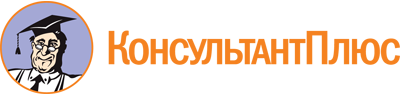 Постановление Правительства Мурманской области от 27.10.2022 N 847-ПП
(ред. от 04.07.2023)
"О территориальной программе государственных гарантий бесплатного оказания гражданам медицинской помощи в Мурманской области на 2023 год и на плановый период 2024 и 2025 годов"Документ предоставлен КонсультантПлюс

www.consultant.ru

Дата сохранения: 20.09.2023
 Список изменяющих документов(в ред. постановлений Правительства Мурманской областиот 05.05.2023 N 345-ПП, от 04.07.2023 N 488-ПП)Список изменяющих документов(в ред. постановлений Правительства Мурманской областиот 05.05.2023 N 345-ПП, от 04.07.2023 N 488-ПП)Список изменяющих документов(в ред. постановления Правительства Мурманской областиот 05.05.2023 N 345-ПП)Список изменяющих документов(в ред. постановления Правительства Мурманской областиот 05.05.2023 N 345-ПП)N п/пКод медицинской организации по рееструНаименование медицинской организациив том числе <*>в том числе <*>в том числе <*>в том числе <*>N п/пКод медицинской организации по рееструНаименование медицинской организацииОсуществляющие деятельность в рамках выполнения государственного задания за счет средств бюджетных ассигнований бюджета субъекта РФОсуществляющие деятельность в сфере обязательного медицинского страхованияиз нихиз нихN п/пКод медицинской организации по рееструНаименование медицинской организацииОсуществляющие деятельность в рамках выполнения государственного задания за счет средств бюджетных ассигнований бюджета субъекта РФОсуществляющие деятельность в сфере обязательного медицинского страхованияПроводящие профилактические медицинские осмотры и диспансеризациюв том числе углубленную диспансеризациюГосударственные областные медицинские организацииГосударственные областные медицинские организацииГосударственные областные медицинские организацииГосударственные областные медицинские организацииГосударственные областные медицинские организацииГосударственные областные медицинские организацииГосударственные областные медицинские организации1510041ГОБУЗ "Мурманская областная клиническая больница имени П.А. Баяндина", г. Мурманск1112510062ГОАУЗ "Мурманский областной Центр специализированных видов медицинской помощи", г. Мурманск13510035ГОБУЗ "Мурманский областной онкологический диспансер", г. Мурманск14510036ГОАУЗ "Мурманский областной лечебно-реабилитационный центр", г. Мурманск15510121ГОАУЗ "Мурманская областная стоматологическая поликлиника", г. Мурманск16510057ГОБУЗ "Мурманский областной противотуберкулезный диспансер", г. Мурманск17510056ГОБУЗ "Мурманский областной наркологический диспансер", г. Мурманск18510042ГОБУЗ "Мурманский областной психоневрологический диспансер", г. Мурманск19510901ГОБУЗ "Мурманская областная психиатрическая больница", г. Апатиты110510958ГОБУЗ "Мурманская областная станция переливания крови", г. Мурманск111510959ГОБУЗ "Областное Мурманское бюро судебно-медицинской экспертизы", г. Мурманск112510950ГОБУЗ "Областной специализированный дом ребенка для детей с органическим поражением центральной нервной системы с нарушением психики", г. Апатиты113510835ГОБУЗ "Мурманский областной Дом ребенка специализированный для детей с органическим поражением центральной нервной системы с нарушением психики", г. Мурманск114510029ГОБУЗ "Мурманский областной клинический многопрофильный центр", г. Мурманск115510033ГОБУЗ "Мурманская областная детская клиническая больница", г. Мурманск116510101ГОБУЗ "Мурманская городская поликлиника N 1", г. Мурманск11117510102ГОБУЗ "Мурманская городская поликлиника N 2", г. Мурманск11118510098ГОБУЗ "Мурманская городская детская поликлиника N 1", г. Мурманск1119510109ГОБУЗ "Мурманская городская детская поликлиника N 4", г. Мурманск1120510152ГОБУЗ "Мурманская городская детская поликлиника N 5", г. Мурманск1121510419ГОБУЗ "Мурманская областная станция скорой медицинской помощи", г. Мурманск122510456ГОБУЗ "Медицинский центр "Белая роза", г. Мурманск123510008ГОБУЗ "Центральная районная больница ЗАТО г. Североморск", ЗАТО г. Североморск11124510045ГОАУЗ "Мончегорская центральная районная больница", г. Мончегорск11125510046ГОБУЗ "Оленегорская центральная городская больница", г. Оленегорск11126510039ГОАУЗ "Мурманская областная межрайонная стоматологическая поликлиника", г. Оленегорск127510014ГОБУЗ "Ловозерская центральная районная больница", п.г.т. Ревда11128510013ГОБУЗ "Кольская центральная районная больница", г. Кола11129510010ГОБУЗ "Печенгская центральная районная больница", п. Никель11130510111ГОАУЗ "Апатитская стоматологическая поликлиника", г. Апатиты131510007ГОБУЗ "Апатитско-Кировская центральная городская больница", г. Апатиты11132510009ГОБУЗ "Кандалакшская центральная районная больница", г. Кандалакша11133510961ГОКУЗ ОТ МЦ "Резерв" Министерства здравоохранения Мурманской области1Федеральные государственные бюджетные учреждения здравоохраненияФедеральные государственные бюджетные учреждения здравоохраненияФедеральные государственные бюджетные учреждения здравоохраненияФедеральные государственные бюджетные учреждения здравоохраненияФедеральные государственные бюджетные учреждения здравоохраненияФедеральные государственные бюджетные учреждения здравоохраненияФедеральные государственные бюджетные учреждения здравоохранения34510038ФГБУЗ "Центральная медико-санитарная часть N 120" Федерального медико-биологического агентства, г. Снежногорск, ЗАТО Александровск11135510037ФГБУЗ "Медико-санитарная часть N 118 Федерального медико-биологического агентства", г. Полярные Зори11136510030ФГБУЗ "Мурманский многопрофильный центр имени Н.И. Пирогова" Федерального медико-биологического агентства, г. Мурманск111Учреждения Российской академии наукУчреждения Российской академии наукУчреждения Российской академии наукУчреждения Российской академии наукУчреждения Российской академии наукУчреждения Российской академии наукУчреждения Российской академии наук37510050ФГБУН Федеральный исследовательский центр "Кольский научный центр Российской академии наук", г. Апатиты111Федеральные государственные казенные учреждения Министерства обороны Российской ФедерацииФедеральные государственные казенные учреждения Министерства обороны Российской ФедерацииФедеральные государственные казенные учреждения Министерства обороны Российской ФедерацииФедеральные государственные казенные учреждения Министерства обороны Российской ФедерацииФедеральные государственные казенные учреждения Министерства обороны Российской ФедерацииФедеральные государственные казенные учреждения Министерства обороны Российской ФедерацииФедеральные государственные казенные учреждения Министерства обороны Российской Федерации38510182ФГКУ "1469 Военно-морской клинический госпиталь" Министерства обороны Российской Федерации, ЗАТО г. Североморск1Федеральные казенные медицинские учреждения Министерства внутренних дел Российской ФедерацииФедеральные казенные медицинские учреждения Министерства внутренних дел Российской ФедерацииФедеральные казенные медицинские учреждения Министерства внутренних дел Российской ФедерацииФедеральные казенные медицинские учреждения Министерства внутренних дел Российской ФедерацииФедеральные казенные медицинские учреждения Министерства внутренних дел Российской ФедерацииФедеральные казенные медицинские учреждения Министерства внутренних дел Российской ФедерацииФедеральные казенные медицинские учреждения Министерства внутренних дел Российской Федерации39510168ФКУЗ "Медико-санитарная часть Министерства внутренних дел Российской Федерации по Мурманской области", г. Мурманск111Федеральная служба по надзору в сфере защиты прав потребителей и благополучия человека Российской ФедерацииФедеральная служба по надзору в сфере защиты прав потребителей и благополучия человека Российской ФедерацииФедеральная служба по надзору в сфере защиты прав потребителей и благополучия человека Российской ФедерацииФедеральная служба по надзору в сфере защиты прав потребителей и благополучия человека Российской ФедерацииФедеральная служба по надзору в сфере защиты прав потребителей и благополучия человека Российской ФедерацииФедеральная служба по надзору в сфере защиты прав потребителей и благополучия человека Российской ФедерацииФедеральная служба по надзору в сфере защиты прав потребителей и благополучия человека Российской Федерации40510043ФБУН "Северо-Западный научный центр гигиены и общественного здоровья" филиал "Научно-исследовательская лаборатория Федерального бюджетного учреждения науки "Северо-Западный научный центр гигиены и общественного здоровья", г. Кировск1Негосударственные медицинские организацииНегосударственные медицинские организацииНегосударственные медицинские организацииНегосударственные медицинские организацииНегосударственные медицинские организацииНегосударственные медицинские организацииНегосударственные медицинские организации41510051ЧУЗ "Поликлиника "РЖД - Медицина" город Мурманск, г. Мурманск11142510052ЧУЗ "Поликлиника "РЖД - Медицина" города Кандалакши, г. Кандалакша11143510070ООО "Санаторий-профилакторий "Ковдорский", г. Ковдор144510060ООО "Тирвас" (санаторий-профилакторий "Тирвас"), г. Кировск145510073ООО "Фрезениус Нефрокеа", г. Мурманск146510072ООО "Санаторий "Лапландия", п. Мурмаши147510069ООО СГК "Изовела", г. Апатиты148510089ООО "Колабыт" (санаторий-профилакторий "Кольский"), г. Мончегорск149510093ООО "Александрия", п.г.т. Ревда150510091ООО "ЛДЦ МИБС - Мурманск", г. Мурманск151510405ООО "Добрый доктор", г. Кандалакша152510097ООО "МРТ - Эксперт Мурманск", г. Мурманск153510434ООО "СТОМАДЭНТ", г. Кандалакша154510431ООО "Виктория - М", г. Мурманск155510428ООО "Дальневосточная Медицинская Компания", г. Кандалакша156510199ООО "Центр инновационной эмбриологии и репродуктологии "ЭмбриЛайф", г. Мурманск157510452ООО "МЕДСКАН", г. Мурманск158510416ООО НПФ "ХЕЛИКС", г. Москва159510459АО "Ситилаб", г. Санкт-Петербург160510458ООО "Научно-методический центр клинической лабораторной диагностики "Ситилаб", г. Москва161510460ООО "ВитаЛаб", г. Курск162510094ООО "ИНВИТРО СПб", г. Санкт-Петербург163510422ООО "Ай-Клиник СЗ", г. Санкт-Петербург164510437"ООО "М-ЛАЙН", г. Москва165510001ООО "ОЦМО", г. Мурманск166510040ООО "СибМедЦентр", Мурманская область, Кольский район, Междуречье, с. Белокаменка1Итого медицинских организаций, участвующих в территориальной программе государственных гарантий, всего в том числеИтого медицинских организаций, участвующих в территориальной программе государственных гарантий, всего в том числеИтого медицинских организаций, участвующих в территориальной программе государственных гарантий, всего в том числе9572118медицинских организаций, подведомственных федеральным органам исполнительной власти, которым комиссией распределяются объемы специализированной медицинской помощи в условиях круглосуточного и дневного стационаровмедицинских организаций, подведомственных федеральным органам исполнительной власти, которым комиссией распределяются объемы специализированной медицинской помощи в условиях круглосуточного и дневного стационаровмедицинских организаций, подведомственных федеральным органам исполнительной власти, которым комиссией распределяются объемы специализированной медицинской помощи в условиях круглосуточного и дневного стационаров2Список изменяющих документов(в ред. постановления Правительства Мурманской областиот 05.05.2023 N 345-ПП)N п/пНаименование медицинской организации, местонахождениеГосударственные областные медицинские организацииГосударственные областные медицинские организации1ГОБУЗ "Мурманская областная клиническая больница имени П.А. Баяндина", г. Мурманск2ГОАУЗ "Мурманский областной Центр специализированных видов медицинской помощи", г. Мурманск3ГОБУЗ "Мурманский областной онкологический диспансер", г. Мурманск4ГОАУЗ "Мурманский областной лечебно-реабилитационный центр", г. Мурманск5ГОАУЗ "Мурманская областная стоматологическая поликлиника", г. Мурманск6ГОБУЗ "Мурманский областной клинический многопрофильный центр", г. Мурманск7ГОБУЗ "Мурманская областная детская клиническая больница", г. Мурманск8ГОБУЗ "Мурманская городская поликлиника N 1", г. Мурманск9ГОБУЗ "Мурманская городская поликлиника N 2", г. Мурманск10ГОБУЗ "Мурманская городская детская поликлиника N 1", г. Мурманск11ГОБУЗ "Мурманская городская детская поликлиника N 4", г. Мурманск12ГОБУЗ "Мурманская городская детская поликлиника N 5", г. Мурманск13ГОБУЗ "Мурманская областная станция скорой медицинской помощи", г. Мурманск14ГОБУЗ "Медицинский центр "Белая роза", г. Мурманск15ГОБУЗ "Центральная районная больница ЗАТО г. Североморск", ЗАТО г. Североморск16ГОАУЗ "Мончегорская центральная районная больница", г. Мончегорск17ГОБУЗ "Оленегорская центральная городская больница", г. Оленегорск18ГОАУЗ "Мурманская областная межрайонная стоматологическая поликлиника", г. Оленегорск19ГОБУЗ "Ловозерская центральная районная больница", п.г.т. Ревда20ГОБУЗ "Кольская центральная районная больница", г. Кола21ГОБУЗ "Печенгская центральная районная больница", п. Никель22ГОАУЗ "Апатитская стоматологическая поликлиника", г. Апатиты23ГОБУЗ "Апатитско-Кировская центральная городская больница", г. Апатиты24ГОБУЗ "Кандалакшская центральная районная больница", г. КандалакшаФедеральные государственные бюджетные учреждения здравоохраненияФедеральные государственные бюджетные учреждения здравоохранения25ФГБУЗ "Центральная медико-санитарная часть N 120" Федерального медико-биологического агентства, г. Снежногорск, ЗАТО Александровск26ФГБУЗ "Медико-санитарная часть N 118 Федерального медико-биологического агентства", г. Полярные Зори27.ФГБУЗ "Мурманский многопрофильный центр имени Н.И. Пирогова" Федерального медико-биологического агентства, г. МурманскУчреждения Российской академии наукУчреждения Российской академии наук28ФГБУН Федеральный исследовательский центр "Кольский научный центр Российской академии наук", г. АпатитыФедеральные государственные казенные учреждения Министерства обороны Российской ФедерацииФедеральные государственные казенные учреждения Министерства обороны Российской Федерации29ФГКУ "1469 Военно-морской клинический госпиталь" Министерства обороны Российской Федерации, ЗАТО г. СевероморскФедеральные казенные медицинские учреждения Министерства внутренних дел Российской ФедерацииФедеральные казенные медицинские учреждения Министерства внутренних дел Российской Федерации30ФКУЗ "Медико-санитарная часть Министерства внутренних дел Российской Федерации по Мурманской области", г. МурманскФедеральная служба по надзору в сфере защиты прав потребителей и благополучия человека Российской ФедерацииФедеральная служба по надзору в сфере защиты прав потребителей и благополучия человека Российской Федерации33.ФБУН "Северо-Западный научный центр гигиены и общественного здоровья" филиал "Научно-исследовательская лаборатория Федерального бюджетного учреждения науки "Северо-Западный научный центр гигиены и общественного здоровья", г. Кировск"Негосударственные медицинские организацииНегосударственные медицинские организации32ЧУЗ "Поликлиника "РЖД - Медицина" город Мурманск, г. Мурманск33ЧУЗ "Поликлиника "РЖД - Медицина" города Кандалакши, г. Кандалакша34ООО "Санаторий-профилакторий "Ковдорский", г. Ковдор35ООО "Тирвас" (санаторий-профилакторий "Тирвас"), г. Кировск36ООО "Фрезениус Нефрокеа", г. Мурманск37ООО "Санаторий "Лапландия", п. Мурмаши38ООО СГК "Изовела", г. Апатиты39ООО "Колабыт" (санаторий-профилакторий "Кольский"), г. Мончегорск40ООО "Александрия", п.г.т. Ревда41ООО "ЛДЦ МИБС - Мурманск", г. Мурманск42ООО "Добрый доктор", г. Кандалакша43ООО "МРТ - Эксперт Мурманск", г. Мурманск44ООО "СТОМАДЭНТ", г. Кандалакша45ООО "Виктория - М", г. Мурманск46ООО "Дальневосточная Медицинская Компания", г. Кандалакша47ООО "Центр инновационной эмбриологии и репродуктологии "ЭмбриЛайф", г. Мурманск48ООО "МЕДСКАН", г. Мурманск49ООО НПФ "ХЕЛИКС", г. Москва50АО "Ситилаб", г. Санкт-Петербург51ООО "Научно-методический центр клинической лабораторной диагностики "Ситилаб", г. Москва52ООО "ВитаЛаб", г. Курск53ООО "ИНВИТРО СПб", г. Санкт-Петербург54ООО "Ай-Клиник СЗ", г. Санкт-Петербург55"ООО "М-ЛАЙН", г. Москва56ООО "ОЦМО", г. Мурманск57ООО "СибМедЦентр", Мурманская область, Кольский район, Междуречье, с. БелокаменкаСписок изменяющих документов(в ред. постановления Правительства Мурманской областиот 05.05.2023 N 345-ПП)Источники финансового обеспечения территориальной программы государственных гарантий бесплатного оказания гражданам медицинской помощиN строкиУтвержденная стоимость территориальной программы на 2023 годУтвержденная стоимость территориальной программы на 2023 годИсточники финансового обеспечения территориальной программы государственных гарантий бесплатного оказания гражданам медицинской помощиN строкиВсего (тыс. руб.)на 1 жителя (1 застрахованное лицо) в год (руб.)1234Стоимость территориальной программы государственных гарантий, всего (сумма строк 02 + 03), в том числе:128959257,9040902,07I. Средства консолидированного бюджета субъекта Российской Федерации <*>27838069,8010799,47II. Стоимость территориальной программы ОМС, всего (сумма строк 04 + 08)321121188,1030102,601. Стоимость территориальной программы ОМС за счет средств обязательного медицинского страхования в рамках базовой программы (сумма строк 05+ 06 + 07), в том числе:420518571,6029243,731.1. субвенции из бюджета Федерального фонда обязательного медицинского страхования <**>520518571,6029243,731.2. межбюджетные трансферты бюджетов субъектов Российской Федерации на финансовое обеспечение территориальной программы обязательного медицинского страхования в части базовой программы обязательного медицинского страхования61.3. прочие поступления70,0002. Межбюджетные трансферты бюджетов субъектов Российской Федерации на финансовое обеспечение дополнительных видов и условий оказания медицинской помощи, не установленных базовой программой обязательного медицинского страхования, из них:8602616,50858,872.1. межбюджетные трансферты, передаваемые из бюджета субъекта Российской Федерации в бюджет территориального фонда обязательного медицинского страхования на финансовое обеспечение дополнительных видов медицинской помощи9602616,50858,872.2. межбюджетные трансферты, передаваемые из бюджета субъекта Российской Федерации в бюджет территориального фонда обязательного медицинского страхования на финансовое обеспечение расходов, не включенных в структуру тарифов на оплату медицинской помощи в рамках базовой программы обязательного медицинского страхования1000СправочноВсего (тыс. руб.)На 1 застрахованное лицо (руб.)Расходы на обеспечение выполнения Территориальным фондом обязательного медицинского страхования своих функций143126,40203,99Источники финансового обеспечения территориальной программы государственных гарантий бесплатного оказания гражданам медицинской помощиN строкиУтвержденная стоимость территориальной программы на 2024 годУтвержденная стоимость территориальной программы на 2024 годИсточники финансового обеспечения территориальной программы государственных гарантий бесплатного оказания гражданам медицинской помощиN строкивсего (тыс. руб.)на 1 жителя (1 застрахованное лицо) в год (руб.)1234Стоимость территориальной программы государственных гарантий, всего (сумма строк 02 + 03), в том числе:130500762,4443177,40I. Средства консолидированного бюджета субъекта Российской Федерации <*>27863526,0010914,08II. Стоимость территориальной программы ОМС, всего (сумма строк 04 + 08)322637236,4432263,321. Стоимость территориальной программы ОМС за счет средств обязательного медицинского страхования в рамках базовой программы (сумма строк 05+ 06 + 07), в том числе:422005184,0431362,501.1. субвенции из бюджета Федерального фонда обязательного медицинского страхования <**>522005184,0431362,501.2. межбюджетные трансферты бюджетов субъектов Российской Федерации на финансовое обеспечение территориальной программы обязательного медицинского страхования в части базовой программы обязательного медицинского страхования61.3. прочие поступления7002. Межбюджетные трансферты бюджетов субъектов Российской Федерации на финансовое обеспечение дополнительных видов и условий оказания медицинской помощи, не установленных базовой программой обязательного медицинского страхования, из них:8632052,40900,822.1. межбюджетные трансферты, передаваемые из бюджета субъекта Российской Федерации в бюджет территориального фонда обязательного медицинского страхования на финансовое обеспечение дополнительных видов медицинской помощи9632052,40900,822.2. межбюджетные трансферты, передаваемые из бюджета субъекта Российской Федерации в бюджет территориального фонда обязательного медицинского страхования на финансовое обеспечение расходов, не включенных в структуру тарифов на оплату медицинской помощи в рамках базовой программы обязательного медицинского страхования1000СправочноВсего (тыс. руб.)На 1 застрахованное лицо (руб.)Расходы на обеспечение выполнения Территориальным фондом обязательного медицинского страхования своих функций148988,56212,34Источники финансового обеспечения территориальной программы государственных гарантий бесплатного оказания гражданам медицинской помощиN строкиУтвержденная стоимость территориальной программы на 2025 годУтвержденная стоимость территориальной программы на 2025 годИсточники финансового обеспечения территориальной программы государственных гарантий бесплатного оказания гражданам медицинской помощиN строкивсего (тыс. руб.)на 1 жителя (1 застрахованное лицо) в год (руб.)1234Стоимость территориальной программы государственных гарантий, всего (сумма строк 02 + 03), в том числе:131997915,6645384,12I. Средства консолидированного бюджета субъекта Российской Федерации <*>28113318,2011343,02II. Стоимость территориальной программы ОМС, всего (сумма строк 04 + 08)323884597,4634041,101. Стоимость территориальной программы ОМС за счет средств обязательного медицинского страхования в рамках базовой программы (сумма строк 05+ 06 + 07), в том числе:423218589,8633091,881.1. субвенции из бюджета Федерального фонда обязательного медицинского страхования <**>523218589,8633091,881.2. межбюджетные трансферты бюджетов субъектов Российской Федерации на финансовое обеспечение территориальной программы обязательного медицинского страхования в части базовой программы обязательного медицинского страхования61.3. прочие поступления7002. Межбюджетные трансферты бюджетов субъектов Российской Федерации на финансовое обеспечение дополнительных видов и условий оказания медицинской помощи, не установленных базовой программой обязательного медицинского страхования, из них:8666007,60949,222.1. межбюджетные трансферты, передаваемые из бюджета субъекта Российской Федерации в бюджет территориального фонда обязательного медицинского страхования на финансовое обеспечение дополнительных видов медицинской помощи9666007,60949,222.2. межбюджетные трансферты, передаваемые из бюджета субъекта Российской Федерации в бюджет территориального фонда обязательного медицинского страхования на финансовое обеспечение расходов, не включенных в структуру тарифов на оплату медицинской помощи в рамках базовой программы обязательного медицинского страхования1000СправочноВсего (тыс. руб.)На 1 застрахованное лицо (руб.)Расходы на обеспечение выполнения Территориальным фондом обязательного медицинского страхования своих функций153979,94219,46Виды и условия оказания медицинской помощиN строкиЕдиница измеренияОбъем медицинской помощи в расчете на одного жителя (норматив объемов предоставления медицинской помощи в расчете на одно застрахованное лицо)Стоимость единицы объема медицинской помощи (норматив финансовых затрат на единицу объема предоставления медицинской помощи)Подушевые нормативы финансирования территориальной программыПодушевые нормативы финансирования территориальной программыСтоимость территориальной программы по источникам ее финансового обеспеченияСтоимость территориальной программы по источникам ее финансового обеспеченияСтоимость территориальной программы по источникам ее финансового обеспеченияВиды и условия оказания медицинской помощиN строкиЕдиница измеренияОбъем медицинской помощи в расчете на одного жителя (норматив объемов предоставления медицинской помощи в расчете на одно застрахованное лицо)Стоимость единицы объема медицинской помощи (норматив финансовых затрат на единицу объема предоставления медицинской помощи)руб.руб.тыс. руб.тыс. руб.в % к итогуВиды и условия оказания медицинской помощиN строкиЕдиница измеренияОбъем медицинской помощи в расчете на одного жителя (норматив объемов предоставления медицинской помощи в расчете на одно застрахованное лицо)Стоимость единицы объема медицинской помощи (норматив финансовых затрат на единицу объема предоставления медицинской помощи)за счет средств бюджета субъекта РФза счет средств ОМСза счет средств бюджета субъекта РФза счет средств ОМСв % к итогу12345678910I. Медицинская помощь, предоставляемая за счет консолидированного бюджета субъекта Российской Федерации, в том числе <*>:01-XX10091,01X7323888,30X25,301. Скорая медицинская помощь, включая скорую специализированную медицинскую помощь, не входящая в территориальную программу ОМС <**>, в том числе:02вызов0,01510049,42149,54X108533,70XXне идентифицированным и не застрахованным в системе ОМС лицам03вызов0,0086121,0046,39X33665,50XXскорая медицинская помощь при санитарно-авиационной эвакуации04вызов0,000335593,5011,77X8542,40XX2. Первичная медико-санитарная помощь, предоставляемая:05-XXXXXXX2.1. В амбулаторных условиях:06-XXXXXXX2.1.1. С профилактической и иными целями <***>, в том числе:07посещение0,1011137,59115,23X83629,60XXне идентифицированным и не застрахованным в системе ОМС лицам07.1посещение0,0061433,009,03X6550,20XX2.1.2. В связи с заболеваниями - обращений <****>, в том числе:08обращение0,0453524,50159,34X115649,40XXне идентифицированным и не застрахованным в системе ОМС лицам08.1обращениеXXX2.2. В условиях дневных стационаров <*****>, в том числе:09случай лечения0,00236545,6386,05X62456,50XXне идентифицированным и не застрахованным в системе ОМС лицам09.1случай леченияXXX3. В условиях дневных стационаров (первичная медико-санитарная помощь, специализированная медицинская помощь) <******>, в том числе:10случай лечения0,00236545,6386,05X62456,50XXне идентифицированным и не застрахованным в системе ОМС лицам10.1случай леченияXXX4. Специализированная, в том числе высокотехнологичная, медицинская помощь11-0,0092197660,721818,70X1319978,30XX4.1. В условиях дневных стационаров <*****>, в том числе:12случай леченияXXXне идентифицированным и не застрахованным в системе ОМС лицам12.1случай леченияXXX4.2. В условиях круглосуточных стационаров, в том числе:13случай госпитализаций0,0092197660,721818,70X1319978,30XXне идентифицированным и не застрахованным в системе ОМС лицам13.1-0,001359203,9778,72X57131,80XX5. Паллиативная медицинская помощь:14-XXXXXXX5.1. Первичная медицинская помощь, в том числе доврачебная и врачебная <*******>, всего, в том числе:15посещениеXXXпосещение по паллиативной медицинской помощи без учета посещений на дому патронажными бригадами15.1посещениеXXXпосещения на дому выездными патронажными бригадами15.2посещениеXXX5.2. Оказываемая в стационарных условиях (включая койки паллиативной медицинской помощи и койки сестринского ухода)16койко-деньXXX5.3. Оказываемая в условиях дневного стационара16.1случай леченияXXX6. Иные государственные и муниципальные услуги (работы)17-XX7152,79X5191374,10XX7. Высокотехнологичная медицинская помощь, оказываемая в медицинских организациях субъекта РФ18-XX609,36X442266,70XXII. Средства консолидированного бюджета субъекта Российской Федерации на приобретение медицинского оборудования для медицинских организаций, работающих в системе ОМС <********>19-XX708,46X514181,50X1,80III. Медицинская помощь в рамках территориальной программы ОМС:20-XXX30102,60X21121188,1072,901. Скорая, в том числе скорая специализированная, медицинская помощь (сумма строк 37 + 51 + 67)21вызов0,2996120,64X1832,05X1285441,77X2. Первичная медико-санитарная помощь, за исключением медицинской реабилитации22-XXXXXXX2.1. В амбулаторных условиях:23-XXXXXXX2.1.1. Посещения с профилактическими и иными целями, всего (сумма строк 39.1 +53.1 + 69.1), из них:23.1посещения/комплексные посещения2,8861196,14X3452,88X2422680,54Xдля проведения профилактических медицинских осмотров (сумма строк 39.1.1 + 53.1.1 + 69.1.1)23.1.1комплексное посещение0,2655903533,04X938,34X658378,47Xдля проведения диспансеризации, всего (сумма строк 39.1.2 + 53.1.2 +69.1.2), в том числе:23.1.2комплексное посещение0,3314132950,65X977,89X686123,50Xдля проведения углубленной диспансеризации (сумма строк 39.1.2.1 + 53.1.2.1 + 69.1.2.1)23.1.2.1комплексное посещение0,0761172017,51X153,57X107749,16Xдля посещений с иными целями (сумма строк 39.1.3 + 53.1.3 + 69.1.3)23.1.3посещения2,289264671,12X1536,65X1078178,57X2.1.2. В неотложной форме (сумма строк 39.2 + 53.2 + 69.2)23.2посещения0,5401432,97X773,80X542932,27X2.1.3. В связи с заболеваниями (обращений), всего (сумма строк 39.3 + 53.3 + 69.3), из них проведение следующих отдельных диагностических (лабораторных) исследований в рамках базовой программы обязательного медицинского страхования:23.3обращение1,80973564,79X6453,82X4528261,64Xкомпьютерная томография (сумма строк 39.3.1 + 53.3.1 + 69.3.1)23.3.1исследования0,0480625010,00X240,79X168947,22Xмагнитно-резонансная томография (сумма строк 39.3.2 + 53.3.2 + 69.3.2)23.3.2исследования0,0173136377,00X110,40X77461,42Xультразвуковое исследование сердечно-сосудистой системы (сумма строк 39.3.3 + 53.3.3 + 69.3.3)23.3.3исследования0,0903711011,64X91,42X64146,07Xэндоскопическое диагностическое исследование (сумма строк 39.3.4 + 53.3.4 + 69.3.4)23.3.4исследования0,0294461855,04X54,62X38325,13Xмолекулярно-генетическое исследование с целью диагностики онкологических заболеваний (сумма строк 39.3.5 + 53.3.5 + 69.3.5)23.3.5исследования0,0009748568,00X8,34X5851,94Xпатологоанатомическое исследование биопсийного (операционного) материала с целью диагностики онкологических заболеваний и подбора противоопухолевой лекарственной терапии (сумма строк 39.3.6 + 53.3.6 + 69.3.6)23.3.6исследования0,0132103842,03X50,76X35611,78Xтестирование на выявление новой коронавирусной инфекции (COVID-19) (сумма строк 39.3.7 + 53.3.7 + 69.3.7)23.3.7исследования0,275507540,00X148,77X104385,78X2.1.4. Диспансерное наблюдение (равно 39.4 + 53.4 + 69.4)23.4.комплексное посещение0,2617362360,86X617,92X433557,77X2.2. В условиях дневных стационаров, за исключением медицинской реабилитации (сумма строк 40 + 54 + 70), в том числе:24случай леченияXXX2.2.1. Медицинская помощь по профилю "онкология" (сумма строк 40.1 + 54.1 + 70.1)24.1случай леченияXXX2.2.2. При экстракорпоральном оплодотворении (сумма строк 40.2 + 54.2 + 70.2)24.2случайXXX3. В условиях дневных стационаров (первичная медико-санитарная помощь, специализированная медицинская помощь), за исключением медицинской реабилитации (сумма строк 24 + 27), в том числе:25случай лечения0,06886346365,59X3178,21X2229953,00X3.1. Для медицинской помощи по профилю "онкология" (сумма строк 24.1 + 27.1)25.1случай лечения0,01050799985,82X1050,53X737095,47X3.2. Для медицинской помощи при экстракорпоральном оплодотворении: (сумма строк 24.2 + 27.2)25.2случай0,000560149617,00X83,80X58799,48X4. Специализированная, включая высокотехнологичную, медицинская помощь, в том числе:26-XXXXXXX4.1. В условиях дневных стационаров, за исключением медицинской реабилитации (сумма строк 43 + 57 + 73), включая:27случай леченияXXX4.1.1. Медицинскую помощь по профилю "онкология" (сумма строк 43.1 + 57.1 + 73.1)27.1случай леченияXXX4.1.2. Медицинскую помощь при экстракорпоральном оплодотворении (сумма строк 43.2 + 57.2 + 73.2)27.2случайXXX4.2. В условиях круглосуточного стационара, за исключением медицинской реабилитации (сумма строк 44 + 58 + 74), в том числе:28случай госпитализации0,16628574293,68X12355,18X8668883,83X4.2.1. Медицинская помощь по профилю "онкология" (сумма строк 44.1 + 58.1 + 74.1)28.1случай госпитализации0,008602190282,41X1636,94X1148544,63X4.2.2. Высокотехнологичная медицинская помощь (сумма строк 44.2 + 58.2 + 74.2)28.2случай госпитализации0,0079211763,64X1678,98X1178041,14X5. Медицинская реабилитация:29-XXX664,44X466201,01X5.1. В амбулаторных условиях (сумма строк 46 + 60 + 76)30комплексное посещение0,00295437045,07X109,45X76794,43X5.2. В условиях дневных стационаров (первичная медико-санитарная помощь, специализированная медицинская помощь) (сумма строк 47 + 61 + 77)31случай лечения0,00260144503,02X115,75X81218,01X5.3. Специализированная, в том числе высокотехнологичная, медицинская помощь в условиях круглосуточного стационара (сумма строк 48 + 62 + 78)32случай госпитализации0,00542680953,13X439,24X308188,57X6. Паллиативная медицинская помощь <*********>33-XXX527,31X369979,80X6.1. Первичная медицинская помощь, в том числе доврачебная и врачебная <*******>, всего (равно строке 63.1), в том числе:33.1посещений0,0301798,56X53,96X37857,80X6.1.1. Посещение по паллиативной медицинской помощи без учета посещений на дому патронажными бригадами (равно строке 63.1.1)33.1.1посещений0,022870,20X19,15X13432,40X6.1.2. Посещения на дому выездными патронажными бригадами (равно строке 63.1.2)33.1.2посещений0,0084351,58X34,81X24425,40X6.2. Оказываемая в стационарных условиях (включая койки паллиативной медицинской помощи и койки сестринского ухода) (равно строке 63.2)33.2койко-день0,0925145,11X473,35X332122,00X6.3. Оказываемая в условиях дневного стационара (равно строке 63.3)33.3случай леченияXXX7. Расходы на ведение дела СМО (сумма строк 49 + 64 + 79)34-XXX246,99X173296,47X8. Иные расходы (равно строке 65)35-XXXXXиз строки 20: 1. Медицинская помощь, предоставляемая в рамках базовой программы ОМС застрахованным лицам (за счет субвенции фонда ОМС)36-XXX29243,73X20518571,6070,901. Скорая, в том числе скорая специализированная, медицинская помощь37вызов0,2996120,64X1832,05X1285441,77X2. Первичная медико-санитарная помощь, за исключением медицинской реабилитации38-XXXXXXX2.1. В амбулаторных условиях:39-XXXXXXX2.1.1. Посещения с профилактическими и иными целями, всего (сумма строк 39.1.1 + 39.1.2 + 39.1.3), из них:39.1посещения/комплексные посещения2,7301218,33X3326,38X2333920,44Xдля проведения профилактических медицинских осмотров39.1.1комплексное посещение0,2655903533,04X938,34X658378,47Xдля проведения диспансеризации, всего, в том числе:39.1.2комплексное посещение0,3314132950,65X977,89X686123,50Xдля проведения углубленной диспансеризации39.1.2.1комплексное посещение0,0761172017,51X153,57X107749,16Xдля посещений с иными целями39.1.3посещения2,133264661,03X1410,15X989418,47X2.1.2. В неотложной форме39.2посещение0,5401432,97X773,80X542932,27X2.1.3. В связи с заболеваниями (обращений), всего, из них проведение следующих отдельных диагностических (лабораторных) исследований в рамках базовой программы обязательного медицинского страхования:39.3обращение1,78773574,42X6389,99X4483473,64Xкомпьютерная томография39.3.1исследования0,0480625010,00X240,79X168947,22Xмагнитно-резонансная томография39.3.2исследования0,0173136377,00X110,40X77461,42Xультразвуковое исследование сердечно-сосудистой системы39.3.3исследования0,0903711011,64X91,42X64146,07Xэндоскопическое диагностическое исследование39.3.4исследования0,0294461855,04X54,62X38325,13Xмолекулярно-генетическое исследование с целью диагностики онкологических заболеваний39.3.5исследования0,0009748568,00X8,34X5851,94Xпатологоанатомическое исследование биопсийного (операционного) материала с целью диагностики онкологических заболеваний и подбора противоопухолевой лекарственной терапии39.3.6исследования0,0132103842,03X50,76X35611,78Xтестирование на выявление новой коронавирусной инфекции (COVID-19)39.3.7исследования0,275507540,00X148,77X104385,78X2.1.4. Диспансерное наблюдение39.4комплексное посещение0,2617362360,86X617,92X433557,77X2.2. В условиях дневных стационаров, за исключением медицинской реабилитации <*****> (сумма строк 40.1 + 40.2), в том числе:40случай леченияXXX2.2.1. Для медицинской помощи по профилю "онкология"40.1случай леченияXXX2.2.2. Для медицинской помощи при экстракорпоральном оплодотворении40.2случайXXX3. В условиях дневных стационаров (первичная медико-санитарная помощь, специализированная медицинская помощь), за исключением медицинской реабилитации, в том числе:41случай лечения0,06786346615,26X3163,43X2219585,60X3.1. Для медицинской помощи по профилю "онкология"41.1случай лечения0,01050799985,82X1050,53X737095,47X3.2. Для медицинской помощи при экстракорпоральном оплодотворении41.2случай0,000560149617,00X83,80X58799,48X4. Специализированная, включая высокотехнологичную, медицинская помощь, в том числе:42-XXXXXXX4.1. В условиях дневных стационаров, за исключением медицинской реабилитации43случай леченияXXX4.1.1. Для медицинской помощи по профилю "онкология"43.1случай леченияXXX4.1.2. Для медицинской помощи при экстракорпоральном оплодотворении43.2случайXXX4.2. В условиях круглосуточного стационара, за исключением медицинской реабилитации, в том числе:44случай госпитализации0,16458574349,74X12236,81X8585833,63X4.2.1. Для медицинской помощи по профилю "онкология"44.1случай госпитализации0,008602190282,41X1636,94X1148544,63X4.2.2. Высокотехнологичная медицинская помощь44.2случай госпитализации0,0079211763,64X1678,98X1178041,14X5. Медицинская реабилитация:45-XXX664,44X466201,01X5.1. В амбулаторных условиях46комплексное посещение0,00295437045,07X109,45X76794,43X5.2. В условиях дневных стационаров (первичная медико-санитарная помощь, специализированная медицинская помощь)47случай лечения0,00260144503,02X115,75X81218,01X5.3. Специализированная, в том числе высокотехнологичная, медицинская помощь в условиях круглосуточного стационара48случай госпитализации0,00542680953,13X439,24X308188,57X6. Расходы на ведение дела СМО49-XXX238,91X167625,47X2. Медицинская помощь по видам и заболеваниям, не установленным базовой программой:50-XXX858,87X602616,502,101. Скорая, в том числе скорая специализированная, медицинская помощь51вызовXXX2. Первичная медико-санитарная помощь, за исключением медицинской реабилитации52-XXXXXXX2.1. В амбулаторных условиях:53-XXXXXXX2.1.1. Посещения с профилактическими и иными целями, всего, в том числе:53.1посещения/комплексные посещения0,156808,80X126,50X88760,10Xдля проведения профилактических медицинских осмотров53.1.1комплексное посещениеXXXдля проведения диспансеризации, всего, в том числе:53.1.2комплексное посещениеXXXдля проведения углубленной диспансеризации53.1.2.1комплексное посещениеXXXдля посещений с иными целями53.1.3посещения0,156808,80X126,50X88760,10X2.1.2. В неотложной форме53.2посещениеXXX2.1.3. В связи с заболеваниями (обращений), всего, из них проведение следующих отдельных диагностических (лабораторных) исследований в рамках базовой программы обязательного медицинского страхования:53.3обращение0,0222807,32X63,83X44788,00Xкомпьютерная томография53.3.1исследованияXXXмагнитно-резонансная томография53.3.2исследованияXXXультразвуковое исследование сердечно-сосудистой системы53.3.3исследованияXXXэндоскопическое диагностическое исследование53.3.4исследованияXXXмолекулярно-генетическое исследование с целью диагностики онкологических заболеваний53.3.5исследованияXXXпатологоанатомическое исследование биопсийного (операционного) материала с целью диагностики онкологических заболеваний и подбора противоопухолевой лекарственной терапии53.3.6исследованияXXXтестирование на выявление новой коронавирусной инфекции (COVID-19)53.3.7исследованияXXX2.1.4. Диспансерное наблюдение53.4комплексное посещениеXXX2.2. В условиях дневных стационаров, за исключением медицинской реабилитации <*****> (сумма строк 54.1 + 54.2), в том числе:54случай леченияXXX2.2.1. Для медицинской помощи по профилю "онкология"54.1случаев леченияXXX2.2.2. Для медицинской помощи при экстракорпоральном оплодотворении54.2случайXXX3. В условиях дневных стационаров (первичная медико-санитарная помощь, специализированная медицинская помощь), за исключением медицинской реабилитации, в том числе:55случай лечения0,00121598,75X14,78X10367,40X3.1. Для медицинской помощи по профилю "онкология"55.1случай леченияXXX3.2. Для медицинской помощи при экстракорпоральном оплодотворении55.2случайXXX4. Специализированная, в том числе высокотехнологичная, медицинская помощь, включая медицинскую помощь:56-XXXXXXX4.1. В условиях дневных стационаров, за исключением медицинской реабилитации, в том числе:57случай леченияXXX4.1.1. Для медицинской помощи по профилю "онкология"57.1случай леченияXXX4.1.2. Для медицинской помощи при экстракорпоральном оплодотворении57.2случайXXX4.2. В условиях круглосуточного стационара, за исключением медицинской реабилитации, в том числе:58случай госпитализации0,001768921,33X118,37X83050,20X4.2.1. Для медицинской помощи по профилю "онкология"58.1случай госпитализацииXXX4.2.2. Высокотехнологичная медицинская помощь58.2случай госпитализацииXXX5. Медицинская реабилитация:59-XXXXX5.1. В амбулаторных условиях60комплексное посещениеXXX5.2. В условиях дневных стационаров (первичная медико-санитарная помощь, специализированная медицинская помощь)61случай леченияXXX5.3. Специализированная, в том числе высокотехнологичная, медицинская помощь в условиях круглосуточного стационара62случай госпитализацииXXX6. Паллиативная медицинская помощь <*********>63-XXX527,31X369979,80X6.1. Первичная медицинская помощь, в том числе доврачебная и врачебная <*******>, всего, включая:63.1посещений0,0301798,56X53,96X37857,80X6.1.1. Посещения по паллиативной медицинской помощи без учета посещений на дому патронажными бригадами63.1.1посещений0,022870,20X19,15X13432,40X6.1.2. Посещения на дому выездными патронажными бригадами63.1.2посещений0,0084351,58X34,81X24425,40X6.2. Оказываемая в стационарных условиях (включая койки паллиативной медицинской помощи и койки сестринского ухода)63.2койко-день0,0925145,11X473,35X332122,00X6.3. Оказываемая в условиях дневного стационара63.3случай леченияXXX7. Расходы на ведение дела СМО64-XXX8,08X5671,00X8. Иные расходы65-XXXXX3. Медицинская помощь по видам и заболеваниям, установленным базовой программой (дополнительное финансовое обеспечение):66-XXXXX1. Скорая, в том числе скорая специализированная, медицинская помощь67вызовXXX2. Первичная медико-санитарная помощь, за исключением медицинской реабилитации68-XXXXXXX2.1. В амбулаторных условиях:69-XXXXXXX2.1.1. Посещения с профилактическими и иными целями, из них:69.1посещения / комплексные посещенияXXXдля проведения профилактических медицинских осмотров69.1.1комплексное посещениеXXXдля проведения диспансеризации, всего, в том числе:69.1.2комплексное посещениеXXXдля проведения углубленной диспансеризации69.1.2.1комплексное посещениеXXXдля посещений с иными целями69.1.3посещенияXXX2.1.2. В неотложной форме69.2посещениеXXX2.1.3. В связи с заболеваниями (обращений), всего, из них проведение следующих отдельных диагностических (лабораторных) исследований в рамках базовой программы обязательного медицинского страхования:69.3обращениеXXXкомпьютерная томография69.3.1исследованияXXXмагнитно-резонансная томография69.3.2исследованияXXXультразвуковое исследование сердечно-сосудистой системы69.3.3исследованияXXXэндоскопическое диагностическое исследование69.3.4исследованияXXXмолекулярно-генетическое исследование с целью диагностики онкологических заболеваний69.3.5исследованияXXXпатологоанатомическое исследование биопсийного (операционного) материала с целью диагностики онкологических заболеваний и подбора противоопухолевой лекарственной терапии69.3.6исследованияXXXтестирование на выявление новой коронавирусной инфекции (COVID-19)69.3.7исследованияXXX2.1.4. Диспансерное наблюдение69.4комплексное посещениеXXX2.2. В условиях дневных стационаров, за исключением медицинской реабилитации <*****> (сумма строк 54.1 + 54.2), в том числе:70случай леченияXXX2.2.1. Для медицинской помощи по профилю "онкология"70.1случай леченияXXX2.2.2. Для медицинской помощи при экстракорпоральном оплодотворении70.2случайXXX3. В условиях дневных стационаров (первичная медико-санитарная помощь, специализированная медицинская помощь), за исключением медицинской реабилитации, в том числе:71случай леченияXXX3.1. Для медицинской помощи по профилю "онкология"71.1случай леченияXXX3.2. При экстракорпоральном оплодотворении71.2случайXXX4. Специализированная, в том числе высокотехнологичная, медицинская помощь, включая медицинскую помощь:72-XXXXXXX4.1. В условиях дневных стационаров, за исключением медицинской реабилитации, в том числе:73случай леченияXXX4.1.1. Для медицинской помощи по профилю "онкология"73.1случай леченияXXX4.1.2. Для медицинской помощи при экстракорпоральном оплодотворении73.2случайXXX4.2. В условиях круглосуточного стационара, за исключением медицинской реабилитации, в том числе:74случай госпитализацииXXX4.2.1. Для медицинской помощи по профилю "онкология"74.1случай госпитализацииXXX4.2.2. Высокотехнологичная медицинская помощь74.2случай госпитализацииXXX5. Медицинская реабилитация:75-XXXXXXX5.1. В амбулаторных условиях76комплексное посещениеXXX5.2. В условиях дневных стационаров (первичная медико-санитарная помощь, специализированная медицинская помощь)77случай леченияXXX5.3. Специализированная, в том числе высокотехнологичная, медицинская помощь в условиях круглосуточного стационара78случай госпитализацииXXX6. Расходы на ведение дела СМО79-XXXXXИТОГО (сумма строк 01 + 19 + 20)80-XX10799,4730102,607838069,8021121188,10100,00КонсультантПлюс: примечание.В официальном тексте документа, видимо, допущена опечатка: постановление Правительства Российской Федерации N 2497 издано 29.12.2022, а не 28.12.2022.Виды и условия оказания медицинской помощиN строкиЕдиница измеренияОбъем медицинской помощи в расчете на одного жителя (норматив объемов предоставления медицинской помощи в расчете на одно застрахованное лицо)Стоимость единицы объема медицинской помощи (норматив финансовых затрат на единицу объема предоставления медицинской помощи)Подушевые нормативы финансирования территориальной программыПодушевые нормативы финансирования территориальной программыСтоимость территориальной программы по источникам ее финансового обеспеченияСтоимость территориальной программы по источникам ее финансового обеспеченияСтоимость территориальной программы по источникам ее финансового обеспеченияВиды и условия оказания медицинской помощиN строкиЕдиница измеренияОбъем медицинской помощи в расчете на одного жителя (норматив объемов предоставления медицинской помощи в расчете на одно застрахованное лицо)Стоимость единицы объема медицинской помощи (норматив финансовых затрат на единицу объема предоставления медицинской помощи)руб.руб.тыс. руб.тыс. руб.в % к итогуВиды и условия оказания медицинской помощиN строкиЕдиница измеренияОбъем медицинской помощи в расчете на одного жителя (норматив объемов предоставления медицинской помощи в расчете на одно застрахованное лицо)Стоимость единицы объема медицинской помощи (норматив финансовых затрат на единицу объема предоставления медицинской помощи)за счет средств бюджета субъекта РФза счет средств ОМСза счет средств бюджета субъекта РФза счет средств ОМСв % к итогу12345678910I. Медицинская помощь, предоставляемая за счет консолидированного бюджета субъекта Российской Федерации, в том числе <*>:01-XX10847,47X7815537,10X25,601. Скорая медицинская помощь, включая скорую специализированную медицинскую помощь, не входящая в территориальную программу ОМС <**>, в том числе:02вызов0,01510699,80160,39X115557,80XXне идентифицированным и не застрахованным в системе ОМС лицам03вызов0,0086544,0049,95X35992,00XXскорая медицинская помощь при санитарно-авиационной эвакуации04вызов0,000336801,5012,26X8832,40XX2. Первичная медико-санитарная помощь, предоставляемая:05-XXXXXXX2.1. В амбулаторных условиях:06-XXXXXXX2.1.1. С профилактической и иными целями <***>, в том числе:07посещение0,1021199,01122,34X88145,30XXне идентифицированным и не застрахованным в системе ОМС лицам07.1посещение0,0061531,009,71X6998,20XX2.1.2. В связи с заболеваниями - обращений <****>, в том числе:08обращение0,0463665,31166,93X120270,00XXне идентифицированным и не застрахованным в системе ОМС лицам08.1обращениеXXX2.2. В условиях дневных стационаров <*****>, в том числе:09случай лечения0,00237898,8589,90X64769,10XXне идентифицированным и не застрахованным в системе ОМС лицам09.1случай леченияXXX3. В условиях дневных стационаров (первичная медико-санитарная помощь, специализированная медицинская помощь) <******>, в том числе:10случай лечения0,00237898,8589,90X64769,10XXне идентифицированным и не застрахованным в системе ОМС лицам10.1случай леченияXXX4. Специализированная, в том числе высокотехнологичная, медицинская помощь11-0,0093204847,161898,66X1367969,40XX4.1. В условиях дневных стационаров <*****>, в том числе:12случай леченияXXXне идентифицированным и не застрахованным в системе ОМС лицам12.1случай леченияXXX4.2. В условиях круглосуточных стационаров, в том числе:13случай госпитализаций0,0093204847,161898,66X1367969,40XXне идентифицированным и не застрахованным в системе ОМС лицам13.1-0,001362720,1784,00X60525,00XX5. Паллиативная медицинская помощь:14-XXXXXXX5.1. Первичная медицинская помощь, в том числе доврачебная и врачебная <*******>, всего, в том числе:15посещениеXXXпосещение по паллиативной медицинской помощи без учета посещений на дому патронажными бригадами15.1посещениеXXXпосещения на дому выездными патронажными бригадами15.2посещениеXXX5.2. Оказываемая в стационарных условиях (включая койки паллиативной медицинской помощи и койки сестринского ухода)16койко-деньXXX5.3. Оказываемая в условиях дневного стационара16.1случай леченияXXX6. Иные государственные и муниципальные услуги (работы)17-XX7595,28X5472367,10XX7. Высокотехнологичная медицинская помощь, оказываемая в медицинских организациях субъекта РФ18-XX813,97X586458,40XXII. Средства консолидированного бюджета субъекта Российской Федерации на приобретение медицинского оборудования для медицинских организаций, работающих в системе ОМС <********>19-XX66,61X47988,90X0,20III. Медицинская помощь в рамках территориальной программы ОМС:20-XXX32263,32X22637236,4474,201. Скорая, в том числе скорая специализированная, медицинская помощь (сумма строк 37 + 51 + 67)21вызов0,3006544,21X1961,47X1376237,10X2. Первичная медико-санитарная помощь, за исключением медицинской реабилитации22-XXXXXXX2.1. В амбулаторных условиях:23-XXXXXXX2.1.1. Посещения с профилактическими и иными целями, всего (сумма строк 39.1 +53.1 + 69.1), из них:23.1посещения/комплексные посещения2,8861515,15X4373,74X3068787,53Xдля проведения профилактических медицинских осмотров (сумма строк 39.1.1 + 53.1.1 + 69.1.1)23.1.1комплексное посещение0,2655904079,13X1083,38X760141,80Xдля проведения диспансеризации, всего (сумма строк 39.1.2 + 53.1.2 +69.1.2), в том числе:23.1.2комплексное посещение0,3314134985,25X1652,18X1159235,14Xдля проведения углубленной диспансеризации (сумма строк 39.1.2.1 + 53.1.2.1 + 69.1.2.1)23.1.2.1комплексное посещение0,0761172155,60X164,08X115124,13Xдля посещений с иными целями (сумма строк 39.1.3 + 53.1.3 + 69.1.3)23.1.3посещения2,289264715,46X1638,18X1149410,59X2.1.2. В неотложной форме (сумма строк 39.2 + 53.2 + 69.2)23.2посещения0,5401531,04X826,76X580089,62X2.1.3. В связи с заболеваниями (обращений), всего (сумма строк 39.3 + 53.3 + 69.3), из них проведение следующих отдельных диагностических (лабораторных) исследований в рамках базовой программы обязательного медицинского страхования:23.3обращение1,81273427,03X6211,92X4358532,78Xкомпьютерная томография (сумма строк 39.3.1 + 53.3.1 + 69.3.1)23.3.1исследования0,0480625352,79X257,26X180506,78Xмагнитно-резонансная томография (сумма строк 39.3.2 + 53.3.2 + 69.3.2)23.3.2исследования0,0173137309,08X126,54X88783,39Xультразвуковое исследование сердечно-сосудистой системы (сумма строк 39.3.3 + 53.3.3 + 69.3.3)23.3.3исследования0,0903711080,87X97,68X68535,80Xэндоскопическое диагностическое исследование (сумма строк 39.3.4 + 53.3.4 + 69.3.4)23.3.4исследования0,0294461981,97X58,36X40948,29Xмолекулярно-генетическое исследование с целью диагностики онкологических заболеваний (сумма строк 39.3.5 + 53.3.5 + 69.3.5)23.3.5исследования0,00097416644,78X16,21X11375,04Xпатологоанатомическое исследование биопсийного (операционного) материала с целью диагностики онкологических заболеваний и подбора противоопухолевой лекарственной терапии (сумма строк 39.3.6 + 53.3.6 + 69.3.6)23.3.6исследования0,0132104104,99X54,23X38049,15Xтестирование на выявление новой коронавирусной инфекции (COVID-19) (сумма строк 39.3.7 + 53.3.7 + 69.3.7)23.3.7исследования0,275507794,46X218,88X153574,68X2.1.4. Диспансерное наблюдение (равно 39.4 + 53.4 + 69.4)23.4.комплексное посещение0,2617362522,40X660,20X463223,63X2.2. В условиях дневных стационаров, за исключением медицинской реабилитации (сумма строк 40 + 54 + 70), в том числе:24случай леченияXXX2.2.1. Медицинская помощь по профилю "онкология" (сумма строк 40.1 + 54.1 + 70.1)24.1случай леченияXXX2.2.2. При экстракорпоральном оплодотворении (сумма строк 40.2 + 54.2 + 70.2)24.2случайXXX3. В условиях дневных стационаров (первичная медико-санитарная помощь, специализированная медицинская помощь), за исключением медицинской реабилитации (сумма строк 24 + 27), в том числе:25случай лечения0,06886348711,89X3339,03X2342798,15X3.1. Для медицинской помощи по профилю "онкология" (сумма строк 24.1 + 27.1)25.1случай лечения0,010507151401,66X1590,75X1116133,04X3.2. Для медицинской помощи при экстракорпоральном оплодотворении: (сумма строк 24.2 + 27.2)25.2случай0,000560232119,74X130,01X91223,06X4. Специализированная, включая высокотехнологичную, медицинская помощь, в том числе:26-XXXXXXX4.1. В условиях дневных стационаров, за исключением медицинской реабилитации (сумма строк 43 + 57 + 73), включая:27случай леченияXXX4.1.1. Медицинскую помощь по профилю "онкология" (сумма строк 43.1 + 57.1 + 73.1)27.1случай леченияXXX4.1.2. Медицинскую помощь при экстракорпоральном оплодотворении (сумма строк 43.2 + 57.2 + 73.2)27.2случайXXX4.2. В условиях круглосуточного стационара, за исключением медицинской реабилитации (сумма строк 44 + 58 + 74), в том числе:28случай госпитализации0,16811679521,84X13370,26X9381112,37X4.2.1. Медицинская помощь по профилю "онкология" (сумма строк 44.1 + 58.1 + 74.1)28.1случай госпитализации0,008602201906,03X1736,94X1218704,80X4.2.2. Высокотехнологичная медицинская помощь (сумма строк 44.2 + 58.2 + 74.2)28.2случай госпитализации0,0079220234,19X1746,14X1225162,79X5. Медицинская реабилитация:29-XXX704,88X494573,30X5.1. В амбулаторных условиях (сумма строк 46 + 60 + 76)30комплексное посещение0,00295439580,31X116,94X82049,98X5.2. В условиях дневных стационаров (первичная медико-санитарная помощь, специализированная медицинская помощь) (сумма строк 47 + 61 + 77)31случай лечения0,00260146853,84X121,87X85508,26X5.3. Специализированная, в том числе высокотехнологичная, медицинская помощь в условиях круглосуточного стационара (сумма строк 48 + 62 + 78)32случай госпитализации0,00542685898,36X466,07X327015,06X6. Паллиативная медицинская помощь <*********>33-XXX549,53X385576,90X6.1. Первичная медицинская помощь, в том числе доврачебная и врачебная <*******>, всего (равно строке 63.1), в том числе:33.1посещений0,0301870,48X56,11X39371,70X6.1.1. Посещение по паллиативной медицинской помощи без учета посещений на дому патронажными бригадами (равно строке 63.1.1)33.1.1посещений0,022905,00X19,91X13969,60X6.1.2. Посещения на дому выездными патронажными бригадами (равно строке 63.1.2)33.1.2посещений0,0084525,58X36,20X25402,10X6.2. Оказываемая в стационарных условиях (включая койки паллиативной медицинской помощи и койки сестринского ухода) (равно строке 63.2)33.2койко-день0,0925350,93X493,42X346205,20X6.3. Оказываемая в условиях дневного стационара (равно строке 63.3)33.3случай леченияXXX7. Расходы на ведение дела СМО (сумма строк 49 + 64 + 79)34-XXX265,53X186305,06X8. Иные расходы (равно строке 65)35-XXXXXиз строки 20: 1. Медицинская помощь, предоставляемая в рамках базовой программы ОМС застрахованным лицам (за счет субвенции фонда ОМС)36-XXX31362,50X22005184,0472,101. Скорая, в том числе скорая специализированная, медицинская помощь37вызов0,3006544,21X1961,47X1376237,10X2. Первичная медико-санитарная помощь, за исключением медицинской реабилитации38-XXXXXXX2.1. В амбулаторных условиях:39-XXXXXXX2.1.1. Посещения с профилактическими и иными целями, всего (сумма строк 39.1.1 + 39.1.2 + 39.1.3), из них:39.1посещения/комплексные посещения2,7301553,76X4242,18X2976479,93Xдля проведения профилактических медицинских осмотров39.1.1комплексное посещение0,2655904079,13X1083,38X760141,80Xдля проведения диспансеризации, всего, в том числе:39.1.2комплексное посещение0,3314134985,25X1652,18X1159235,14Xдля проведения углубленной диспансеризации39.1.2.1комплексное посещение0,0761172155,60X164,08X115124,13Xдля посещений с иными целями39.1.3посещения2,133264706,25X1506,62X1057102,99X2.1.2. В неотложной форме39.2посещение0,5401531,04X826,76X580089,62X2.1.3. В связи с заболеваниями (обращений), всего, из них проведение следующих отдельных диагностических (лабораторных) исследований в рамках базовой программы обязательного медицинского страхования:39.3обращение1,78773434,10X6139,14X4307467,18Xкомпьютерная томография39.3.1исследования0,0480625352,79X257,26X180506,78Xмагнитно-резонансная томография39.3.2исследования0,0173137309,08X126,54X88783,39Xультразвуковое исследование сердечно-сосудистой системы39.3.3исследования0,0903711080,87X97,68X68535,80Xэндоскопическое диагностическое исследование39.3.4исследования0,0294461981,97X58,36X40948,29Xмолекулярно-генетическое исследование с целью диагностики онкологических заболеваний39.3.5исследования0,00097416644,78X16,21X11375,04Xпатологоанатомическое исследование биопсийного (операционного) материала с целью диагностики онкологических заболеваний и подбора противоопухолевой лекарственной терапии39.3.6исследования0,0132104104,99X54,23X38049,15Xтестирование на выявление новой коронавирусной инфекции (COVID-19)39.3.7исследования0,275507794,46X218,88X153574,68X2.1.4. Диспансерное наблюдение39.4комплексное посещение0,2617362522,40X660,20X463223,63X2.2. В условиях дневных стационаров, за исключением медицинской реабилитации <*****> (сумма строк 40.1 + 40.2), в том числе:40случай леченияXXX2.2.1. Для медицинской помощи по профилю "онкология"40.1случай леченияXXX2.2.2. Для медицинской помощи при экстракорпоральном оплодотворении40.2случайXXX3. В условиях дневных стационаров (первичная медико-санитарная помощь, специализированная медицинская помощь), за исключением медицинской реабилитации, в том числе:41случай лечения0,06786348976,50X3323,66X2332016,05X3.1. Для медицинской помощи по профилю "онкология"41.1случай лечения0,010507151401,66X1590,75X1116133,04X3.2. Для медицинской помощи при экстракорпоральном оплодотворении41.2случай0,000560232119,74X130,01X91223,06X4. Специализированная, включая высокотехнологичную, медицинская помощь, в том числе:42-XXXXXXX4.1. В условиях дневных стационаров, за исключением медицинской реабилитации43случай леченияXXX4.1.1. Для медицинской помощи по профилю "онкология"43.1случай леченияXXX4.1.2. Для медицинской помощи при экстракорпоральном оплодотворении43.2случайXXX4.2. В условиях круглосуточного стационара, за исключением медицинской реабилитации, в том числе:44случай госпитализации0,16641679602,79X13247,16X9294740,17X4.2.1. Для медицинской помощи по профилю "онкология"44.1случай госпитализации0,008602201906,03X1736,94X1218704,80X4.2.2. Высокотехнологичная медицинская помощь44.2случай госпитализации0,0079220234,19X1746,14X1225162,79X5. Медицинская реабилитация:45-XXX704,88X494573,30X5.1. В амбулаторных условиях46комплексное посещение0,00295439580,31X116,94X82049,98X5.2. В условиях дневных стационаров (первичная медико-санитарная помощь, специализированная медицинская помощь)47случай лечения0,00260146853,84X121,87X85508,26X5.3. Специализированная, в том числе высокотехнологичная, медицинская помощь в условиях круглосуточного стационара48случай госпитализации0,00542685898,36X466,07X327015,06X6. Расходы на ведение дела СМО49-XXX257,05X180357,06X2. Медицинская помощь по видам и заболеваниям, не установленным базовой программой:50-XXX900,82X632052,402,101. Скорая, в том числе скорая специализированная, медицинская помощь51вызовXXX2. Первичная медико-санитарная помощь, за исключением медицинской реабилитации52-XXXXXXX2.1. В амбулаторных условиях:53-XXXXXXX2.1.1. Посещения с профилактическими и иными целями, всего, в том числе:53.1посещения/комплексные посещения0,156841,14X131,56X92307,60Xдля проведения профилактических медицинских осмотров53.1.1комплексное посещениеXXXдля проведения диспансеризации, всего, в том числе:53.1.2комплексное посещениеXXXдля проведения углубленной диспансеризации53.1.2.1комплексное посещениеXXXдля посещений с иными целями53.1.3посещения0,156841,14X131,56X92307,60X2.1.2. В неотложной форме53.2посещениеXXX2.1.3. В связи с заболеваниями (обращений), всего, из них проведение следующих отдельных диагностических (лабораторных) исследований в рамках базовой программы обязательного медицинского страхования:53.3обращение0,0252919,70X72,78X51065,60Xкомпьютерная томография53.3.1исследованияXXXмагнитно-резонансная томография53.3.2исследованияXXXультразвуковое исследование сердечно-сосудистой системы53.3.3исследованияXXXэндоскопическое диагностическое исследование53.3.4исследованияXXXмолекулярно-генетическое исследование с целью диагностики онкологических заболеваний53.3.5исследованияXXXпатологоанатомическое исследование биопсийного (операционного) материала с целью диагностики онкологических заболеваний и подбора противоопухолевой лекарственной терапии53.3.6исследованияXXXтестирование на выявление новой коронавирусной инфекции (COVID-19)53.3.7исследованияXXX2.1.4. Диспансерное наблюдение53.4комплексное посещениеXXX2.2. В условиях дневных стационаров, за исключением медицинской реабилитации <*****> (сумма строк 54.1 + 54.2), в том числе:54случай леченияXXX2.2.1. Для медицинской помощи по профилю "онкология"54.1случаев леченияXXX2.2.2. Для медицинской помощи при экстракорпоральном оплодотворении54.2случайXXX3. В условиях дневных стационаров (первичная медико-санитарная помощь, специализированная медицинская помощь), за исключением медицинской реабилитации, в том числе:55случай лечения0,00122462,71X15,37X10782,10X3.1. Для медицинской помощи по профилю "онкология"55.1случай леченияXXX3.2. Для медицинской помощи при экстракорпоральном оплодотворении55.2случайXXX4. Специализированная, в том числе высокотехнологичная, медицинская помощь, включая медицинскую помощь:56-XXXXXXX4.1. В условиях дневных стационаров, за исключением медицинской реабилитации, в том числе:57случай леченияXXX4.1.1. Для медицинской помощи по профилю "онкология"57.1случай леченияXXX4.1.2. Для медицинской помощи при экстракорпоральном оплодотворении57.2случайXXX4.2. В условиях круглосуточного стационара, за исключением медицинской реабилитации, в том числе:58случай госпитализации0,001771678,17X123,10X86372,20X4.2.1. Для медицинской помощи по профилю "онкология"58.1случай госпитализацииXXX4.2.2. Высокотехнологичная медицинская помощь58.2случай госпитализацииXXX5. Медицинская реабилитация:59-XXXX5.1. В амбулаторных условиях60комплексное посещениеXX5.2. В условиях дневных стационаров (первичная медико-санитарная помощь, специализированная медицинская помощь)61случай леченияXX5.3. Специализированная, в том числе высокотехнологичная, медицинская помощь в условиях круглосуточного стационара62случай госпитализацииXX6. Паллиативная медицинская помощь <*********>63-XXX549,53X385576,90X6.1. Первичная медицинская помощь, в том числе доврачебная и врачебная <*******>, всего, включая:63.1посещений0,0301870,48X56,11X39371,70X6.1.1. Посещения по паллиативной медицинской помощи без учета посещений на дому патронажными бригадами63.1.1посещений0,022905,00X19,91X13969,60X6.1.2. Посещения на дому выездными патронажными бригадами63.1.2посещений0,0084525,58X36,20X25402,10X6.2. Оказываемая в стационарных условиях (включая койки паллиативной медицинской помощи и койки сестринского ухода)63.2койко-день0,0925350,93X493,42X346205,20X6.3. Оказываемая в условиях дневного стационара63.3случай леченияXXX7. Расходы на ведение дела СМО64-XXX8,48X5948,00X8. Иные расходы65-XXXXX3. Медицинская помощь по видам и заболеваниям, установленным базовой программой (дополнительное финансовое обеспечение):66-XXXXX1. Скорая, в том числе скорая специализированная, медицинская помощь67вызовXXX2. Первичная медико-санитарная помощь, за исключением медицинской реабилитации68-XXXXXXX2.1. В амбулаторных условиях:69-XXXXXXX2.1.1. Посещения с профилактическими и иными целями, из них:69.1посещения / комплексные посещенияXXXдля проведения профилактических медицинских осмотров69.1.1комплексное посещениеXXXдля проведения диспансеризации, всего, в том числе:69.1.2комплексное посещениеXXXдля проведения углубленной диспансеризации69.1.2.1комплексное посещениеXXXдля посещений с иными целями69.1.3посещенияXXX2.1.2. В неотложной форме69.2посещениеXXX2.1.3. В связи с заболеваниями (обращений), всего, из них проведение следующих отдельных диагностических (лабораторных) исследований в рамках базовой программы обязательного медицинского страхования:69.3обращениеXXXкомпьютерная томография69.3.1исследованияXXXмагнитно-резонансная томография69.3.2исследованияXXXультразвуковое исследование сердечно-сосудистой системы69.3.3исследованияXXXэндоскопическое диагностическое исследование69.3.4исследованияXXXмолекулярно-генетическое исследование с целью диагностики онкологических заболеваний69.3.5исследованияXXXпатологоанатомическое исследование биопсийного (операционного) материала с целью диагностики онкологических заболеваний и подбора противоопухолевой лекарственной терапии69.3.6исследованияXXXтестирование на выявление новой коронавирусной инфекции (COVID-19)69.3.7исследованияXXX2.1.4. Диспансерное наблюдение69.4комплексное посещениеXXX2.2. В условиях дневных стационаров, за исключением медицинской реабилитации <*****> (сумма строк 54.1 + 54.2), в том числе:70случай леченияX2.2.1. Для медицинской помощи по профилю "онкология"70.1случай леченияXXX2.2.2. Для медицинской помощи при экстракорпоральном оплодотворении70.2случайXXX3. В условиях дневных стационаров (первичная медико-санитарная помощь, специализированная медицинская помощь), за исключением медицинской реабилитации, в том числе:71случай леченияXXX3.1. Для медицинской помощи по профилю "онкология"71.1случай леченияXXX3.2. При экстракорпоральном оплодотворении71.2случайXXX4. Специализированная, в том числе высокотехнологичная, медицинская помощь, включая медицинскую помощь:72-XXXXXXX4.1. В условиях дневных стационаров, за исключением медицинской реабилитации, в том числе:73случай леченияXXX4.1.1. Для медицинской помощи по профилю "онкология"73.1случай леченияXXX4.1.2. Для медицинской помощи при экстракорпоральном оплодотворении73.2случайXXX4.2. В условиях круглосуточного стационара, за исключением медицинской реабилитации, в том числе:74случай госпитализацииXXX4.2.1. Для медицинской помощи по профилю "онкология"74.1случай госпитализацииXXX4.2.2. Высокотехнологичная медицинская помощь74.2случай госпитализацииXXX5. Медицинская реабилитация:75-XXXXXXX5.1. В амбулаторных условиях76комплексное посещениеXXX5.2. В условиях дневных стационаров (первичная медико-санитарная помощь, специализированная медицинская помощь)77случай леченияXXX5.3. Специализированная, в том числе высокотехнологичная, медицинская помощь в условиях круглосуточного стационара78случай госпитализацииXXX6. Расходы на ведение дела СМО79-XXXXXИТОГО (сумма строк 01 + 19 + 20)80-XX10914,0832263,327863526,0022637236,44100,00Виды и условия оказания медицинской помощиN строкиЕдиница измеренияОбъем медицинской помощи в расчете на одного жителя (норматив объемов предоставления медицинской помощи в расчете на одно застрахованное лицо)Стоимость единицы объема медицинской помощи (норматив финансовых затрат на единицу объема предоставления медицинской помощи)Подушевые нормативы финансирования территориальной программыПодушевые нормативы финансирования территориальной программыСтоимость территориальной программы по источникам ее финансового обеспеченияСтоимость территориальной программы по источникам ее финансового обеспеченияСтоимость территориальной программы по источникам ее финансового обеспеченияВиды и условия оказания медицинской помощиN строкиЕдиница измеренияОбъем медицинской помощи в расчете на одного жителя (норматив объемов предоставления медицинской помощи в расчете на одно застрахованное лицо)Стоимость единицы объема медицинской помощи (норматив финансовых затрат на единицу объема предоставления медицинской помощи)руб.руб.тыс. руб.тыс. руб.в % к итогуВиды и условия оказания медицинской помощиN строкиЕдиница измеренияОбъем медицинской помощи в расчете на одного жителя (норматив объемов предоставления медицинской помощи в расчете на одно застрахованное лицо)Стоимость единицы объема медицинской помощи (норматив финансовых затрат на единицу объема предоставления медицинской помощи)за счет средств бюджета субъекта РФза счет средств ОМСза счет средств бюджета субъекта РФза счет средств ОМСв % к итогу12345678910I. Медицинская помощь, предоставляемая за счет консолидированного бюджета субъекта Российской Федерации, в том числе <*>:01-XX11263,30X8056297,30X25,201. Скорая медицинская помощь, включая скорую специализированную медицинскую помощь, не входящая в территориальную программу ОМС <**>, в том числе:02вызов0,01511160,40168,51X120532,40XXне идентифицированным и не застрахованным в системе ОМС лицам03вызов0,0086961,0053,53X38285,50XXскорая медицинская помощь при санитарно-авиационной эвакуации04вызов0,000338162,5012,80X9159,00XX2. Первичная медико-санитарная помощь, предоставляемая:05-XXXXXXX2.1. В амбулаторных условиях:06-XXXXXXX2.1.1. С профилактической и иными целями <***>, в том числе:07посещение0,1021265,06130,02X93001,10XXне идентифицированным и не застрахованным в системе ОМС лицам07.1посещение0,0061628,0010,40X7441,60XX2.1.2. В связи с заболеваниями - обращений <****>, в том числе:08обращение0,0463820,84175,28X125373,30XXне идентифицированным и не застрахованным в системе ОМС лицам08.1обращениеXXX2.2. В условиях дневных стационаров <*****>, в том числе:09случай лечения0,00239380,0194,09X67300,40XXне идентифицированным и не застрахованным в системе ОМС лицам09.1случай леченияXXX3. В условиях дневных стационаров (первичная медико-санитарная помощь, специализированная медицинская помощь) <******>, в том числе:10случай лечения0,00239380,0194,09X67300,40XXне идентифицированным и не застрахованным в системе ОМС лицам10.1случай леченияXXX4. Специализированная, в том числе высокотехнологичная, медицинская помощь11-0,0093212114,151980,37X1416498,30XX4.1. В условиях дневных стационаров <*****>, в том числе:12случай леченияXXXне идентифицированным и не застрахованным в системе ОМС лицам12.1случай леченияXXX4.2. В условиях круглосуточных стационаров, в том числе:13случай госпитализаций0,0093212114,151980,37X1416498,30XXне идентифицированным и не застрахованным в системе ОМС лицам13.1-0,001366566,0289,81X64236,20XX5. Паллиативная медицинская помощь:14-XXXXXXX5.1. Первичная медицинская помощь, в том числе доврачебная и врачебная <*******>, всего, в том числе:15посещениеXXXпосещение по паллиативной медицинской помощи без учета посещений на дому патронажными бригадами15.1посещениеXXXпосещения на дому выездными патронажными бригадами15.2посещениеXXX5.2. Оказываемая в стационарных условиях (включая койки паллиативной медицинской помощи и койки сестринского ухода)16койко-деньXXX5.3. Оказываемая в условиях дневного стационара16.1случай леченияXXX6. Иные государственные и муниципальные услуги (работы)17-XX7892,27X5645099,50XX7. Высокотехнологичная медицинская помощь, оказываемая в медицинских организациях субъекта РФ18-XX822,76X588492,30XXII. Средства консолидированного бюджета субъекта Российской Федерации на приобретение медицинского оборудования для медицинских организаций, работающих в системе ОМС <********>19-XX79,72X57020,90X0,20III. Медицинская помощь в рамках территориальной программы ОМС:20-XXX34041,10X23884597,4674,601. Скорая, в том числе скорая специализированная, медицинская помощь (сумма строк 37 + 51 + 67)21вызов0,3016960,88X2093,47X1468864,33X2. Первичная медико-санитарная помощь, за исключением медицинской реабилитации22-XXXXXXX2.1. В амбулаторных условиях:23-XXXXXXX2.1.1. Посещения с профилактическими и иными целями, всего (сумма строк 39.1 +53.1 + 69.1), из них:23.1посещения/комплексные посещения2,8861609,60X4646,40X3260089,81Xдля проведения профилактических медицинских осмотров (сумма строк 39.1.1 + 53.1.1 + 69.1.1)23.1.1комплексное посещение0,2655904336,32X1151,69X808068,90Xдля проведения диспансеризации, всего (сумма строк 39.1.2 + 53.1.2 +69.1.2), в том числе:23.1.2комплексное посещение0,3314135299,57X1756,35X1232324,91Xдля проведения углубленной диспансеризации (сумма строк 39.1.2.1 + 53.1.2.1 + 69.1.2.1)23.1.2.1комплексное посещение0,0761172291,45X174,42X122379,47Xдля посещений с иными целями (сумма строк 39.1.3 + 53.1.3 + 69.1.3)23.1.3посещения2,289264759,21X1738,36X1219696,00X2.1.2. В неотложной форме (сумма строк 39.2 + 53.2 + 69.2)23.2посещения0,5401627,63X878,92X616686,22X2.1.3. В связи с заболеваниями (обращений), всего (сумма строк 39.3 + 53.3 + 69.3), из них проведение следующих отдельных диагностических (лабораторных) исследований в рамках базовой программы обязательного медицинского страхования:23.3обращение1,81273642,27X6602,08X4632285,41Xкомпьютерная томография (сумма строк 39.3.1 + 53.3.1 + 69.3.1)23.3.1исследования0,0480625690,38X273,49X191890,99Xмагнитно-резонансная томография (сумма строк 39.3.2 + 53.3.2 + 69.3.2)23.3.2исследования0,0173137770,05X134,52X94382,80Xультразвуковое исследование сердечно-сосудистой системы (сумма строк 39.3.3 + 53.3.3 + 69.3.3)23.3.3исследования0,0903711148,98X103,83X72854,52Xэндоскопическое диагностическое исследование (сумма строк 39.3.4 + 53.3.4 + 69.3.4)23.3.4исследования0,0294462107,02X62,04X43531,88Xмолекулярно-генетическое исследование с целью диагностики онкологических заболеваний (сумма строк 39.3.5 + 53.3.5 + 69.3.5)23.3.5исследования0,00097417694,39X17,23X12092,35Xпатологоанатомическое исследование биопсийного (операционного) материала с целью диагностики онкологических заболеваний и подбора противоопухолевой лекарственной терапии (сумма строк 39.3.6 + 53.3.6 + 69.3.6)23.3.6исследования0,0132104363,86X57,65X40448,62Xтестирование на выявление новой коронавирусной инфекции (COVID-19) (сумма строк 39.3.7 + 53.3.7 + 69.3.7)23.3.7исследования0,275507844,52X232,67X163251,63X2.1.4. Диспансерное наблюдение (равно 39.4 + 53.4 + 69.4)23.4.комплексное посещение0,2617362681,51X701,85X492443,22X2.2. В условиях дневных стационаров, за исключением медицинской реабилитации (сумма строк 40 + 54 + 70), в том числе:24случай леченияXXX2.2.1. Медицинская помощь по профилю "онкология" (сумма строк 40.1 + 54.1 + 70.1)24.1случай леченияXXX2.2.2. При экстракорпоральном оплодотворении (сумма строк 40.2 + 54.2 + 70.2)24.2случайXXX3. В условиях дневных стационаров (первичная медико-санитарная помощь, специализированная медицинская помощь), за исключением медицинской реабилитации (сумма строк 24 + 27), в том числе:25случай лечения0,06886351069,02X3500,60X2456164,61X3.1. Для медицинской помощи по профилю "онкология" (сумма строк 24.1 + 27.1)25.1случай лечения0,010507159031,94X1670,92X1172383,46X3.2. Для медицинской помощи при экстракорпоральном оплодотворении: (сумма строк 24.2 + 27.2)25.2случай0,000560232119,74X130,01X91223,06X4. Специализированная, включая высокотехнологичную, медицинская помощь, в том числе:26-XXXXXXX4.1. В условиях дневных стационаров, за исключением медицинской реабилитации (сумма строк 43 + 57 + 73), включая:27случай леченияXXX4.1.1. Медицинскую помощь по профилю "онкология" (сумма строк 43.1 + 57.1 + 73.1)27.1случай леченияXXX4.1.2. Медицинскую помощь при экстракорпоральном оплодотворении (сумма строк 43.2 + 57.2 + 73.2)27.2случайXXX4.2. В условиях круглосуточного стационара, за исключением медицинской реабилитации (сумма строк 44 + 58 + 74), в том числе:28случай госпитализации0,16418085318,31X14008,98X9829266,48X4.2.1. Медицинская помощь по профилю "онкология" (сумма строк 44.1 + 58.1 + 74.1)28.1случай госпитализации0,008602213434,18X1836,11X1288288,71X4.2.2. Высокотехнологичная медицинская помощь (сумма строк 44.2 + 58.2 + 74.2)28.2случай госпитализации0,0079229043,56X1815,99X1274169,30X5. Медицинская реабилитация:29-XXX745,00X522727,99X5.1. В амбулаторных условиях (сумма строк 46 + 60 + 76)30комплексное посещение0,00295442076,09X124,31X87223,73X5.2. В условиях дневных стационаров (первичная медико-санитарная помощь, специализированная медицинская помощь) (сумма строк 47 + 61 + 77)31случай лечения0,00260149215,26X128,01X89817,85X5.3. Специализированная, в том числе высокотехнологичная, медицинская помощь в условиях круглосуточного стационара (сумма строк 48 + 62 + 78)32случай госпитализации0,00542690802,84X492,68X345686,41X6. Паллиативная медицинская помощь <*********>33-XXX583,74X409576,50X6.1. Первичная медицинская помощь, в том числе доврачебная и врачебная <*******>, всего (равно строке 63.1), в том числе:33.1посещений0,0301945,38X58,36X40948,30X6.1.1. Посещение по паллиативной медицинской помощи без учета посещений на дому патронажными бригадами (равно строке 63.1.1)33.1.1посещений0,022941,29X20,71X14529,80X6.1.2. Посещения на дому выездными патронажными бригадами (равно строке 63.1.2)33.1.2посещений0,0084706,66X37,65X26418,50X6.2. Оказываемая в стационарных условиях (включая койки паллиативной медицинской помощи и койки сестринского ухода) (равно строке 63.2)33.2койко-день0,0955564,96X525,38X368628,20X6.3. Оказываемая в условиях дневного стационара (равно строке 63.3)33.3случай леченияXXX7. Расходы на ведение дела СМО (сумма строк 49 + 64 + 79)34-XXX280,06X196492,89X8. Иные расходы (равно строке 65)35-XXXXXиз строки 20: 1. Медицинская помощь, предоставляемая в рамках базовой программы ОМС застрахованным лицам (за счет субвенции фонда ОМС)36-XXX33091,88X23218589,8672,601. Скорая, в том числе скорая специализированная, медицинская помощь37вызов0,3016960,88X2093,47X1468864,33X2. Первичная медико-санитарная помощь, за исключением медицинской реабилитации38-XXXXXXX2.1. В амбулаторных условиях:39-XXXXXXX2.1.1. Посещения с профилактическими и иными целями, всего (сумма строк 39.1.1 + 39.1.2 + 39.1.3), из них:39.1посещения/комплексные посещения2,7301651,68X4509,54X3164073,71Xдля проведения профилактических медицинских осмотров39.1.1комплексное посещение0,2655904336,32X1151,69X808068,90Xдля проведения диспансеризации, всего, в том числе:39.1.2комплексное посещение0,3314135299,57X1756,35X1232324,91Xдля проведения углубленной диспансеризации39.1.2.1комплексное посещение0,0761172291,45X174,42X122379,47Xдля посещений с иными целями39.1.3посещения2,133264750,73X1601,50X1123679,90X2.1.2. В неотложной форме39.2посещение0,5401627,63X878,92X616686,22X2.1.3. В связи с заболеваниями (обращений), всего, из них проведение следующих отдельных диагностических (лабораторных) исследований в рамках базовой программы обязательного медицинского страхования:39.3обращение1,78773650,72X6526,39X4579178,41Xкомпьютерная томография39.3.1исследования0,0480625690,38X273,49X191890,99Xмагнитно-резонансная томография39.3.2исследования0,0173137770,05X134,52X94382,80Xультразвуковое исследование сердечно-сосудистой системы39.3.3исследования0,0903711148,98X103,83X72854,52Xэндоскопическое диагностическое исследование39.3.4исследования0,0294462107,02X62,04X43531,88Xмолекулярно-генетическое исследование с целью диагностики онкологических заболеваний39.3.5исследования0,00097417694,39X17,23X12092,35Xпатологоанатомическое исследование биопсийного (операционного) материала с целью диагностики онкологических заболеваний и подбора противоопухолевой лекарственной терапии39.3.6исследования0,0132104363,86X57,65X40448,62Xтестирование на выявление новой коронавирусной инфекции (COVID-19)39.3.7исследования0,275507844,52X232,67X163251,63X2.1.4. Диспансерное наблюдение39.4комплексное посещение0,2617362681,51X701,85X492443,22X2.2. В условиях дневных стационаров, за исключением медицинской реабилитации <*****> (сумма строк 40.1 + 40.2), в том числе:40случай леченияXXX2.2.1. Для медицинской помощи по профилю "онкология"40.1случай леченияXXX2.2.2. Для медицинской помощи при экстракорпоральном оплодотворении40.2случайXXX3. В условиях дневных стационаров (первичная медико-санитарная помощь, специализированная медицинская помощь), за исключением медицинской реабилитации, в том числе:41случай лечения0,06786351348,34X3484,62X2444951,21X3.1. Для медицинской помощи по профилю "онкология"41.1случай лечения0,010507159031,94X1670,92X1172383,46X3.2. Для медицинской помощи при экстракорпоральном оплодотворении41.2случай0,000560232119,74X130,01X91223,06X4. Специализированная, включая высокотехнологичную, медицинская помощь, в том числе:42-XXXXXXX4.1. В условиях дневных стационаров, за исключением медицинской реабилитации43случай леченияXXX4.1.1. Для медицинской помощи по профилю "онкология"43.1случай леченияXXX4.1.2. Для медицинской помощи при экстракорпоральном оплодотворении43.2случайXXX4.2. В условиях круглосуточного стационара, за исключением медицинской реабилитации, в том числе:44случай госпитализации0,16248085432,18X13880,96X9739439,38X4.2.1. Для медицинской помощи по профилю "онкология"44.1случай госпитализации0,008602213434,18X1836,11X1288288,71X4.2.2. Высокотехнологичная медицинская помощь44.2случай госпитализации0,0079229043,56X1815,99X1274169,30X5. Медицинская реабилитация:45-XXX745,00X522727,99X5.1. В амбулаторных условиях46комплексное посещение0,00295442076,09X124,31X87223,73X5.2. В условиях дневных стационаров (первичная медико-санитарная помощь, специализированная медицинская помощь)47случай лечения0,00260149215,26X128,01X89817,85X5.3. Специализированная, в том числе высокотехнологичная, медицинская помощь в условиях круглосуточного стационара48случай госпитализации0,00542690802,84X492,68X345686,41X6. Расходы на ведение дела СМО49-XXX271,13X190225,39X2. Медицинская помощь по видам и заболеваниям, не установленным базовой программой:50-XXX949,22X666007,602,101. Скорая, в том числе скорая специализированная, медицинская помощь51вызовXXX2. Первичная медико-санитарная помощь, за исключением медицинской реабилитации52-XXXXXXX2.1. В амбулаторных условиях:53-XXXXXXX2.1.1. Посещения с профилактическими и иными целями, всего, в том числе:53.1посещения/комплексные посещения0,156874,91X136,86X96016,10Xдля проведения профилактических медицинских осмотров53.1.1комплексное посещениеXXXдля проведения диспансеризации, всего, в том числе:53.1.2комплексное посещениеXXXдля проведения углубленной диспансеризации53.1.2.1комплексное посещениеXXXдля посещений с иными целями53.1.3посещения0,156874,91X136,86X96016,10X2.1.2. В неотложной форме53.2посещениеXXX2.1.3. В связи с заболеваниями (обращений), всего, из них проведение следующих отдельных диагностических (лабораторных) исследований в рамках базовой программы обязательного медицинского страхования:53.3обращение0,0253036,42X75,69X53107,00Xкомпьютерная томография53.3.1исследованияXXXмагнитно-резонансная томография53.3.2исследованияXXXультразвуковое исследование сердечно-сосудистой системы53.3.3исследованияXXXэндоскопическое диагностическое исследование53.3.4исследованияXXXмолекулярно-генетическое исследование с целью диагностики онкологических заболеваний53.3.5исследованияXXXпатологоанатомическое исследование биопсийного (операционного) материала с целью диагностики онкологических заболеваний и подбора противоопухолевой лекарственной терапии53.3.6исследованияXXXтестирование на выявление новой коронавирусной инфекции (COVID-19)53.3.7исследованияXXX2.1.4. Диспансерное наблюдение53.4комплексное посещениеXXX2.2. В условиях дневных стационаров, за исключением медицинской реабилитации <*****> (сумма строк 54.1 + 54.2), в том числе:54случай леченияXXX2.2.1. Для медицинской помощи по профилю "онкология"54.1случаев леченияXXX2.2.2. Для медицинской помощи при экстракорпоральном оплодотворении54.2случайXXX3. В условиях дневных стационаров (первичная медико-санитарная помощь, специализированная медицинская помощь), за исключением медицинской реабилитации, в том числе:55случай лечения0,00123361,25X15,98X11213,40X3.1. Для медицинской помощи по профилю "онкология"55.1случай леченияXXX3.2. Для медицинской помощи при экстракорпоральном оплодотворении55.2случайXXX4. Специализированная, в том числе высокотехнологичная, медицинская помощь, включая медицинскую помощь:56-XXXXXXX4.1. В условиях дневных стационаров, за исключением медицинской реабилитации, в том числе:57случай леченияXXX4.1.1. Для медицинской помощи по профилю "онкология"57.1случай леченияXXX4.1.2. Для медицинской помощи при экстракорпоральном оплодотворении57.2случайXXX4.2. В условиях круглосуточного стационара, за исключением медицинской реабилитации, в том числе:58случай госпитализации0,001774545,31X128,02X89827,10X4.2.1. Для медицинской помощи по профилю "онкология"58.1случай госпитализацииXXX4.2.2. Высокотехнологичная медицинская помощь58.2случай госпитализацииXXX5. Медицинская реабилитация:59XXXXX5.1. В амбулаторных условиях60комплексное посещениеXXX5.2. В условиях дневных стационаров (первичная медико-санитарная помощь, специализированная медицинская помощь)61случай леченияXXX5.3. Специализированная, в том числе высокотехнологичная, медицинская помощь в условиях круглосуточного стационара62случай госпитализацииXXX6. Паллиативная медицинская помощь <*********>63-XXX583,74X409576,50X6.1. Первичная медицинская помощь, в том числе доврачебная и врачебная <*******>, всего, включая:63.1посещений0,0301945,38X58,36X40948,30X6.1.1. Посещения по паллиативной медицинской помощи без учета посещений на дому патронажными бригадами63.1.1посещений0,022941,29X20,71X14529,80X6.1.2. Посещения на дому выездными патронажными бригадами63.1.2посещений0,0084706,66X37,65X26418,50X6.2. Оказываемая в стационарных условиях (включая койки паллиативной медицинской помощи и койки сестринского ухода)63.2койко-день0,0955564,96X525,38X368628,20X6.3. Оказываемая в условиях дневного стационара63.3случай леченияXXX7. Расходы на ведение дела СМО64-XXX8,93X6267,50X8. Иные расходы65-XXXXX3. Медицинская помощь по видам и заболеваниям, установленным базовой программой (дополнительное финансовое обеспечение):66-XXXXX1. Скорая, в том числе скорая специализированная, медицинская помощь67вызовXXX2. Первичная медико-санитарная помощь, за исключением медицинской реабилитации68-XXXXXXX2.1. В амбулаторных условиях:69-XXXXXXX2.1.1. Посещения с профилактическими и иными целями, из них:69.1посещения/комплексные посещенияXXXдля проведения профилактических медицинских осмотров69.1.1комплексное посещениеXXXдля проведения диспансеризации, всего, в том числе:69.1.2комплексное посещениеXXXдля проведения углубленной диспансеризации69.1.2.1комплексное посещениеXXXдля посещений с иными целями69.1.3посещенияXXX2.1.2. В неотложной форме69.2посещениеXXX2.1.3. В связи с заболеваниями (обращений), всего, из них проведение следующих отдельных диагностических (лабораторных) исследований в рамках базовой программы обязательного медицинского страхования:69.3обращениеXXXкомпьютерная томография69.3.1исследованияXXXмагнитно-резонансная томография69.3.2исследованияXXXультразвуковое исследование сердечно-сосудистой системы69.3.3исследованияXXXэндоскопическое диагностическое исследование69.3.4исследованияXXXмолекулярно-генетическое исследование с целью диагностики онкологических заболеваний69.3.5исследованияXXXпатологоанатомическое исследование биопсийного (операционного) материала с целью диагностики онкологических заболеваний и подбора противоопухолевой лекарственной терапии69.3.6исследованияXXXтестирование на выявление новой коронавирусной инфекции (COVID-19)69.3.7исследованияXXX2.1.4. Диспансерное наблюдение69.4комплексное посещениеXXX2.2. В условиях дневных стационаров, за исключением медицинской реабилитации <*****> (сумма строк 54.1 + 54.2), в том числе:70случай леченияXXX2.2.1. Для медицинской помощи по профилю "онкология"70.1случай леченияXXX2.2.2. Для медицинской помощи при экстракорпоральном оплодотворении70.2случайXXX3. В условиях дневных стационаров (первичная медико-санитарная помощь, специализированная медицинская помощь), за исключением медицинской реабилитации, в том числе:71случай леченияXXX3.1. Для медицинской помощи по профилю "онкология"71.1случай леченияXXX3.2. При экстракорпоральном оплодотворении71.2случайXXX4. Специализированная, в том числе высокотехнологичная, медицинская помощь, включая медицинскую помощь:72-XXXXXXX4.1. В условиях дневных стационаров, за исключением медицинской реабилитации, в том числе:73случай леченияXXX4.1.1. Для медицинской помощи по профилю "онкология"73.1случай леченияXXX4.1.2. Для медицинской помощи при экстракорпоральном оплодотворении73.2случайXXX4.2. В условиях круглосуточного стационара, за исключением медицинской реабилитации, в том числе:74случай госпитализацииXXX4.2.1. Для медицинской помощи по профилю "онкология"74.1случай госпитализацииXXX4.2.2. Высокотехнологичная медицинская помощь74.2случай госпитализацииXXX5. Медицинская реабилитация:75-XXXXXXX5.1. В амбулаторных условиях76комплексное посещениеXXX5.2. В условиях дневных стационаров (первичная медико-санитарная помощь, специализированная медицинская помощь)77случай леченияXXX5.3. Специализированная, в том числе высокотехнологичная, медицинская помощь в условиях круглосуточного стационара78случай госпитализацииXXX6. Расходы на ведение дела СМО79-XXXXXИТОГО (сумма строк 01 + 19 + 20)80-XX11343,0234041,108113318,2023884597,46100,00Вид медицинской помощиМедицинская помощь, предоставляемая за счет консолидированного бюджета Мурманской областиМедицинская помощь, предоставляемая за счет консолидированного бюджета Мурманской областиМедицинская помощь в рамках территориальной программы ОМСМедицинская помощь в рамках территориальной программы ОМСМедицинская помощь в рамках территориальной программы ОМССредние нормативы объема медицинской помощиСредние нормативы объема медицинской помощиСредние нормативы объема медицинской помощиСредние нормативы объема медицинской помощиВид медицинской помощиМедицинская помощь, предоставляемая за счет консолидированного бюджета Мурманской областиМедицинская помощь, предоставляемая за счет консолидированного бюджета Мурманской областиМедицинская помощь в рамках территориальной программы ОМСМедицинская помощь в рамках территориальной программы ОМСМедицинская помощь в рамках территориальной программы ОМСЗа счет бюджетных ассигнований (на 1 жителя)В рамках территориальной программы ОМС (на 1 застрахованное лицо)В рамках территориальной программы ОМС (на 1 застрахованное лицо)В рамках территориальной программы ОМС (на 1 застрахованное лицо)Вид медицинской помощивсегов том числе не идентифицированным и не застрахованным в системе ОМС лицамвсегов рамках базовой программы ОМСсверх базовой программыЗа счет бюджетных ассигнований (на 1 жителя)По программе ОМСВ рамках базовой программы ОМССверх базовой программы ОМССкорая медицинская помощь (вызов), всего, в том числе в медицинских организациях:1080055002100172100170,0150,2990,299I уровня965055001890151890150,0130,2690,269II уровня21002210020,0300,030III уровня11500,002Медицинская помощь в амбулаторных условиях (посещений):посещение с профилактической и иными целями (включая посещения, связанные с профилактическими мероприятиями, в том числе посещения центров здоровья, посещения среднего медицинского персонала и разовые посещения в связи с заболеваниями, в том числе при заболеваниях полости рта, слюнных желез, за исключением зубного протезирования), а также посещения центров амбулаторной онкологической помощи; включая посещения по оказанию паллиативной медицинской помощи в амбулаторных условиях, в том числе на дому, всего, в том числе в медицинских организациях:204645719156651307922,9162,7300,186включая комплексное посещение для проведения профилактических медицинских осмотров (без учета диспансеризации)1863491863490,2655900,265590I уровня74912749120,1067700,106770II уровня1099461099460,1567000,156700III уровня149114910,0021200,002120включая комплексное посещение в рамках диспансеризации, включающей профилактический медицинский осмотр и дополнительные методы обследований, в том числе в целях выявления онкологических заболеваний2325332325330,3314130,331413I уровня1011521011520,1441650,144165II уровня1258001258000,1792940,179294III уровня558155810,0079540,007954в том числе для проведения углубленной диспансеризации (комплексные посещения)53407534070,0761170,076117Посещение с иными целями735154571160652614967831097430,1012,2892642,1332640,156I уровня2200220057279857177110270,0030,8159070,8149070,001II уровня6894519558958471791087160,0951,3624271,2074270,155III уровня2370237077833778330,0030,1109300,1109300,000посещение по паллиативной медицинской помощи21049210490,0300,030I уровня18600186000,0270,027II уровня244924490,0030,003III уровнявключая посещение по паллиативной медицинской помощи без учета посещения на дому патронажными бригадами паллиативной медицинской помощи15436154360,0220,022I уровня13886138860,0200,020II уровня155015500,0020,002III уровнявключая посещение на дому выездными патронажными бригадами паллиативной медицинской помощи561356130,0080,008I уровня471447140,0070,007II уровня8998990,0010,001III уровняпосещение по неотложной медицинской помощи, всего, в том числе в медицинских организациях:3788863788860,5400,540I уровня2049772049770,2920,292II уровня1132871132870,1620,162III уровня60622606220,0860,086обращение по заболеванию, всего, в том числе в медицинских организациях:3281312702761254322159540,0451,80971,78770,022I уровня4468854465393460,63640,63640,000II уровня32813768201752593156080,0451,09461,07260,022III уровня55190551900,07870,0787для проведения диагностических исследований:компьютерной томографии33722337220,0480620,048062магнитно-резонансной томографии12147121470,0173130,017313ультразвуковое исследование сердечно-сосудистой системы63408634080,0903710,090371эндоскопическое диагностическое исследование20660206600,0294460,029446молекулярно-генетическое исследование с целью диагностики онкологических заболеваний6836830,0009740,000974патологоанатомическое исследование биопсийного (операционного) материала с целью диагностики онкологических заболеваний и подбора противоопухолевой лекарственной терапии926992690,0132100,013210тестирование на выявление новой коронавирусной инфекции (COVID-19)1933071933070,2755070,275507диспансерное наблюдение1836441836440,2617360,261736Специализированная медицинская помощь в стационарных условиях (за исключением реабилитации), всего (случай госпитализации), в том числе в медицинских организациях:667896511668411547912050,00920,1662850,1645850,0017I уровня1010147914790,00000,0021080,002108II уровня596024743613427808330,00820,0621720,0609720,0012III уровня70870871592712203720,00100,1020050,1015050,0005в том числе медицинская помощь по профилю "онкология", в том числе в медицинских организациях:603660360,0086020,008602I уровняII уровня550055000,0078380,007838III уровня5365360,0007640,000764в том числе высокотехнологичная медицинская помощь556355630,00790,0079Медицинская помощь в условиях дневного стационара (за исключением реабилитации), всего, в том числе в медицинских организациях:170948095476154800,0020,0688630,0678630,001I уровня14000140000,0199530,019953II уровня170920595201154800,0020,0296690,0286690,001III уровня13500135000,0192410,019241в том числе медицинская помощь по профилю "онкология", в том числе в медицинских организациях:737273720,0105070,010507I уровняII уровня627262720,0089390,008939III уровня110011000,0015680,001568Паллиативная медицинская помощь (койко-день), всего, в том числе в медицинских организациях:64551645510,0920,092I уровня4654650,0010,001II уровня55598555980,0790,079III уровня848884880,0120,012Высокотехнологичная медицинская помощь1202000,002Экстракорпоральное оплодотворение3933930,0005600,000560Медицинская реабилитация всего, в том числе:0Медицинская реабилитация в амбулаторных условиях (комплексное посещение), всего, в том числе в медицинских организациях:207320730,0029540,002954I уровня1731730,0002460,000246II уровня130013000,0018530,001853III уровня6006000,0008550,000855Медицинская реабилитация в условиях дневного стационара (случай лечения), всего, в том числе в медицинских организациях:182518250,0026010,002601I уровня172517250,0024590,002459II уровня0III уровня1001000,0001420,000142Медицинская реабилитация в стационарных условиях (случай госпитализации), всего, в том числе в медицинских организациях:380738070,0054260,005426I уровня7077070,0010080,001008II уровня1001000,0001420,000142III уровня300030000,0042760,004276из них медицинская реабилитация (случай госпитализации) для детей в возрасте от 0 - 17 лет, всего, в том числе в медицинских организациях:9529520,0013570,001357I уровня1501500,0002140,000214II уровня50500,0000710,000071III уровня7527520,0010720,001072Вид медицинской помощиМедицинская помощь, предоставляемая за счет консолидированного бюджета Мурманской областиМедицинская помощь, предоставляемая за счет консолидированного бюджета Мурманской областиМедицинская помощь в рамках территориальной программы ОМСМедицинская помощь в рамках территориальной программы ОМСМедицинская помощь в рамках территориальной программы ОМССредние нормативы объема медицинской помощиСредние нормативы объема медицинской помощиСредние нормативы объема медицинской помощиСредние нормативы объема медицинской помощиВид медицинской помощиМедицинская помощь, предоставляемая за счет консолидированного бюджета Мурманской областиМедицинская помощь, предоставляемая за счет консолидированного бюджета Мурманской областиМедицинская помощь в рамках территориальной программы ОМСМедицинская помощь в рамках территориальной программы ОМСМедицинская помощь в рамках территориальной программы ОМСЗа счет бюджетных ассигнований (на 1 жителя)В рамках территориальной программы ОМС (на 1 застрахованное лицо)В рамках территориальной программы ОМС (на 1 застрахованное лицо)В рамках территориальной программы ОМС (на 1 застрахованное лицо)Вид медицинской помощивсегов том числе не идентифицированным и не застрахованным в системе ОМС лицамвсегов рамках базовой программы ОМСсверх базовой программыЗа счет бюджетных ассигнований (на 1 жителя)По программе ОМСВ рамках базовой программы ОМССверх базовой программы ОМССкорая медицинская помощь (вызов), всего, в том числе в медицинских организациях:1080055002102982102980,0150,3000,300I уровня965055001892611892610,0130,2700,27II уровня21037210370,0300,03III уровня11500,00200Медицинская помощь в амбулаторных условиях (посещений):посещение с профилактической и иными целями (включая посещения, связанные с профилактическими мероприятиями, в том числе посещения центров здоровья, посещения среднего медицинского персонала и разовые посещения в связи с заболеваниями, в том числе при заболеваниях полости рта, слюнных желез, за исключением зубного протезирования), а также посещения центров амбулаторной онкологической помощи; включая посещения по оказанию паллиативной медицинской помощи в амбулаторных условиях, в том числе на дому, всего, в том числе в медицинских организациях:204645519156651307902,9162,7300,186включая комплексное посещение для проведения профилактических медицинских осмотров (без учета диспансеризации)1863491863490,2655900,265590I уровня74912749120,1067700,106770II уровня1099461099460,1567000,156700III уровня149114910,0021200,002120включая комплексное посещение в рамках диспансеризации, включающей профилактический медицинский осмотр и дополнительные методы обследований, в том числе в целях выявления онкологических заболеваний2325332325330,3314130,331413I уровня1011521011520,1441650,144165II уровня1258001258000,1792940,179294III уровня558155810,0079540,007954в том числе для проведения углубленной диспансеризации (комплексные посещения)53407534070,0761170,076117Посещение с иными целями735154571160652414967831097410,1022,2892642,1332640,156I уровня2200220057279857177110270,0030,8159070,8149070,001II уровня6894519558938471791087140,0961,3624271,2074270,155III уровня2370237077833778330,0030,1109300,1109300,000посещение по паллиативной медицинской помощи21049210490,0300,030I уровня18600186000,0270,027II уровня244924490,0030,003III уровнявключая посещение по паллиативной медицинской помощи без учета посещения на дому патронажными бригадами паллиативной медицинской помощи15436154360,0220,022I уровня13886138860,0200,020II уровня155015500,0020,002III уровнявключая посещение на дому выездными патронажными бригадами паллиативной медицинской помощи561356130,0080,008I уровня471447140,0070,007II уровня8998990,0010,001III уровняпосещение по неотложной медицинской помощи, всего, в том числе в медицинских организациях:3788863788860,5400,540I уровня2049772049770,2920,292II уровня1132871132870,1620,162III уровня60622606220,0860,086обращение по заболеванию, всего, в том числе в медицинских организациях:3281312718121254322174900,0461,81271,78770,025I уровня4469184465393790,63740,63640,001II уровня32813769704752593171110,0461,09661,07260,024III уровня55190551900,07870,0787для проведения диагностических исследований:компьютерной томографии33722337220,0480620,048062магнитно-резонансной томографии12147121470,0173130,017313ультразвуковое исследование сердечно-сосудистой системы63408634080,0903710,090371эндоскопическое диагностическое исследование20660206600,0294460,029446молекулярно-генетическое исследование с целью диагностики онкологических заболеваний6836830,0009740,000974патологоанатомическое исследование биопсийного (операционного) материала с целью диагностики онкологических заболеваний и подбора противоопухолевой лекарственной терапии926992690,0132100,013210тестирование на выявление новой коронавирусной инфекции (COVID-19)1933071933070,2755070,275507диспансерное наблюдение1836441836440,2617360,261736Специализированная медицинская помощь в стационарных условиях (за исключением реабилитации), всего (случай госпитализации), в том числе в медицинских организациях:667896511796911676412050,00930,1681160,1664160,0017I уровня1010147914790,00000,0021080,002108II уровня596024744118432858330,00830,0628910,0616910,0012III уровня70870872372720003720,00100,1031170,1026170,0005в том числе медицинская помощь по профилю "онкология", в том числе в медицинских организациях:603660360,0086020,008602I уровняII уровня550055000,0078380,007838III уровня5365360,0007640,000764в том числе высокотехнологичная медицинская помощь556355630,00790,0079Медицинская помощь в условиях дневного стационара (за исключением реабилитации), всего, в том числе в медицинских организациях:170948095476154800,0020,0688630,0678630,001I уровня14000140000,0199530,019953II уровня170920595201154800,0020,0296690,0286690,001III уровня13500135000,0192410,019241в том числе медицинская помощь по профилю "онкология", в том числе в медицинских организациях:737273720,0105070,010507I уровняII уровня627262720,0089390,008939III уровня110011000,0015680,001568Паллиативная медицинская помощь (койко-день), всего, в том числе в медицинских организациях:64700647000,0920,092I уровня4654650,0010,001II уровня56458564580,0800,08III уровня777777770,0110,011Высокотехнологичная медицинская помощь155200,002Экстракорпоральное оплодотворение3933930,0005600,000560Медицинская реабилитация всего, в том числе:0Медицинская реабилитация в амбулаторных условиях (комплексное посещение), всего, в том числе в медицинских организациях:207320730,0029540,002954I уровня1731730,0002460,000246II уровня130013000,0018530,001853III уровня6006000,0008550,000855Медицинская реабилитация в условиях дневного стационара (случай лечения), всего, в том числе в медицинских организациях:182518250,0026010,002601I уровня172517250,0024590,002459II уровня0III уровня1001000,0001420,000142Медицинская реабилитация в стационарных условиях (случай госпитализации), всего, в том числе в медицинских организациях:380738070,0054260,005426I уровня7077070,0010080,001008II уровня1001000,0001420,000142III уровня300030000,0042760,004276из них медицинская реабилитация (случай госпитализации) для детей в возрасте от 0 - 17 лет, всего, в том числе в медицинских организациях:9529520,0013570,001357I уровня1501500,0002140,000214II уровня50500,0000710,000071III уровня7527520,0010720,001072Вид медицинской помощиМедицинская помощь, предоставляемая за счет консолидированного бюджета Мурманской областиМедицинская помощь, предоставляемая за счет консолидированного бюджета Мурманской областиМедицинская помощь в рамках территориальной программы ОМСМедицинская помощь в рамках территориальной программы ОМСМедицинская помощь в рамках территориальной программы ОМССредние нормативы объема медицинской помощиСредние нормативы объема медицинской помощиСредние нормативы объема медицинской помощиСредние нормативы объема медицинской помощиВид медицинской помощиМедицинская помощь, предоставляемая за счет консолидированного бюджета Мурманской областиМедицинская помощь, предоставляемая за счет консолидированного бюджета Мурманской областиМедицинская помощь в рамках территориальной программы ОМСМедицинская помощь в рамках территориальной программы ОМСМедицинская помощь в рамках территориальной программы ОМСЗа счет бюджетных ассигнований (на 1 жителя)В рамках территориальной программы ОМС (на 1 застрахованное лицо)В рамках территориальной программы ОМС (на 1 застрахованное лицо)В рамках территориальной программы ОМС (на 1 застрахованное лицо)Вид медицинской помощивсегов том числе не идентифицированным и не застрахованным в системе ОМС лицамвсегов рамках базовой программы ОМСсверх базовой программыЗа счет бюджетных ассигнований (на 1 жителя)По программе ОМСВ рамках базовой программы ОМССверх базовой программы ОМССкорая медицинская помощь (вызов), всего, в том числе в медицинских организациях:1080055002110172110170,0150,3010,301I уровня965055001899081899080,0130,2710,271II уровня21109211090,0300,03III уровня11500,00200Медицинская помощь в амбулаторных условиях (посещений):посещение с профилактической и иными целями (включая посещения, связанные с профилактическими мероприятиями, в том числе посещения центров здоровья, посещения среднего медицинского персонала и разовые посещения в связи с заболеваниями, в том числе при заболеваниях полости рта, слюнных желез, за исключением зубного протезирования), а также посещения центров амбулаторной онкологической помощи; включая посещения по оказанию паллиативной медицинской помощи в амбулаторных условиях, в том числе на дому, всего, в том числе в медицинских организациях:204645819156651307932,9162,7300,186включая комплексное посещение для проведения профилактических медицинских осмотров (без учета диспансеризации)1863491863490,2655900,265590I уровня74912749120,1067700,106770II уровня1099461099460,1567000,156700III уровня149114910,0021200,002120включая комплексное посещение в рамках диспансеризации, включающей профилактический медицинский осмотр и дополнительные методы обследований, в том числе в целях выявления онкологических заболеваний2325332325330,3314130,331413I уровня1011521011520,1441650,144165II уровня1258001258000,1792940,179294III уровня558155810,0079540,007954в том числе для проведения углубленной диспансеризации (комплексные посещения)53407534070,0761170,076117Посещение с иными целями735154571160652714967831097440,1022,2892642,1332640,156I уровня2200220057279857177110270,0030,8159070,8149070,001II уровня6894519558968471791087170,0961,3624271,2074270,155III уровня2370237077833778330,0030,1109300,1109300,000посещение по паллиативной медицинской помощи21049210490,0300,030I уровня18600186000,0270,027II уровня244924490,0030,003III уровнявключая посещение по паллиативной медицинской помощи без учета посещения на дому патронажными бригадами паллиативной медицинской помощи15436154360,0220,022I уровня13886138860,0200,020II уровня155015500,0020,002III уровнявключая посещение на дому выездными патронажными бригадами паллиативной медицинской помощи561356130,0080,008I уровня471447140,0070,007II уровня8998990,0010,001III уровняпосещение по неотложной медицинской помощи, всего, в том числе в медицинских организациях:3788863788860,5400,540I уровня2049772049770,2920,292II уровня1132871132870,1620,162III уровня60622606220,0860,086обращение по заболеванию, всего, в том числе в медицинских организациях:3281312718121254322174900,0461,81271,78770,025I уровня4469184465393790,63740,63640,001II уровня32813769704752593171110,0461,09661,07260,024III уровня55190551900,07870,0787для проведения диагностических исследований:компьютерной томографии33722337220,0480620,048062магнитно-резонансной томографии12147121470,0173130,017313ультразвуковое исследование сердечно-сосудистой системы63408634080,0903710,090371эндоскопическое диагностическое исследование20660206600,0294460,029446молекулярно-генетическое исследование с целью диагностики онкологических заболеваний6836830,0009740,000974патологоанатомическое исследование биопсийного (операционного) материала с целью диагностики онкологических заболеваний и подбора противоопухолевой лекарственной терапии926992690,0132100,013210тестирование на выявление новой коронавирусной инфекции (COVID-19)1933071933070,2755070,275507диспансерное наблюдение1836441836440,2617360,261736Специализированная медицинская помощь в стационарных условиях (за исключением реабилитации), всего (случай госпитализации), в том числе в медицинских организациях:667896511520711400212050,00930,1641800,1624800,0017I уровня1010130213020,00000,0018560,001856II уровня596024741533407008330,00830,0592070,0580070,0012III уровня70870872372720003720,00100,1031170,1026170,0005в том числе медицинская помощь по профилю "онкология", в том числе в медицинских организациях:603660360,0086020,008602I уровняII уровня550055000,0078380,007838III уровня5365360,0007640,000764в том числе высокотехнологичная медицинская помощь556355630,00790,0079Медицинская помощь в условиях дневного стационара (за исключением реабилитации), всего, в том числе в медицинских организациях:170948095476154800,0020,0688630,0678630,001I уровня14000140000,0199530,019953II уровня170920595201154800,0020,0296690,0286690,001III уровня13500135000,0192410,019241в том числе медицинская помощь по профилю "онкология", в том числе в медицинских организациях:737273720,0105070,010507I уровняII уровня627262720,0089390,008939III уровня110011000,0015680,001568Паллиативная медицинская помощь (койко-день), всего, в том числе в медицинских организациях:66241662410,0950,095I уровня4654650,0010,001II уровня57999579990,0830,083III уровня777777770,0110,011Высокотехнологичная медицинская помощь1527000,002Экстракорпоральное оплодотворение3933930,0005600,000560Медицинская реабилитация всего, в том числе:0Медицинская реабилитация в амбулаторных условиях (комплексное посещение), всего, в том числе в медицинских организациях:207320730,0029540,002954I уровня1731730,0002460,000246II уровня130013000,0018530,001853III уровня6006000,0008550,000855Медицинская реабилитация в условиях дневного стационара (случай лечения), всего, в том числе в медицинских организациях:182518250,0026010,002601I уровня172517250,0024590,002459II уровня0III уровня1001000,0001420,000142Медицинская реабилитация в стационарных условиях (случай госпитализации), всего, в том числе в медицинских организациях:380738070,0054260,005426I уровня7077070,0010080,001008II уровня1001000,0001420,000142III уровня300030000,0042760,004276из них медицинская реабилитация (случай госпитализации) для детей в возрасте от 0 - 17 лет, всего, в том числе в медицинских организациях:9529520,0013570,001357I уровня1501500,0002140,000214II уровня50500,0000710,000071III уровня7527520,0010720,001072N строкиПоказатель (на 1 жителя/застрахованное лицо)Источник финансового обеспеченияИсточник финансового обеспеченияN строкиПоказатель (на 1 жителя/застрахованное лицо)Бюджетные ассигнования бюджета субъекта Российской ФедерацииСредства ОМС1Объем посещений с профилактической и иными целями, всего (сумма строк 2 + 3 + 4), всего0,1013,178003в том числе:2I. норматив комплексных посещений для проведения профилактических медицинских осмотров (включая 1-е посещение для проведения диспансерного наблюдения)0,2655903II. норматив комплексных посещений для проведения диспансеризации, в том числе:0,3314133.1для проведения углубленной диспансеризации0,0761174III. Объем комплексных посещений для проведения диспансерного наблюдения (за исключением 1-го посещения)0,2617365IV. Норматив посещений с иными целями (сумма строк 6 + 9 + 10 + 11), в том числе0,1012,3192646норматив посещений для паллиативной медицинской помощи (сумма строк 8 + 9), в том числе0,0307норматив посещений по паллиативной медицинской помощи без учета посещений на дому патронажными бригадами паллиативной медицинской помощи0,0228норматив посещений на дому выездными патронажными бригадами0,0089объем разовых посещений в связи с заболеванием0,0911,25609010объем посещений с другими целями (патронаж, выдача справок и иных медицинских документов и др.)0,81801411объем посещений медицинских работников, имеющих среднее медицинское образование, ведущих самостоятельный прием0,010,215160Справочно:объем посещений центров здоровья0,060464объем посещений центров амбулаторной онкологической помощи0,018528Объем посещений для проведения 2 этапа диспансеризации0,008551Список изменяющих документов(в ред. постановления Правительства Мурманской областиот 04.07.2023 N 488-ПП)Список изменяющих документов(в ред. постановлений Правительства Мурманской областиот 05.05.2023 N 345-ПП, от 04.07.2023 N 488-ПП)N п/пМеждународные непатентованные наименованияЛекарственные формы14-Нитро-N-[(1RS)-1-(4-фторфенил)-2-(1-этилпиперидин-4-ил)этил]бензамида гидрохлорид <*>концентрат для приготовления раствора для внутривенного введения2Абакавирраствор для приема внутрь2Абакавиртаблетки, покрытые пленочной оболочкой3Абакавир + зидовудин + ламивудинтаблетки, покрытые пленочной оболочкой4Абакавир + ламивудинтаблетки, покрытые пленочной оболочкой5Абатацептлиофилизат для приготовления концентрата для приготовления раствора для инфузий5Абатацептраствор для подкожного введения6Абемациклибтаблетки, покрытые пленочной оболочкой7Абиратеронтаблетки7Абиратеронтаблетки, покрытые пленочной оболочкой8Авелумабконцентрат для приготовления раствора для инфузий9Агалсидаза альфаконцентрат для приготовления раствора для инфузий10Агалсидаза беталиофилизат для приготовления концентрата для приготовления раствора для инфузий11Агомелатинтаблетки, покрытые пленочной оболочкой12Адалимумабраствор для подкожного введения13Адеметионин <*>лиофилизат для приготовления раствора для внутривенного и внутримышечного введения13Адеметионинтаблетки кишечнорастворимые13Адеметионинтаблетки кишечнорастворимые, покрытые пленочной оболочкой13Адеметионинтаблетки, покрытые кишечнорастворимой оболочкой14Азатиопринтаблетки15Азацитидин <*>лиофилизат для приготовления суспензии для подкожного введения16Азитромицинкапсулы16Азитромицин <*>лиофилизат для приготовления раствора для инфузий16Азитромицинлиофилизат для приготовления концентрата для приготовления раствора для инфузий16Азитромицинпорошок для приготовления суспензии для приема внутрь16Азитромицинпорошок для приготовления суспензии для приема внутрь (для детей)16Азитромицинтаблетки диспергируемые16Азитромицинтаблетки, покрытые оболочкой16Азитромицинтаблетки, покрытые пленочной оболочкой17Азоксимера бромидлиофилизат для приготовления раствора для инъекций и местного применения17Азоксимера бромидсуппозитории вагинальные и ректальные17Азоксимера бромидтаблетки18Акалабрутинибкапсулы19Аклидиния бромидпорошок для ингаляций дозированный20Аклидиния бромид + формотеролпорошок для ингаляций дозированный21Акситинибтаблетки, покрытые пленочной оболочкой22Алектинибкапсулы23Алемтузумаб <*>концентрат для приготовления раствора для инфузий24Алендроновая кислотатаблетки24Алендроновая кислотатаблетки, покрытые пленочной оболочкой25Алирокумабраствор для подкожного введения26Аллерген бактерий (туберкулезный рекомбинантный)раствор для внутрикожного введения27Аллергены бактерийраствор для внутрикожного введения28Аллопуринолтаблетки29Алоглиптинтаблетки, покрытые пленочной оболочкой30Алпростадил <*>концентрат для приготовления раствора для инфузий30Алпростадил <*>лиофилизат для приготовления раствора для инфузий31Алтеплаза <*>лиофилизат для приготовления раствора для инфузий32Алфузозинтаблетки пролонгированного действия32Алфузозинтаблетки пролонгированного действия, покрытые оболочкой32Алфузозинтаблетки с контролируемым высвобождением, покрытые оболочкой32Алфузозинтаблетки с пролонгированным высвобождением33Альбумин человека <*>раствор для инфузий34Альфакальцидолкапли для приема внутрь34Альфакальцидолкапсулы35Амантадин <*>раствор для инфузий35Амантадинтаблетки, покрытые пленочной оболочкой36Амбризентантаблетки, покрытые пленочной оболочкой37Амброксолкапсулы пролонгированного действия37Амброксолпастилки37Амброксол <*>раствор для внутривенного введения37Амброксолраствор для приема внутрь37Амброксолраствор для приема внутрь и ингаляций37Амброксолсироп37Амброксолтаблетки37Амброксолтаблетки диспергируемые38Амикацин <*>лиофилизат для приготовления раствора для внутривенного и внутримышечного введения38Амикацин <*>порошок для приготовления раствора для внутривенного и внутримышечного введения38Амикацин <*>порошок для приготовления раствора для внутримышечного введения38Амикацин <*>раствор для внутривенного и внутримышечного введения38Амикацин <*>раствор для инфузий и внутримышечного введения39Аминокапроновая кислота <*>раствор для инфузий40Аминокислоты для парентерального питания <*>-41Аминокислоты для парентерального питания + прочие препараты <*>-42Аминокислоты и их смеси-43Аминосалициловая кислотагранулы замедленного высвобождения для приема внутрь43Аминосалициловая кислотагранулы кишечнорастворимые43Аминосалициловая кислотагранулы, покрытые кишечнорастворимой оболочкой43Аминосалициловая кислотагранулы с пролонгированным высвобождением43Аминосалициловая кислота <*>лиофилизат для приготовления раствора для инфузий43Аминосалициловая кислота <*>раствор для инфузий43Аминосалициловая кислотатаблетки кишечнорастворимые, покрытые пленочной оболочкой43Аминосалициловая кислотатаблетки, покрытые кишечнорастворимой оболочкой44Аминофиллин <*>раствор для внутривенного введения44Аминофиллин <*>раствор для внутримышечного введения44Аминофиллинтаблетки45Амиодарон <*>концентрат для приготовления раствора для внутривенного введения45Амиодарон <*>раствор для внутривенного введения45Амиодаронтаблетки46Амитриптилин <*>раствор для внутривенного и внутримышечного введения46Амитриптилинтаблетки46Амитриптилинтаблетки, покрытые оболочкой46Амитриптилинтаблетки, покрытые пленочной оболочкой47Амлодипинтаблетки47Амлодипинтаблетки, покрытые пленочной оболочкой48Амоксициллингранулы для приготовления суспензии для приема внутрь48Амоксициллинкапсулы48Амоксициллинпорошок для приготовления суспензии для приема внутрь48Амоксициллинтаблетки48Амоксициллинтаблетки диспергируемые48Амоксициллинтаблетки, покрытые пленочной оболочкой49Амоксициллин + клавулановая кислота <*>порошок для приготовления раствора для внутривенного введения49Амоксициллин + клавулановая кислотапорошок для приготовления суспензии для приема внутрь49Амоксициллин + клавулановая кислотатаблетки диспергируемые49Амоксициллин + клавулановая кислотатаблетки, покрытые оболочкой49Амоксициллин + клавулановая кислотатаблетки, покрытые пленочной оболочкой50Ампициллин <*>порошок для приготовления раствора для внутривенного и внутримышечного введения50Ампициллин <*>порошок для приготовления раствора для внутримышечного введения50Ампициллинтаблетки51Ампициллин + сульбактам <*>порошок для приготовления раствора для внутривенного и внутримышечного введения52Амфотерицин B <*>лиофилизат для приготовления раствора для инфузий53Анакинрараствор для подкожного введения54Анастрозолтаблетки, покрытые пленочной оболочкой55Анатоксин дифтерийно-столбнячный-56Анатоксин дифтерийный-57Анатоксин столбнячный-58Антиингибиторный коагулянтный комплекслиофилизат для приготовления раствора для инфузий59Антитоксин яда гадюки обыкновенной-60Апалутамидтаблетки, покрытые пленочной оболочкой61Апиксабантаблетки, покрытые пленочной оболочкой62Апремиласттаблетки, покрытые пленочной оболочкой63Апротинин <*>лиофилизат для приготовления раствора для внутривенного введения63Апротинин <*>раствор для внутривенного введения63Апротинин <*>раствор для инфузий64Аскорбиновая кислотадраже64Аскорбиновая кислотакапли для приема внутрь64Аскорбиновая кислотакапсулы пролонгированного действия64Аскорбиновая кислотапорошок для приготовления раствора для приема внутрь64Аскорбиновая кислотапорошок для приема внутрь64Аскорбиновая кислота <*>раствор для внутривенного и внутримышечного введения64Аскорбиновая кислотатаблетки65Аспарагиназа <*>лиофилизат для приготовления раствора для внутривенного и внутримышечного введения66Атазанавиркапсулы67Атезолизумаб <*>концентрат для приготовления раствора для инфузий68Атенололтаблетки68Атенололтаблетки, покрытые оболочкой68Атенололтаблетки, покрытые пленочной оболочкой69Атозибан <*>концентрат для приготовления раствора для инфузий69Атозибан <*>раствор для внутривенного введения70Аторвастатинкапсулы70Аторвастатинтаблетки, покрытые оболочкой70Аторвастатинтаблетки, покрытые пленочной оболочкой71Атропинкапли глазные71Атропин <*>раствор для инъекций72Афатинибтаблетки, покрытые пленочной оболочкой73Афлиберцепт <*>концентрат для приготовления раствора для инфузий73Афлиберцепт <*>раствор для внутриглазного введения74Ацетазоламидтаблетки75Ацетилсалициловая кислотатаблетки75Ацетилсалициловая кислотатаблетки кишечнорастворимые, покрытые оболочкой75Ацетилсалициловая кислотатаблетки кишечнорастворимые, покрытые пленочной оболочкой75Ацетилсалициловая кислотатаблетки, покрытые кишечнорастворимой оболочкой75Ацетилсалициловая кислотатаблетки, покрытые кишечнорастворимой пленочной оболочкой75Ацетилсалициловая кислотатаблетки, покрытые пленочной оболочкой76Ацетилцистеингранулы для приготовления раствора для приема внутрь76Ацетилцистеингранулы для приготовления сиропа76Ацетилцистеинпорошок для приготовления раствора для приема внутрь76Ацетилцистеинпорошок для приема внутрь76Ацетилцистеинраствор для внутривенного введения и ингаляций76Ацетилцистеинраствор для приема внутрь76Ацетилцистеинсироп76Ацетилцистеинтаблетки шипучие76Ацетилцистеинтаблетки диспергируемые77Ацикловиркрем для наружного применения77Ацикловир <*>лиофилизат для приготовления раствора для инфузий77Ацикловирмазь глазная77Ацикловирмазь для местного и наружного применения77Ацикловирмазь для наружного применения77Ацикловирпорошок для приготовления раствора для инфузий77Ацикловиртаблетки77Ацикловиртаблетки, покрытые пленочной оболочкой78Базиликсимаб <*>лиофилизат для приготовления раствора для внутривенного введения79Баклофен <*>раствор для интратекального введения79Баклофентаблетки80Барицитинибтаблетки, покрытые пленочной оболочкой81Бария сульфат <*>порошок для приготовления суспензии для приема внутрь82Бевацизумаб <*>концентрат для приготовления раствора для инфузий83Бедаквилинтаблетки84Беклометазонаэрозоль для ингаляций дозированный84Беклометазонаэрозоль для ингаляций дозированный, активируемый вдохом84Беклометазонспрей назальный дозированный84Беклометазонсуспензия для ингаляций85Беклометазон + формотеролаэрозоль для ингаляций дозированный86Белимумаб <*>лиофилизат для приготовления концентрата для приготовления раствора для инфузий87Бендамустин <*>лиофилизат для приготовления концентрата для приготовления раствора для инфузий87Бендамустин <*>порошок для приготовления концентрата для приготовления раствора для инфузий88Бензатина бензилпенициллинпорошок для приготовления суспензии для внутримышечного введения89Бензилбензоатмазь для наружного применения89Бензилбензоатэмульсия для наружного применения90Бензилпенициллин <*>порошок для приготовления раствора для внутривенного и внутримышечного введения90Бензилпенициллин <*>порошок для приготовления раствора для внутримышечного и подкожного введения90Бензилпенициллин <*>порошок для приготовления раствора для инъекций90Бензилпенициллин <*>порошок для приготовления раствора для инъекций и местного применения90Бензилпенициллин <*>порошок для приготовления суспензии для внутримышечного введения91Бензобарбиталтаблетки92Бенрализумабраствор для подкожного введения93Берактант <*>суспензия для эндотрахеального введения94Бетагистинкапли для приема внутрь94Бетагистинкапсулы94Бетагистинтаблетки95Бетаметазонкрем для наружного применения95Бетаметазонмазь для наружного применения96Бикалутамидтаблетки, покрытые пленочной оболочкой97Биктегравир + тенофовир алафенамид + эмтрицитабинтаблетки, покрытые пленочной оболочкой98Бипериден <*>раствор для внутривенного и внутримышечного введения98Биперидентаблетки99Бисакодилсуппозитории ректальные99Бисакодилтаблетки, покрытые кишечнорастворимой оболочкой99Бисакодилтаблетки кишечнорастворимые, покрытые оболочкой100Бисопрололтаблетки100Бисопрололтаблетки, покрытые пленочной оболочкой101Бифидобактерии бифидумкапсулы101Бифидобактерии бифидумлиофилизат для приготовления раствора для приема внутрь и местного применения101Бифидобактерии бифидумлиофилизат для приготовления суспензии для приема внутрь и местного применения101Бифидобактерии бифидумпорошок для приема внутрь101Бифидобактерии бифидумпорошок для приема внутрь и местного применения101Бифидобактерии бифидумсуппозитории вагинальные и ректальные101Бифидобактерии бифидумтаблетки102Блеомицинлиофилизат для приготовления раствора для инъекций103Блинатумомаб <*>порошок для приготовления концентрата для приготовления раствора для инфузий104Бозентантаблетки диспергируемые104Бозентантаблетки, покрытые пленочной оболочкой105Бозутинибтаблетки, покрытые пленочной оболочкой106Бортезомиблиофилизат для приготовления раствора для внутривенного введения106Бортезомиблиофилизат для приготовления раствора для внутривенного и подкожного введения106Бортезомиблиофилизат для приготовления раствора для подкожного введения107Ботулинический токсин типа Aлиофилизат для приготовления раствора для внутримышечного введения107Ботулинический токсин типа Aлиофилизат для приготовления раствора для инъекций108Ботулинический токсин типа A-гемагглютинин комплекслиофилизат для приготовления раствора для внутримышечного введения108Ботулинический токсин типа A-гемагглютинин комплекслиофилизат для приготовления раствора для инъекций108Ботулинический токсин типа A-гемагглютинин комплексраствор для внутримышечного введения109Брентуксимаб ведотин <*>лиофилизат для приготовления концентрата для приготовления раствора для инфузий110Бриварацетамтаблетки, покрытые пленочной оболочкой111Бролуцизумабраствор для внутриглазного введения112Бромдигидрохлорфенил-бензодиазепин <*>раствор для внутривенного и внутримышечного введения112Бромдигидрохлорфенил-бензодиазепинтаблетки112Бромдигидрохлорфенил-бензодиазепинтаблетки, диспергируемые в полости рта113Бромокриптинтаблетки114Будесонидкапсулы кишечнорастворимые114Будесонидпорошок для ингаляций дозированный114Будесонидраствор для ингаляций114Будесонидспрей назальный дозированный114Будесонидсуспензия для ингаляций дозированная115Будесонид + формотеролкапсул с порошком для ингаляций набор115Будесонид + формотеролпорошок для ингаляций дозированный115Будесонид + формотеролкапсулы с порошком для ингаляций116Булевиртидлиофилизат для приготовления раствора для подкожного введения117Бупивакаин <*>раствор для интратекального введения117Бупивакаин <*>раствор для инъекций118Бупренорфин <*>раствор для инъекций119Бусерелинлиофилизат для приготовления суспензии для внутримышечного введения пролонгированного действия120Бусульфантаблетки, покрытые пленочной оболочкой121Бутиламиногидроксипропоксифеноксиметил-метилоксадиазолкапли глазные122Вакцина для лечения рака мочевого пузыря БЦЖлиофилизат для приготовления суспензии для внутрипузырного введения123Вакцины в соответствии с национальным календарем профилактических прививок и календарем профилактических прививок по эпидемическим показаниям-124Вакцины для профилактики новой коронавирусной инфекции COVID-19-125Валганцикловиртаблетки, покрытые пленочной оболочкой126Валсартан + сакубитрилтаблетки, покрытые пленочной оболочкой127Вальпроевая кислотагранулы с пролонгированным высвобождением127Вальпроевая кислотакапли для приема внутрь127Вальпроевая кислотакапсулы кишечнорастворимые127Вальпроевая кислота <*>раствор для внутривенного введения127Вальпроевая кислотасироп127Вальпроевая кислотасироп (для детей)127Вальпроевая кислотатаблетки, покрытые кишечнорастворимой оболочкой127Вальпроевая кислотатаблетки пролонгированного действия, покрытые оболочкой127Вальпроевая кислотатаблетки пролонгированного действия, покрытые пленочной оболочкой127Вальпроевая кислотатаблетки с пролонгированным высвобождением, покрытые пленочной оболочкой128Вандетанибтаблетки, покрытые пленочной оболочкой129Ванкомицин <*>лиофилизат для приготовления раствора для инфузий129Ванкомицин <*>лиофилизат для приготовления раствора для инфузий и приема внутрь129Ванкомицин <*>порошок для приготовления раствора для инфузий129Ванкомицин <*>порошок для приготовления раствора для инфузий и приема внутрь129Ванкомицин <*>порошок для приготовления концентрата для приготовления раствора для инфузий и раствора для приема внутрь130Варфаринтаблетки131Ведолизумаблиофилизат для приготовления концентрата для приготовления раствора для инфузий132Велаглюцераза альфалиофилизат для приготовления раствора для инфузий133Велпатасвир + софосбувиртаблетки, покрытые пленочной оболочкой134Вемурафенибтаблетки, покрытые пленочной оболочкой135Венетоклакстаблетки, покрытые пленочной оболочкой136Верапамил <*>раствор для внутривенного введения136Верапамилтаблетки, покрытые оболочкой136Верапамилтаблетки, покрытые пленочной оболочкой136Верапамилтаблетки с пролонгированным высвобождением, покрытые пленочной оболочкой137Вилантерол + умеклидиния бромидпорошок для ингаляций дозированный138Вилантерол + умеклидиния бромид + флутиказона фуроатпорошок для ингаляций дозированный139Вилантерол + флутиказона фуроатпорошок для ингаляций дозированный140Вилдаглиптинтаблетки141Винбластин <*>лиофилизат для приготовления раствора для внутривенного введения142Винкристин <*>раствор для внутривенного введения143Винорелбинкапсулы143Винорелбинконцентрат для приготовления раствора для инфузий144Винпоцетин <*>концентрат для приготовления раствора для инфузий144Винпоцетин <*>раствор для внутривенного введения144Винпоцетин <*>раствор для инъекций144Винпоцетинтаблетки144Винпоцетинтаблетки, покрытые пленочной оболочкой145Висмодегибкапсулы146Висмута трикалия дицитраттаблетки, покрытые пленочной оболочкой147Вода для инъекцийрастворитель для приготовления лекарственных форм для инъекций148Водорода пероксидраствор для местного и наружного применения148Водорода пероксидраствор для местного применения149Вориконазол <*>лиофилизат для приготовления концентрата для приготовления раствора для инфузий149Вориконазол <*>лиофилизат для приготовления раствора для инфузий149Вориконазолпорошок для приготовления суспензии для приема внутрь149Вориконазолтаблетки, покрытые пленочной оболочкой150Гадобеновая кислотараствор для внутривенного введения151Гадобутролраствор для внутривенного введения152Гадодиамидраствор для внутривенного введения153Гадоксетовая кислотараствор для внутривенного введения154Гадопентетовая кислотараствор для внутривенного введения155Гадотеридолраствор для внутривенного введения156Гадотеровая кислотараствор для внутривенного введения157Галантаминкапсулы пролонгированного действия157Галантаминтаблетки, покрытые пленочной оболочкой158Галоперидолкапли для приема внутрь158Галоперидол <*>раствор для внутривенного и внутримышечного введения158Галоперидол <*>раствор для внутримышечного введения158Галоперидолраствор для внутримышечного введения (масляный)158Галоперидолтаблетки159Галотан <*>жидкость для ингаляций160Галсульфаза <*>концентрат для приготовления раствора для инфузий161Ганиреликсраствор для подкожного введения162Ганцикловир <*>лиофилизат для приготовления раствора для инфузий163Гексопреналин <*>раствор для внутривенного введения163Гексопреналинтаблетки164Гемцитабинлиофилизат для приготовления концентрата для приготовления раствора для инфузий164Гемцитабинлиофилизат для приготовления раствора для инфузий164Гемцитабинконцентрат для приготовления раствора для инфузий165Гентамицинкапли глазные165Гентамицин <*>раствор для внутривенного и внутримышечного введения166Гепарин натрияраствор для внутривенного и подкожного введения166Гепарин натрияраствор для инъекций167Гефитинибтаблетки, покрытые пленочной оболочкой168Гидрокортизонкрем для наружного применения168Гидрокортизонлиофилизат для приготовления раствора для внутривенного и внутримышечного введения168Гидрокортизонмазь глазная168Гидрокортизонмазь для наружного применения168Гидрокортизонсуспензия для внутримышечного и внутрисуставного введения168Гидрокортизонтаблетки168Гидрокортизонэмульсия для наружного применения169Гидроксизин <*>таблетки, покрытые пленочной оболочкой170Гидроксикарбамидкапсулы171Гидроксихлорохинтаблетки, покрытые пленочной оболочкой172Гидроксиэтилкрахмал <*>раствор для инфузий173Гидрохлоротиазидтаблетки174Гипромеллозакапли глазные175Глатирамера ацетатраствор для подкожного введения176Глекапревир + пибрентасвиртаблетки, покрытые пленочной оболочкой177Глибенкламидтаблетки178Гликлазидтаблетки178Гликлазидтаблетки с модифицированным высвобождением178Гликлазидтаблетки с пролонгированным высвобождением179Гликопиррония бромидкапсулы с порошком для ингаляций180Гликопиррония бромид + индакатеролкапсулы с порошком для ингаляций181Глицинтаблетки защечные181Глицинтаблетки подъязычные181Глицинтаблетки защечные и подъязычные182Глутамил-цистеинил-глицин динатрияраствор для инъекций183Глюкагон <*>лиофилизат для приготовления раствора для инъекций184Гозерелинимплантат184Гозерелинкапсула для подкожного введения пролонгированного действия185Гозоглиптинтаблетки, покрытые пленочной оболочкой186Голимумабраствор для подкожного введения187Гонадотропин хорионическийлиофилизат для приготовления раствора для внутримышечного введения188Гразопревир + элбасвиртаблетки, покрытые пленочной оболочкой189Гуселькумабраствор для подкожного введения190Дабигатрана этексилаткапсулы191Дабрафенибкапсулы192Дазатинибтаблетки, покрытые пленочной оболочкой193Дакарбазинлиофилизат для приготовления раствора для внутривенного введения194Даклатасвиртаблетки, покрытые пленочной оболочкой195Дапаглифлозинтаблетки, покрытые пленочной оболочкой196Дапсонтаблетки197Даптомицин <*>лиофилизат для приготовления раствора для внутривенного введения198Даратумумаб <*>концентрат для приготовления раствора для инфузий199Дарбэпоэтин альфараствор для инъекций200Дарунавиртаблетки, покрытые пленочной оболочкой201Дасабувир; омбитасвир + паритапревир + ритонавиртаблеток набор202Даунорубицинлиофилизат для приготовления раствора для внутривенного введения202Даунорубицинконцентрат для приготовления раствора для внутривенного введения203Дегареликслиофилизат для приготовления раствора для подкожного введения204Дезоксирибонуклеиновая кислота плазмидная (сверхскрученная кольцевая двуцепочечная)лиофилизат для приготовления раствора для внутримышечного введения205Дексаметазонимплантат для интравитреального введения205Дексаметазонраствор для внутривенного и внутримышечного введения205Дексаметазонраствор для инъекций205Дексаметазонтаблетки206Декскетопрофенраствор для внутривенного и внутримышечного введения207Декстран <*>раствор для инфузий208Декстрозараствор для внутривенного введения208Декстрозараствор для инфузий209Декстроза + калия хлорид + натрия хлорид + натрия цитратпорошок для приготовления раствора для приема внутрь210Деламанидтаблетки, покрытые пленочной оболочкой211Деносумабраствор для подкожного введения212Десмопрессинкапли назальные212Десмопрессинспрей назальный дозированный212Десмопрессинтаблетки212Десмопрессинтаблетки, диспергируемые в полости рта212Десмопрессинтаблетки-лиофилизат212Десмопрессинтаблетки подъязычные213Десфлуран <*>жидкость для ингаляций214Деферазирокстаблетки диспергируемые214Деферазирокстаблетки, покрытые пленочной оболочкой215Джозамицинтаблетки диспергируемые215Джозамицинтаблетки, покрытые пленочной оболочкой216Диазепамраствор для внутривенного и внутримышечного введения216Диазепамтаблетки216Диазепамтаблетки, покрытые пленочной оболочкой217Дигоксин <*>раствор для внутривенного введения217Дигоксинтаблетки217Дигоксинтаблетки (для детей)218Диданозинкапсулы кишечнорастворимые218Диданозинпорошок для приготовления раствора для приема внутрь219Дидрогестеронтаблетки, покрытые пленочной оболочкой220Диклофенаккапли глазные220Диклофенаккапсулы кишечнорастворимые220Диклофенаккапсулы с модифицированным высвобождением220Диклофенакраствор для внутримышечного введения220Диклофенактаблетки, покрытые кишечнорастворимой оболочкой220Диклофенактаблетки, покрытые кишечнорастворимой пленочной оболочкой220Диклофенактаблетки, покрытые пленочной оболочкой220Диклофенактаблетки пролонгированного действия, покрытые кишечнорастворимой оболочкой220Диклофенактаблетки пролонгированного действия, покрытые оболочкой220Диклофенактаблетки пролонгированного действия, покрытые пленочной оболочкой220Диклофенактаблетки кишечнорастворимые, покрытые пленочной оболочкой220Диклофенактаблетки с пролонгированным высвобождением, покрытые пленочной оболочкой220Диклофенактаблетки кишечнорастворимые с пролонгированным высвобождением221Димеркаптопропансульфонат натрияраствор для внутримышечного и подкожного введения222Диметилфумараткапсулы кишечнорастворимые223Динитрогена оксид <*>газ сжатый224Динопростон <*>гель интрацервикальный225Диоксометилтетрагидропиримидин + сульфадиметоксин + тримекаин + хлорамфениколмазь для наружного применения226Дифенгидраминраствор для внутривенного и внутримышечного введения226Дифенгидраминраствор для внутримышечного введения226Дифенгидраминтаблетки227Добутамин <*>концентрат для приготовления раствора для инфузий227Добутамин <*>лиофилизат для приготовления раствора для инфузий227Добутамин <*>раствор для инфузий228Доксазозинтаблетки228Доксазозинтаблетки с пролонгированным высвобождением, покрытые пленочной оболочкой229Доксициклинкапсулы229Доксициклин <*>лиофилизат для приготовления раствора для внутривенного введения229Доксициклин <*>лиофилизат для приготовления раствора для инфузий229Доксициклинтаблетки диспергируемые230Доксорубицин <*>концентрат для приготовления раствора для внутриартериального, внутривенного и внутрипузырного введения230Доксорубицин <*>концентрат для приготовления раствора для инфузий230Доксорубицин <*>лиофилизат для приготовления раствора для внутрисосудистого и внутрипузырного введения230Доксорубицин <*>раствор для внутрисосудистого и внутрипузырного введения231Долутегравиртаблетки, покрытые пленочной оболочкой232Допамин <*>концентрат для приготовления раствора для инфузий232Допамин <*>раствор для инъекций233Доравиринтаблетки, покрытые пленочной оболочкой234Доравирин + ламивудин + тенофовиртаблетки, покрытые пленочной оболочкой235Дорзоламидкапли глазные236Дорназа альфараствор для ингаляций237Доцетаксел <*>концентрат для приготовления раствора для инфузий238Дроперидол <*>раствор для внутривенного и внутримышечного введения238Дроперидол <*>раствор для инъекций239Дротаверинраствор для внутривенного и внутримышечного введения239Дротаверинраствор для инъекций239Дротаверинтаблетки239Дротаверинтаблетки, покрытые пленочной оболочкой240Дулаглутидраствор для подкожного введения241Дупилумабраствор для подкожного введения242Дурвалумаб <*>концентрат для приготовления раствора для инфузий243Желатин <*>раствор для инфузий244Железа (III) гидроксид олигоизомальтозатраствор для внутривенного введения245Железа (III) гидроксид полимальтозаткапли для приема внутрь245Железа (III) гидроксид полимальтозатсироп245Железа (III) гидроксид полимальтозаттаблетки жевательные246Железа (III) гидроксида сахарозный комплексраствор для внутривенного введения247Комплекс B-железа (III) оксигидроксида, сахарозы и крахмалатаблетки жевательные248Железа карбоксимальтозатраствор для внутривенного введения249Жировые эмульсии для парентерального питания <*>эмульсия для инфузий250Зидовудинкапсулы250Зидовудин <*>раствор для инфузий250Зидовудинраствор для приема внутрь250Зидовудинтаблетки, покрытые пленочной оболочкой251Зидовудин + ламивудинтаблетки, покрытые пленочной оболочкой252Золедроновая кислотаконцентрат для приготовления раствора для инфузий252Золедроновая кислоталиофилизат для приготовления раствора для внутривенного введения252Золедроновая кислоталиофилизат для приготовления раствора для инфузий252Золедроновая кислоталиофилизат для приготовления концентрата для приготовления раствора для инфузий252Золедроновая кислотараствор для инфузий253Зопиклонтаблетки, покрытые пленочной оболочкой254Зуклопентиксолраствор для внутримышечного введения (масляный)254Зуклопентиксолтаблетки, покрытые пленочной оболочкой255Ибрутинибкапсулы256Ибупрофенгель для наружного применения256Ибупрофенгранулы для приготовления раствора для приема внутрь256Ибупрофенкапсулы256Ибупрофенкрем для наружного применения256Ибупрофенмазь для наружного применения256Ибупрофенраствор для внутривенного введения256Ибупрофенсуппозитории ректальные256Ибупрофенсуппозитории ректальные (для детей)256Ибупрофенсуспензия для приема внутрь256Ибупрофенсуспензия для приема внутрь (для детей)256Ибупрофентаблетки, покрытые оболочкой256Ибупрофентаблетки, покрытые пленочной оболочкой256Ибупрофентаблетки с пролонгированным высвобождением, покрытые пленочной оболочкой257Ивабрадинтаблетки, покрытые пленочной оболочкой258Ивакафтор + лумакафтортаблетки, покрытые пленочной оболочкой259Идарубицин <*>лиофилизат для приготовления раствора для внутривенного введения259Идарубицин <*>раствор для внутривенного введения260Идурсульфаза <*>концентрат для приготовления раствора для инфузий261Идурсульфаза бета <*>концентрат для приготовления раствора для инфузий262Изатуксимабконцентрат для приготовления раствора для инфузий263Изониазид <*>раствор для внутривенного, внутримышечного, ингаляционного и эндотрахеального введения263Изониазид <*>раствор для инъекций263Изониазид <*>раствор для инъекций и ингаляций263Изониазидтаблетки264Изониазид + ломефлоксацин + пиразинамид + этамбутол + пиридоксинтаблетки, покрытые пленочной оболочкой265Изониазид + пиразинамидтаблетки266Изониазид + пиразинамид + рифампицинтаблетки диспергируемые266Изониазид + пиразинамид + рифампицинтаблетки, покрытые пленочной оболочкой267Изониазид + пиразинамид + рифампицин + этамбутолтаблетки, покрытые пленочной оболочкой268Изониазид + пиразинамид + рифампицин + этамбутол + пиридоксинтаблетки, покрытые оболочкой268Изониазид + пиразинамид + рифампицин + этамбутол + пиридоксинтаблетки, покрытые пленочной оболочкой269Изониазид + рифампицинтаблетки, покрытые оболочкой269Изониазид + рифампицинтаблетки, покрытые пленочной оболочкой270Изониазид + этамбутолтаблетки271Изосорбида динитрат <*>концентрат для приготовления раствора для инфузий271Изосорбида динитратспрей дозированный271Изосорбида динитратспрей подъязычный дозированный271Изосорбида динитраттаблетки271Изосорбида динитраттаблетки пролонгированного действия272Изосорбида мононитраткапсулы272Изосорбида мононитраткапсулы пролонгированного действия272Изосорбида мононитраткапсулы с пролонгированным высвобождением272Изосорбида мононитраттаблетки272Изосорбида мононитраттаблетки пролонгированного действия272Изосорбида мононитраттаблетки пролонгированного действия, покрытые пленочной оболочкой272Изосорбида мононитраттаблетки с пролонгированным высвобождением, покрытые пленочной оболочкой273Иксабепилон <*>лиофилизат для приготовления раствора для инфузий274Иксазомибкапсулы275Иксекизумабраствор для подкожного введения276Иматинибкапсулы276Иматинибтаблетки, покрытые пленочной оболочкой277Имиглюцераза <*>лиофилизат для приготовления раствора для инфузий278Имидазолилэтанамид пентандиовой кислотыкапсулы279Имипенем + циластатин <*>порошок для приготовления раствора для инфузий280Имипраминдраже280Имипраминтаблетки, покрытые пленочной оболочкой281Иммуноглобулин антирабический-282Иммуноглобулин антитимоцитарныйконцентрат для приготовления раствора для инфузий282Иммуноглобулин антитимоцитарныйлиофилизат для приготовления раствора для инфузий283Иммуноглобулин против клещевого энцефалита-284Иммуноглобулин противостолбнячный человека-285Иммуноглобулин человека антирезус RHO(D)лиофилизат для приготовления раствора для внутримышечного введения285Иммуноглобулин человека антирезус RHO(D)раствор для внутримышечного введения286Иммуноглобулин человека нормальный-287Иммуноглобулин человека противостафилококковый паливизумабраствор для внутримышечного введения288Индакатеролкапсулы с порошком для ингаляций289Индапамидкапсулы289Индапамидтаблетки, покрытые оболочкой289Индапамидтаблетки, покрытые пленочной оболочкой289Индапамидтаблетки пролонгированного действия, покрытые оболочкой289Индапамидтаблетки пролонгированного действия, покрытые пленочной оболочкой289Индапамидтаблетки с контролируемым высвобождением, покрытые пленочной оболочкой289Индапамидтаблетки с модифицированным высвобождением, покрытые оболочкой289Индапамидтаблетки с пролонгированным высвобождением, покрытые пленочной оболочкой290Инозин + никотинамид + рибофлавин + янтарная кислота <*>раствор для внутривенного введения290Инозин + никотинамид + рибофлавин + янтарная кислотатаблетки, покрытые кишечнорастворимой оболочкой291Инсулин аспартраствор для подкожного и внутривенного введения292Инсулин аспарт двухфазныйсуспензия для подкожного введения293Инсулин гларгинраствор для подкожного введения294Инсулин гларгин + ликсисенатидраствор для подкожного введения295Инсулин глулизинраствор для подкожного введения296Инсулин двухфазный (человеческий генно-инженерный)суспензия для подкожного введения297Инсулин деглудекраствор для подкожного введения298Инсулин деглудек + инсулин аспартраствор для подкожного введения299Инсулин детемирраствор для подкожного введения300Инсулин лизпрораствор для внутривенного и подкожного введения301Инсулин лизпро двухфазныйсуспензия для подкожного введения302Инсулин растворимый (человеческий генно-инженерный)раствор для инъекций303Инсулин-изофан (человеческий генно-инженерный)суспензия для подкожного введения304Интерферон альфагель для местного и наружного применения304Интерферон альфакапли назальные304Интерферон альфаспрей назальный дозированный304Интерферон альфалиофилизат для приготовления раствора для внутримышечного, субконъюнктивального введения и закапывания в глаз304Интерферон альфалиофилизат для приготовления раствора для интраназального введения304Интерферон альфалиофилизат для приготовления раствора для интраназального введения и ингаляций304Интерферон альфалиофилизат для приготовления раствора для инъекций304Интерферон альфалиофилизат для приготовления раствора для инъекций и местного применения304Интерферон альфалиофилизат для приготовления суспензии для приема внутрь304Интерферон альфамазь для наружного и местного применения304Интерферон альфараствор для внутримышечного, субконъюнктивального введения и закапывания в глаз304Интерферон альфараствор для инъекций304Интерферон альфараствор для внутривенного и подкожного введения304Интерферон альфасуппозитории ректальные305Интерферон бета-1aлиофилизат для приготовления раствора для внутримышечного введения305Интерферон бета-1aраствор для подкожного введения306Интерферон бета-1bлиофилизат для приготовления раствора для подкожного введения306Интерферон бета-1bраствор для подкожного введения307Интерферон гаммалиофилизат для приготовления раствора для внутримышечного и подкожного введения307Интерферон гаммалиофилизат для приготовления раствора для интраназального введения308Инфликсимаблиофилизат для приготовления раствора для инфузий308Инфликсимаблиофилизат для приготовления концентрата для приготовления раствора для инфузий309Йоверсол <*>раствор для внутривенного и внутриартериального введения310Йогексол <*>раствор для инъекций311Йод + калия йодид + глицеролраствор для местного применения311Йод + калия йодид + глицеролспрей для местного применения312Йомепрол <*>раствор для инъекций313Йопромид <*>раствор для инъекций314Ипилимумаб <*>концентрат для приготовления раствора для инфузий315Ипраглифлозинтаблетки, покрытые пленочной оболочкой316Ипратропия бромидаэрозоль для ингаляций дозированный316Ипратропия бромидраствор для ингаляций317Ипратропия бромид + фенотеролаэрозоль для ингаляций дозированный317Ипратропия бромид + фенотеролраствор для ингаляций318Иринотеканконцентрат для приготовления раствора для инфузий319Ифосфамид <*>порошок для приготовления раствора для инфузий319Ифосфамид <*>порошок для приготовления раствора для инъекций319Ифосфамидпорошок для приготовления концентрата для приготовления раствора для инфузий320Кабазитакселконцентрат для приготовления раствора для инфузий321Кабозантинибтаблетки, покрытые пленочной оболочкой322Кагоцелтаблетки323Калий-железо гексацианоферраттаблетки324Калия ацетат + кальция ацетат + магния ацетат + натрия ацетат + натрия хлорид <*>раствор для инфузий325Калия и магния аспарагинат <*>концентрат для приготовления раствора для инфузий325Калия и магния аспарагинат <*>раствор для внутривенного введения325Калия и магния аспарагинат <*>раствор для инфузий325Калия и магния аспарагинаттаблетки325Калия и магния аспарагинаттаблетки, покрытые пленочной оболочкой326Калия йодидтаблетки327Калия перманганатпорошок для приготовления раствора для местного и наружного применения328Калия хлорид <*>концентрат для приготовления раствора для инфузий328Калия хлорид <*>раствор для внутривенного введения329Калия хлорид + натрия ацетат + натрия хлорид <*>раствор для инфузий330Кальцитонинраствор для инъекций331Кальцитриолкапсулы332Кальция глюконат <*>раствор для внутривенного и внутримышечного введения332Кальция глюконат <*>раствор для инъекций332Кальция глюконаттаблетки333Кальция полистиролсульфонатпорошок для приготовления суспензии для приема внутрь334Кальция тринатрия пентетат <*>лиофилизат для приготовления раствора для внутривенного введения334Кальция тринатрия пентетатраствор для внутривенного введения и ингаляций335Кальция фолинатлиофилизат для приготовления раствора для внутривенного и внутримышечного введения335Кальция фолинатраствор для внутривенного и внутримышечного введения336Канакинумаб <*>лиофилизат для приготовления раствора для подкожного введения336Канакинумабраствор для подкожного введения337Канамицин <*>порошок для приготовления раствора для внутривенного и внутримышечного введения337Канамицин <*>порошок для приготовления раствора для внутримышечного введения338Капецитабинтаблетки, покрытые пленочной оболочкой339Капреомицин <*>порошок для приготовления раствора для внутривенного и внутримышечного введения339Капреомицин <*>лиофилизат для приготовления раствора для внутривенного и внутримышечного введения339Капреомицин <*>порошок для приготовления раствора для инфузий и внутримышечного введения340Каптоприлтаблетки340Каптоприлтаблетки, покрытые оболочкой341Карбамазепинтаблетки341Карбамазепинтаблетки пролонгированного действия341Карбамазепинтаблетки пролонгированного действия, покрытые оболочкой341Карбамазепинтаблетки пролонгированного действия, покрытые пленочной оболочкой342Карбетоцин <*>раствор для внутривенного введения342Карбетоцин <*>раствор для внутривенного и внутримышечного введения343Карбоксим <*>раствор для внутримышечного введения344Карбоплатин <*>концентрат для приготовления раствора для инфузий344Карбоплатин <*>лиофилизат для приготовления раствора для инфузий345Карведилолтаблетки346Карипразинкапсулы347Кармустин <*>лиофилизат для приготовления раствора для инфузий348Карфилзомиб <*>лиофилизат для приготовления раствора для инфузий349Каспофунгин <*>лиофилизат для приготовления раствора для инфузий349Каспофунгинлиофилизат для приготовления концентрата для приготовления раствора для инфузий350Кветиапинтаблетки, покрытые пленочной оболочкой350Кветиапинтаблетки пролонгированного действия, покрытые пленочной оболочкой350Кветиапинтаблетки с пролонгированным высвобождением, покрытые пленочной оболочкой351Кетамин <*>раствор для внутривенного и внутримышечного введения352Кетоаналоги аминокислоттаблетки, покрытые пленочной оболочкой353Кетопрофенкапсулы353Кетопрофенкапсулы пролонгированного действия353Кетопрофенкапсулы с модифицированным высвобождением353Кетопрофенраствор для внутривенного и внутримышечного введения353Кетопрофенраствор для инфузий и внутримышечного введения353Кетопрофенсуппозитории ректальные353Кетопрофентаблетки353Кетопрофентаблетки, покрытые пленочной оболочкой353Кетопрофентаблетки пролонгированного действия353Кетопрофентаблетки с модифицированным высвобождением354Кеторолакраствор для внутривенного и внутримышечного введения354Кеторолакраствор для внутримышечного введения354Кеторолактаблетки354Кеторолактаблетки, покрытые оболочкой354Кеторолактаблетки, покрытые пленочной оболочкой355Кладрибинтаблетки356Кларитромицингранулы для приготовления суспензии для приема внутрь356Кларитромицинкапсулы356Кларитромицин <*>лиофилизат для приготовления раствора для инфузий356Кларитромицинтаблетки, покрытые оболочкой356Кларитромицинтаблетки, покрытые пленочной оболочкой356Кларитромицинтаблетки пролонгированного действия, покрытые пленочной оболочкой356Кларитромицинтаблетки с пролонгированным высвобождением, покрытые пленочной оболочкой357Клиндамицинкапсулы357Клиндамицин <*>раствор для внутривенного и внутримышечного введения358Кломипрамин <*>раствор для внутривенного и внутримышечного введения358Кломипраминтаблетки, покрытые оболочкой358Кломипраминтаблетки, покрытые пленочной оболочкой358Кломипраминтаблетки пролонгированного действия, покрытые пленочной оболочкой359Кломифентаблетки360Клоназепамтаблетки361Клонидин <*>раствор для внутривенного введения361Клонидинтаблетки362Клопидогрелтаблетки, покрытые пленочной оболочкой363Клотримазолгель вагинальный363Клотримазолсуппозитории вагинальные363Клотримазолтаблетки вагинальные364Кобиметинибтаблетки, покрытые пленочной оболочкой365Кобицистат + тенофовира алафенамид + элвитегравир + эмтрицитабинтаблетки, покрытые пленочной оболочкой366Колекальциферолкапли для приема внутрь366Колекальциферолраствор для приема внутрь (масляный)367Корифоллитропин альфараствор для подкожного введения368Ко-тримоксазол <*>концентрат для приготовления раствора для инфузий368Ко-тримоксазолсуспензия для приема внутрь368Ко-тримоксазолтаблетки369Кофеинраствор для подкожного введения369Кофеинраствор для подкожного и субконъюнктивального введения370Кризотинибкапсулы371Кромоглициевая кислотааэрозоль для ингаляций дозированный371Кромоглициевая кислотакапли глазные371Кромоглициевая кислотакапсулы371Кромоглициевая кислотаспрей назальный дозированный372Ксилометазолингель назальный372Ксилометазолинкапли назальные372Ксилометазолинкапли назальные (для детей)372Ксилометазолинспрей назальный372Ксилометазолинспрей назальный дозированный372Ксилометазолинспрей назальный дозированный (для детей)373Лакосамид <*>раствор для инфузий373Лакосамидтаблетки, покрытые пленочной оболочкой374Лактулозасироп375Ламивудинраствор для приема внутрь375Ламивудинтаблетки, покрытые пленочной оболочкой376Ланреотидгель для подкожного введения пролонгированного действия377Лапатинибтаблетки, покрытые пленочной оболочкой378Лаппаконитина гидробромидтаблетки379Ларонидазаконцентрат для приготовления раствора для инфузий380Левамизолтаблетки381Леветирацетам <*>концентрат для приготовления раствора для инфузий381Леветирацетамраствор для приема внутрь381Леветирацетамтаблетки, покрытые пленочной оболочкой382Левилимабраствор для подкожного введения383Левобупивакаин <*>раствор для инъекций384Леводопа + бенсеразидкапсулы384Леводопа + бенсеразидкапсулы с модифицированным высвобождением384Леводопа + бенсеразидтаблетки384Леводопа + бенсеразидтаблетки диспергируемые385Леводопа + карбидопатаблетки386Левомепромазин <*>раствор для инфузий и внутримышечного введения386Левомепромазинтаблетки, покрытые оболочкой387Левосимендан <*>концентрат для приготовления раствора для инфузий388Левотироксин натриятаблетки389Левофлоксацинкапли глазные389Левофлоксацин <*>раствор для инфузий389Левофлоксацинтаблетки, покрытые пленочной оболочкой389Левофлоксацинкапсулы390Лейпрорелинлиофилизат для приготовления раствора для подкожного введения390Лейпрорелинлиофилизат для приготовления суспензии для внутримышечного и подкожного введения пролонгированного действия390Лейпрорелинлиофилизат для приготовления суспензии для внутримышечного и подкожного введения с пролонгированным высвобождением391Леналидомидкапсулы392Ленватинибкапсулы393Лефлуномидтаблетки, покрытые пленочной оболочкой394Лидокаингель для местного применения394Лидокаинкапли глазные394Лидокаин <*>раствор для инъекций394Лидокаинспрей для местного и наружного применения394Лидокаинспрей для местного и наружного применения дозированный394Лидокаинспрей для местного применения дозированный395Лизиноприлтаблетки396Ликсисенатидраствор для подкожного введения397Линаглиптинтаблетки, покрытые пленочной оболочкой398Линезолидгранулы для приготовления суспензии для приема внутрь398Линезолид <*>раствор для инфузий398Линезолидтаблетки, покрытые пленочной оболочкой399Лозартантаблетки, покрытые оболочкой399Лозартантаблетки, покрытые пленочной оболочкой400Ломефлоксацинкапли глазные400Ломефлоксацинтаблетки, покрытые пленочной оболочкой401Ломефлоксацин + пиразинамид + протионамид + этамбутол + пиридоксинтаблетки, покрытые пленочной оболочкой402Ломустинкапсулы403Лоперамидкапсулы403Лоперамидтаблетки403Лоперамидтаблетки жевательные403Лоперамидтаблетки-лиофилизат404Лопинавир + ритонавирраствор для приема внутрь404Лопинавир + ритонавиртаблетки, покрытые пленочной оболочкой405Лоразепамтаблетки, покрытые оболочкой406Лоратадинсироп406Лоратадинсуспензия для приема внутрь406Лоратадинтаблетки407Луразидонтаблетки, покрытые пленочной оболочкой408Магния сульфатраствор для внутривенного введения409Макроголпорошок для приготовления раствора для приема внутрь409Макроголпорошок для приготовления раствора для приема внутрь (для детей)410Маннитолпорошок для ингаляций дозированный410Маннитол <*>раствор для инфузий411Маравироктаблетки, покрытые пленочной оболочкой412Мацитентантаблетки, покрытые пленочной оболочкой413Мебеверинкапсулы с пролонгированным высвобождением413Мебеверинтаблетки, покрытые оболочкой413Мебеверинтаблетки, покрытые пленочной оболочкой413Мебеверинтаблетки с пролонгированным высвобождением, покрытые пленочной оболочкой414Мебендазолтаблетки415Меброфенин <*>лиофилизат для приготовления раствора для внутривенного введения416Меглюмина акридонацетатраствор для внутривенного и внутримышечного введения417Меглюмина натрия сукцинат <*>раствор для инфузий418Медроксипрогестеронсуспензия для внутримышечного введения418Медроксипрогестеронтаблетки419Мелфалан <*>лиофилизат для приготовления раствора для внутрисосудистого введения419Мелфалантаблетки, покрытые пленочной оболочкой420Мемантинкапли для приема внутрь420Мемантинтаблетки, покрытые пленочной оболочкой421Менадиона натрия бисульфитраствор для внутримышечного введения422Меполизумаблиофилизат для приготовления раствора для подкожного введения423Меркаптопуринтаблетки424Меропенем <*>порошок для приготовления раствора для внутривенного введения425Месалазинсуппозитории ректальные425Месалазинсуспензия ректальная425Месалазинтаблетки кишечнорастворимые с пролонгированным высвобождением, покрытые пленочной оболочкой425Месалазинтаблетки, покрытые кишечнорастворимой оболочкой425Месалазинтаблетки, покрытые кишечнорастворимой пленочной оболочкой425Месалазинтаблетки кишечнорастворимые, покрытые пленочной оболочкой425Месалазинтаблетки пролонгированного действия425Месалазинтаблетки с пролонгированным высвобождением425Месалазингранулы кишечнорастворимые с пролонгированным высвобождением, покрытые оболочкой425Месалазингранулы с пролонгированным высвобождением для приема внутрь426Месна <*>раствор для внутривенного введения427Метилдопатаблетки428Метилпреднизолонлиофилизат для приготовления раствора для внутривенного и внутримышечного введения428Метилпреднизолонтаблетки429Метилэргометрин <*>раствор для внутривенного и внутримышечного введения430Метионил-глутамил-гистидил-фенилаланил-пролил-глицил-пролинкапли назальные431Метоклопрамидраствор для внутривенного и внутримышечного введения431Метоклопрамидраствор для инъекций431Метоклопрамидраствор для приема внутрь431Метоклопрамидтаблетки432Метоксиполиэтиленгликоль-эпоэтин бетараствор для внутривенного и подкожного введения433Метопролол <*>раствор для внутривенного введения433Метопрололтаблетки433Метопрололтаблетки пролонгированного действия, покрытые пленочной оболочкой433Метопрололтаблетки с пролонгированным высвобождением, покрытые оболочкой433Метопрололтаблетки с пролонгированным высвобождением, покрытые пленочной оболочкой434Метотрексатконцентрат для приготовления434Метотрексатраствора для инфузий434Метотрексатлиофилизат для приготовления434Метотрексатраствора для инфузий434Метотрексатлиофилизат для приготовления434Метотрексатраствора для инъекций434Метотрексатраствор для инъекций434Метотрексатраствор для подкожного введения434Метотрексаттаблетки434Метотрексаттаблетки, покрытые оболочкой434Метотрексаттаблетки, покрытые пленочной оболочкой435Метронидазол <*>раствор для инфузий435Метронидазолтаблетки435Метронидазолтаблетки, покрытые пленочной оболочкой436Метформинтаблетки436Метформинтаблетки, покрытые пленочной оболочкой436Метформинтаблетки пролонгированного действия436Метформинтаблетки пролонгированного действия, покрытые пленочной оболочкой436Метформинтаблетки с пролонгированным высвобождением436Метформинтаблетки с пролонгированным высвобождением, покрытые пленочной оболочкой437Мефлохинтаблетки438Миглустаткапсулы439Мидазоламраствор для внутривенного и внутримышечного введения440Мидостауринкапсулы441Мизопростол <*>таблетки442Микафунгин <*>лиофилизат для приготовления раствора для инфузий443Микофенолата мофетилкапсулы443Микофенолата мофетилтаблетки, покрытые пленочной оболочкой444Микофеноловая кислотатаблетки кишечнорастворимые, покрытые оболочкой444Микофеноловая кислотатаблетки, покрытые кишечнорастворимой оболочкой445Митоксантрон <*>концентрат для приготовления раствора для инфузий446Митомицинлиофилизат для приготовления раствора для инъекций447Митотантаблетки448Моксифлоксацинкапли глазные448Моксифлоксацин <*>раствор для инфузий448Моксифлоксацинтаблетки, покрытые пленочной оболочкой449Моксонидинтаблетки, покрытые пленочной оболочкой450Молнупиравиркапсулы451Мометазонкрем для наружного применения451Мометазонмазь для наружного применения451Мометазонраствор для наружного применения452Мороктоког альфалиофилизат для приготовления раствора для внутривенного введения453Морфинкапсулы пролонгированного действия453Морфинраствор для инъекций453Морфинраствор для подкожного введения453Морфинтаблетки пролонгированного действия, покрытые пленочной оболочкой453Морфинтаблетки с пролонгированным высвобождением, покрытые пленочной оболочкой453Морфинтаблетки, покрытые пленочной оболочкой453Морфинраствор для приема внутрь454Налоксонраствор для инъекций455Налоксон + оксикодонтаблетки с пролонгированным высвобождением, покрытые пленочной оболочкой456Налтрексонкапсулы456Налтрексонпорошок для приготовления суспензии для внутримышечного введения пролонгированного действия456Налтрексонтаблетки456Налтрексонтаблетки, покрытые оболочкой457Нандролонраствор для внутримышечного введения (масляный)458Нарлапревиртаблетки, покрытые пленочной оболочкой459Натализумабконцентрат для приготовления раствора для инфузий460Натамицинсуппозитории вагинальные461Натрия амидотризоатраствор для инъекций462Натрия гидрокарбонат <*>раствор для инфузий463Натрия лактата раствор сложный (калия хлорид + кальция хлорид + натрия хлорид + натрия лактат)раствор для инфузий464Натрия оксибутират <*>раствор для внутривенного и внутримышечного введения465Натрия тиосульфат <*>раствор для внутривенного введения466Натрия хлорид <*>раствор для инфузий466Натрия хлоридраствор для инъекций466Натрия хлоридрастворитель для приготовления лекарственных форм для инъекций467Натрия хлорид + калия хлорид + кальция хлорида дигидрат + магния хлорида гексагидрат + натрия ацетата тригидрат + яблочная кислота <*>раствор для инфузий468Натрия хлорида раствор сложный (калия хлорид + кальция хлорид + натрия хлорид)раствор для инфузий469Невирапинсуспензия для приема внутрь469Невирапинтаблетки469Невирапинтаблетки, покрытые пленочной оболочкой470Неларабин <*>раствор для инфузий471Неостигмина метилсульфатраствор для внутривенного и подкожного введения471Неостигмина метилсульфатраствор для инъекций471Неостигмина метилсульфаттаблетки472Нетакимабраствор для подкожного введения473Ниволумаб <*>концентрат для приготовления раствора для инфузий474Нилотинибкапсулы475Нимодипин <*>раствор для инфузий475Нимодипинтаблетки, покрытые пленочной оболочкой476Нинтеданибкапсулы мягкие477Нирматрелвиртаблетки, покрытые пленочной оболочкой478Нирматрелвир + ритонавиртаблетки, покрытые пленочной оболочкой478Нирматрелвир + ритонавирнабор таблеток, покрытых пленочной оболочкой479Нистатинтаблетки, покрытые оболочкой479Нистатинтаблетки, покрытые пленочной оболочкой480Нитизинонкапсулы481Нитразепамтаблетки482Нитроглицеринкапсулы подъязычные482Нитроглицерин <*>концентрат для приготовления раствора для инфузий482Нитроглицеринпленки для наклеивания на десну482Нитроглицерин <*>раствор для внутривенного введения482Нитроглицеринспрей подъязычный дозированный482Нитроглицеринтаблетки подъязычные482Нитроглицеринтаблетки сублингвальные483Нифедипинтаблетки483Нифедипинтаблетки, покрытые пленочной оболочкой483Нифедипинтаблетки пролонгированного действия, покрытые пленочной оболочкой483Нифедипинтаблетки с модифицированным высвобождением, покрытые пленочной оболочкой483Нифедипинтаблетки с пролонгированным высвобождением, покрытые пленочной оболочкой484Нонаког альфалиофилизат для приготовления раствора для внутривенного введения485Норэпинефрин <*>концентрат для приготовления раствора для внутривенного введения486Норэтистеронтаблетки487Нусинерсен <*>раствор для интратекального введения488Обинутузумабконцентрат для приготовления раствора для инфузий489Окрелизумабконцентрат для приготовления раствора для инфузий490Оксазепамтаблетки490Оксазепамтаблетки, покрытые пленочной оболочкой491Оксалиплатинконцентрат для приготовления раствора для инфузий491Оксалиплатинлиофилизат для приготовления концентрата для приготовления раствора для инфузий491Оксалиплатинлиофилизат для приготовления раствора для инфузий492Оксациллин <*>порошок для приготовления раствора для внутривенного и внутримышечного введения492Оксациллин <*>порошок для приготовления раствора для внутримышечного введения493Оксибупрокаинкапли глазные494Окситоцин <*>раствор для внутривенного и внутримышечного введения494Окситоцин <*>раствор для инфузий и внутримышечного введения494Окситоцин <*>раствор для инъекций494Окситоцин <*>раствор для инъекций и местного применения495Окскарбазепинсуспензия для приема внутрь495Окскарбазепинтаблетки, покрытые пленочной оболочкой496Октоког альфалиофилизат для приготовления раствора для внутривенного введения497Октреотидлиофилизат для приготовления суспензии для внутримышечного введения пролонгированного действия497Октреотидлиофилизат для приготовления суспензии для внутримышечного введения с пролонгированным высвобождением497Октреотидраствор для внутривенного и подкожного введения497Октреотидраствор для инфузий и подкожного введения498Оланзапинтаблетки498Оланзапинтаблетки, диспергируемые в полости рта498Оланзапинтаблетки, покрытые пленочной оболочкой499Олапарибтаблетки, покрытые пленочной оболочкой500Олодатерол + тиотропия бромидраствор для ингаляций дозированный501Олокизумабраствор для подкожного введения502Омализумаблиофилизат для приготовления раствора для подкожного введения502Омализумабраствор для подкожного введения503Омепразолкапсулы503Омепразолкапсулы кишечнорастворимые503Омепразол <*>лиофилизат для приготовления раствора для внутривенного введения503Омепразол <*>лиофилизат для приготовления раствора для инфузий503Омепразолпорошок для приготовления суспензии для приема внутрь503Омепразолтаблетки, покрытые пленочной оболочкой504Ондансетронраствор для внутривенного и внутримышечного введения504Ондансетронсироп504Ондансетронсуппозитории ректальные504Ондансетронтаблетки504Ондансетронтаблетки лиофилизированные504Ондансетронтаблетки, покрытые пленочной оболочкой505Осельтамивиркапсулы506Осимертинибтаблетки, покрытые пленочной оболочкой507Офлоксацинкапли глазные507Офлоксацинкапли глазные и ушные507Офлоксацинмазь глазная507Офлоксацин <*>раствор для инфузий507Офлоксацинтаблетки, покрытые оболочкой507Офлоксацинтаблетки, покрытые пленочной оболочкой507Офлоксацинтаблетки пролонгированного действия,507Офлоксацинпокрытые пленочной оболочкой508Пазопанибтаблетки, покрытые пленочной оболочкой509Паклитаксел <*>концентрат для приготовления раствора для инфузий509Паклитаксел <*>лиофилизат для приготовления раствора для инфузий510Палбоциклибкапсулы511Палиперидонсуспензия для внутримышечного введения пролонгированного действия511Палиперидонтаблетки пролонгированного действия, покрытые оболочкой512Панитумумаб <*>концентрат для приготовления раствора для инфузий513Панкреатингранулы кишечнорастворимые513Панкреатинкапсулы513Панкреатинкапсулы кишечнорастворимые513Панкреатинтаблетки, покрытые кишечнорастворимой оболочкой513Панкреатинтаблетки, покрытые оболочкой513Панкреатинтаблетки кишечнорастворимые, покрытые пленочной оболочкой514Парацетамол <*>раствор для инфузий514Парацетамолраствор для приема внутрь514Парацетамолраствор для приема внутрь (для детей)514Парацетамолсуппозитории ректальные514Парацетамолсуппозитории ректальные (для детей)514Парацетамолсуспензия для приема внутрь514Парацетамолсуспензия для приема внутрь (для детей)514Парацетамолтаблетки514Парацетамолтаблетки, покрытые пленочной оболочкой515Парикальцитолкапсулы515Парикальцитолраствор для внутривенного введения516Парнапарин натрияраствор для подкожного введения517Пароксетинкапли для приема внутрь517Пароксетинтаблетки, покрытые оболочкой517Пароксетинтаблетки, покрытые пленочной оболочкой518Пасиреотидраствор для подкожного введения519Пембролизумаб <*>концентрат для приготовления раствора для инфузий520Пеметрексед <*>лиофилизат для приготовления раствора для инфузий521Пеницилламинтаблетки, покрытые пленочной оболочкой522Пентатех 99mtc <*>лиофилизат для приготовления раствора для внутривенного введения523Пентоксифиллин <*>концентрат для приготовления раствора для внутривенного и внутриартериального введения523Пентоксифиллин <*>концентрат для приготовления раствора для инфузий523Пентоксифиллин <*>концентрат для приготовления раствора для инъекций523Пентоксифиллин <*>раствор для внутривенного введения523Пентоксифиллин <*>раствор для внутривенного и внутриартериального введения523Пентоксифиллин <*>раствор для инфузий523Пентоксифиллин <*>раствор для инъекций524Перампанелтаблетки, покрытые пленочной оболочкой525Периндоприлтаблетки525Периндоприлтаблетки, диспергируемые в полости рта525Периндоприлтаблетки, покрытые пленочной оболочкой526Перициазинкапсулы526Перициазинраствор для приема внутрь527Пертузумаб <*>концентрат для приготовления раствора для инфузий528Перфеназинтаблетки, покрытые оболочкой529Пилокарпинкапли глазные530Пимекролимускрем для наружного применения531Пипекурония бромид <*>лиофилизат для приготовления раствора для внутривенного введения532Пипофезинтаблетки533Пиразинамидтаблетки533Пиразинамидтаблетки, покрытые оболочкой534Пирантелсуспензия для приема внутрь534Пирантелтаблетки534Пирантелтаблетки, покрытые пленочной оболочкой535Пирацетамкапсулы535Пирацетам <*>раствор для внутривенного и внутримышечного введения535Пирацетам <*>раствор для инфузий535Пирацетамраствор для внутривенного введения535Пирацетамраствор для приема внутрь535Пирацетамтаблетки, покрытые оболочкой535Пирацетамтаблетки, покрытые пленочной оболочкой536Пирибедилтаблетки с контролируемым высвобождением, покрытые оболочкой536Пирибедилтаблетки с контролируемым высвобождением, покрытые пленочной оболочкой537Пиридоксинраствор для инъекций538Пиридостигмина бромидтаблетки539Пирфенидонкапсулы540Пирфотех 99mtc <*>лиофилизат для приготовления раствора для внутривенного введения541Платифиллинраствор для подкожного введения542Повидон-йодраствор для местного и наружного применения542Повидон-йодраствор для наружного применения543Позаконазолсуспензия для приема внутрь544Полимиксин Bпорошок для приготовления раствора для инъекций544Полимиксин Bлиофилизат для приготовления раствора для инъекций545Полипептиды коры головного мозга скоталиофилизат для приготовления раствора для внутримышечного введения546Помалидомидкапсулы547Порактант альфа <*>суспензия для эндотрахеального введения548Празиквантелтаблетки, покрытые пленочной оболочкой549Прамипексолтаблетки549Прамипексолтаблетки пролонгированного действия550Прегабалинкапсулы551Преднизолонмазь для наружного применения551Преднизолонраствор для внутривенного и внутримышечного введения551Преднизолонраствор для инъекций551Преднизолонтаблетки552Пробиотик из бифидобактерий бифидум однокомпонентный сорбированныйкапсулы552Пробиотик из бифидобактерий бифидум однокомпонентный сорбированныйпорошок для приема внутрь553Прогестеронкапсулы554Прокаинраствор для инъекций555Прокаинамид <*>раствор для внутривенного и внутримышечного введения555Прокаинамид <*>раствор для инъекций555Прокаинамидтаблетки556Прокарбазинкапсулы557Пролголимабконцентрат для приготовления раствора для инфузий558Пропафенон <*>раствор для внутривенного введения558Пропафенонтаблетки, покрытые пленочной оболочкой559Пропионилфенилэтоксиэтилпиперидинтаблетки защечные560Пропофол <*>эмульсия для внутривенного введения560Пропофол <*>эмульсия для инфузий561Пропранололтаблетки562Протамина сульфат <*>раствор для внутривенного введения562Протамина сульфат <*>раствор для инъекций563Протионамидтаблетки, покрытые оболочкой563Протионамидтаблетки, покрытые пленочной оболочкой564Проурокиназа <*>лиофилизат для приготовления раствора для внутривенного введения564Проурокиназа <*>лиофилизат для приготовления раствора для инъекций565Пэгаспаргаза <*>лиофилизат для приготовления раствора для внутримышечного введения и инфузий566Пэгвисомантлиофилизат для приготовления раствора для подкожного введения567Пэгинтерферон альфа-2aраствор для подкожного введения568Пэгинтерферон альфа-2bлиофилизат для приготовления раствора для подкожного введения569Пэгинтерферон бета-1aраствор для подкожного введения570Радия хлорид [223 Ra] <*>раствор для внутривенного введения571Ралтегравиртаблетки жевательные571Ралтегравиртаблетки, покрытые пленочной оболочкой572Ралтитрексид <*>лиофилизат для приготовления раствора для инфузий573Рамиприлкапсулы573Рамиприлтаблетки574Рамуцирумаб <*>концентрат для приготовления раствора для инфузий575Ранибизумаб <*>раствор для внутриглазного введения576Ранитидин <*>раствор для внутривенного и внутримышечного введения577Растворы для перитонеального диализа-578Регорафенибтаблетки, покрытые пленочной оболочкой579Рекомбинантный белок, содержащий аминокислотную последовательность стафилокиназы <*>лиофилизат для приготовления раствора для внутривенного введения580Ремдесивир <*>лиофилизат для приготовления концентрата для приготовления раствора для инфузий581Репаглинидтаблетки582Реслизумаб <*>концентрат для приготовления раствора для инфузий583Ретинолдраже583Ретинолкапли для приема внутрь и наружного применения583Ретинолкапсулы583Ретинолмазь для наружного применения583Ретинолраствор для приема внутрь (масляный)583Ретинолраствор для приема внутрь и наружного применения (масляный)584Рибавиринкапсулы584Рибавирин <*>концентрат для приготовления раствора для инфузий584Рибавиринлиофилизат для приготовления суспензии для приема внутрь584Рибавиринтаблетки585Рибоциклибтаблетки, покрытые пленочной оболочкой586Ривароксабантаблетки, покрытые пленочной оболочкой587Ривастигминкапсулы587Ривастигминтрансдермальная терапевтическая система587Ривастигминраствор для приема внутрь588Рилпивирин + тенофовир + эмтрицитабинтаблетки, покрытые пленочной оболочкой589Риоцигуаттаблетки, покрытые пленочной оболочкой590Рисанкизумабраствор для подкожного введения591Рисдиплампорошок для приготовления раствора для приема внутрь592Рисперидонпорошок для приготовления суспензии для внутримышечного введения пролонгированного действия592Рисперидонраствор для приема внутрь592Рисперидонтаблетки, диспергируемые в полости рта592Рисперидонтаблетки для рассасывания592Рисперидонтаблетки, покрытые пленочной оболочкой593Ритонавиркапсулы593Ритонавиртаблетки, покрытые пленочной оболочкой594Ритуксимабконцентрат для приготовления раствора для инфузий594Ритуксимабраствор для подкожного введения595Рифабутинкапсулы596Рифамицинкапли ушные597Рифампицинкапсулы597Рифампицин <*>лиофилизат для приготовления раствора для инфузий597Рифампицин <*>лиофилизат для приготовления раствора для инъекций597Рифампицинтаблетки, покрытые пленочной оболочкой598Рокурония бромид <*>раствор для внутривенного введения599Ромиплостимпорошок для приготовления раствора для подкожного введения600Ропивакаинраствор для инъекций601Руксолитинибтаблетки602Саквинавиртаблетки, покрытые пленочной оболочкой603Саксаглиптинтаблетки, покрытые пленочной оболочкой604Салициловая кислотамазь для наружного применения604Салициловая кислотараствор для наружного применения (спиртовой)605Салметерол + флутиказонаэрозоль для ингаляций дозированный605Салметерол + флутиказонкапсулы с порошком для ингаляций605Салметерол + флутиказонпорошок для ингаляций дозированный606Сальбутамолаэрозоль для ингаляций дозированный606Сальбутамолаэрозоль для ингаляций дозированный, активируемый вдохом606Сальбутамолпорошок для ингаляций дозированный606Сальбутамолраствор для ингаляций607Сапроптеринтаблетки растворимые608Сарилумабраствор для подкожного введения609Себелипаза альфаконцентрат для приготовления раствора для инфузий610Севеламертаблетки, покрытые пленочной оболочкой611Севофлуран <*>жидкость для ингаляций612Секукинумаблиофилизат для приготовления раствора для подкожного введения612Секукинумабраствор для подкожного введения613Селексипагтаблетки, покрытые пленочной оболочкой614Семаглутидраствор для подкожного введения615Сеннозиды A и Bтаблетки616Сертиндолтаблетки, покрытые оболочкой617Сертралинтаблетки, покрытые пленочной оболочкой618Симвастатинтаблетки, покрытые оболочкой618Симвастатинтаблетки, покрытые пленочной оболочкой619Симоктоког альфа (фактор свертывания крови VIII человеческий рекомбинантный) <*>лиофилизат для приготовления раствора для внутривенного введения620Сипонимодтаблетки, покрытые пленочной оболочкой621Ситаглиптинтаблетки, покрытые пленочной оболочкой622Смектит диоктаэдрическийпорошок для приготовления суспензии для приема внутрь622Смектит диоктаэдрическийсуспензия для приема внутрь622Смектит диоктаэдрическийтаблетки диспергируемые623Солифенацинтаблетки, покрытые пленочной оболочкой624Соматропинлиофилизат для приготовления раствора для подкожного введения624Соматропинраствор для подкожного введения625Сорафенибтаблетки, покрытые пленочной оболочкой626Соталолтаблетки627Софосбувиртаблетки, покрытые пленочной оболочкой628Спарфлоксацинтаблетки, покрытые оболочкой628Спарфлоксацинтаблетки, покрытые пленочной оболочкой629Спиронолактонкапсулы629Спиронолактонтаблетки630Ставудинкапсулы631Стрептомицин <*>порошок для приготовления раствора для внутримышечного введения632Стронция ранелат <*>порошок для приготовления суспензии для приема внутрь633Стронция хлорид 89Sr <*>раствор для внутривенного введения634Сугаммадекс <*>раствор для внутривенного введения635Суксаметония йодид и хлорид <*>раствор для внутривенного и внутримышечного введения636Сульпиридкапсулы636Сульпирид <*>раствор для внутримышечного введения636Сульпиридтаблетки636Сульпиридтаблетки, покрытые пленочной оболочкой637Сульфасалазинтаблетки кишечнорастворимые, покрытые пленочной оболочкой637Сульфасалазинтаблетки, покрытые пленочной оболочкой638Сунитинибкапсулы639Сурфактант-БЛ <*>лиофилизат для приготовления эмульсии для ингаляционного введения639Сурфактант-БЛ <*>лиофилизат для приготовления эмульсии для эндотрахеального, эндобронхиального и ингаляционного введения640Сыворотка противоботулиническая-641Сыворотка противогангренозная поливалентная очищенная концентрированная лошадиная жидкая-642Такролимускапсулы642Такролимускапсулы пролонгированного действия642Такролимус <*>концентрат для приготовления раствора для внутривенного введения642Такролимусмазь для наружного применения643Талазопарибкапсулы644Талиглюцераза альфалиофилизат для приготовления концентрата для приготовления раствора для инфузий645Тамоксифентаблетки645Тамоксифентаблетки, покрытые пленочной оболочкой646Тамсулозинкапсулы кишечнорастворимые с пролонгированным высвобождением646Тамсулозинкапсулы пролонгированного действия646Тамсулозинкапсулы с модифицированным высвобождением646Тамсулозинкапсулы с пролонгированным высвобождением646Тамсулозинтаблетки с контролируемым высвобождением, покрытые оболочкой646Тамсулозинтаблетки с пролонгированным высвобождением, покрытые пленочной оболочкой647Тапентадолтаблетки пролонгированного действия, покрытые пленочной оболочкой648Тафлупросткапли глазные649Тедизолид <*>лиофилизат для приготовления концентрата для приготовления раствора для инфузий650Телаванцин <*>лиофилизат для приготовления раствора для инфузий651Телбивудинтаблетки, покрытые пленочной оболочкой652Темозоломидкапсулы652Темозоломид <*>лиофилизат для приготовления раствора для инфузий653Тенектеплаза <*>лиофилизат для приготовления раствора для внутривенного введения654Тенофовиртаблетки, покрытые пленочной оболочкой655Тенофовир + элсульфавирин + эмтрицитабинтаблетки, покрытые пленочной оболочкой656Тенофовира алафенамидтаблетки, покрытые пленочной оболочкой657Теризидонкапсулы658Терипаратидраствор для подкожного введения659Терифлуномидтаблетки, покрытые пленочной оболочкой660Терлипрессин <*>раствор для внутривенного введения661Тестостеронгель для наружного применения661Тестостеронраствор для внутримышечного введения662Тестостерон (смесь эфиров)раствор для внутримышечного введения (масляный)663Тетрабеназинтаблетки664Тетрациклинмазь глазная665Технеция (99mtc) оксабифор <*>лиофилизат для приготовления раствора для внутривенного введения666Технеция (99mtc) фитат <*>лиофилизат для приготовления раствора для внутривенного введения667Тиамазолтаблетки667Тиамазолтаблетки, покрытые пленочной оболочкой668Тиаминраствор для внутримышечного введения669Тигециклин <*>лиофилизат для приготовления раствора для инфузий669Тигециклин <*>лиофилизат для приготовления концентрата для приготовления раствора для инфузий670Тизанидинкапсулы с модифицированным высвобождением670Тизанидинтаблетки671Тикагрелортаблетки, покрытые пленочной оболочкой672Тилоронкапсулы672Тилоронтаблетки, покрытые оболочкой672Тилоронтаблетки, покрытые пленочной оболочкой673Тимололкапли глазные674Тиоктовая кислотакапсулы674Тиоктовая кислота <*>концентрат для приготовления раствора для внутривенного введения674Тиоктовая кислота <*>концентрат для приготовления раствора для инфузий674Тиоктовая кислота <*>раствор для внутривенного введения674Тиоктовая кислота <*>раствор для инфузий674Тиоктовая кислотатаблетки, покрытые оболочкой674Тиоктовая кислотатаблетки, покрытые пленочной оболочкой675Тиопентал натрия <*>порошок для приготовления раствора для внутривенного введения676Тиоридазинтаблетки, покрытые оболочкой676Тиоридазинтаблетки, покрытые пленочной оболочкой677Тиотропия бромидкапсулы с порошком для ингаляций677Тиотропия бромидраствор для ингаляций678Тиоуреидоиминометилпиридиния перхлораттаблетки, покрытые пленочной оболочкой679Тобрамицинкапли глазные679Тобрамицинкапсулы с порошком для ингаляций679Тобрамицинраствор для ингаляций680Топираматкапсулы680Топираматтаблетки, покрытые пленочной оболочкой681Тофацитинибтаблетки, покрытые пленочной оболочкой682Тоцилизумабконцентрат для приготовления раствора для инфузий682Тоцилизумабраствор для подкожного введения683Трамадолкапсулы683Трамадолраствор для инъекций683Трамадолсуппозитории ректальные683Трамадолтаблетки683Трамадолтаблетки пролонгированного действия, покрытые пленочной оболочкой683Трамадолтаблетки с пролонгированным высвобождением, покрытые пленочной оболочкой684Траметинибтаблетки, покрытые пленочной оболочкой685Транексамовая кислота <*>раствор для внутривенного введения685Транексамовая кислотатаблетки, покрытые пленочной оболочкой686Трастузумаб <*>лиофилизат для приготовления концентрата для приготовления раствора для инфузий686Трастузумабраствор для подкожного введения687Трастузумаб эмтанзин <*>лиофилизат для приготовления концентрата для приготовления раствора для инфузий688Третиноинкапсулы689Тригексифенидилтаблетки690Тримеперидинраствор для инъекций690Тримеперидинтаблетки691Трипторелинлиофилизат для приготовления раствора для подкожного введения691Трипторелинлиофилизат для приготовления суспензии для внутримышечного введения пролонгированного действия691Трипторелинлиофилизат для приготовления суспензии для внутримышечного введения с пролонгированным высвобождением691Трипторелинлиофилизат для приготовления суспензии для внутримышечного и подкожного введения пролонгированного действия691Трипторелинпорошок для приготовления суспензии для внутримышечного и подкожного введения пролонгированного действия691Трипторелинраствор для подкожного введения692Трифлуоперазин <*>раствор для внутримышечного введения692Трифлуоперазинтаблетки, покрытые оболочкой692Трифлуоперазинтаблетки, покрытые пленочной оболочкой693Тропикамидкапли глазные694Умифеновиркапсулы694Умифеновиртаблетки, покрытые пленочной оболочкой695Упадацитинибтаблетки с пролонгированным высвобождением, покрытые пленочной оболочкой696Урапидилкапсулы пролонгированного действия696Урапидил <*>раствор для внутривенного введения697Урсодезоксихолевая кислотакапсулы697Урсодезоксихолевая кислотасуспензия для приема внутрь697Урсодезоксихолевая кислотатаблетки, покрытые пленочной оболочкой698Устекинумабраствор для подкожного введения699Фавипиравиртаблетки, покрытые пленочной оболочкой699Фавипиравир <*>порошок для приготовления концентрата для приготовления раствора для инфузий699Фавипиравир <*>концентрат для приготовления раствора для инфузий699Фавипиравир <*>лиофилизат для приготовления концентрата для приготовления раствора для инфузий700Фактор некроза опухоли альфа-1 (тимозин рекомбинантный)лиофилизат для приготовления раствора для подкожного введения701Фактор роста эпидермальный <*>лиофилизат для приготовления раствора для инъекций702Фактор свертывания крови IX <*>лиофилизат для приготовления раствора для внутривенного введения702Фактор свертывания крови IX <*>лиофилизат для приготовления раствора для инфузий703Фактор свертывания крови VII <*>лиофилизат для приготовления раствора для внутривенного введения704Фактор свертывания крови VIII <*>лиофилизат для приготовления раствора для внутривенного введения704Фактор свертывания крови VIII <*>лиофилизат для приготовления раствора для инфузий704Фактор свертывания крови VIII <*>раствор для инфузий (замороженный)705Фактор свертывания крови VIII + фактор Виллебрандалиофилизат для приготовления раствора для внутривенного введения706Факторы свертывания крови II, IX и X в комбинации <*>лиофилизат для приготовления раствора для инфузий707Факторы свертывания крови II, VII, IX, X в комбинации (протромбиновый комплекс)лиофилизат для приготовления раствора для внутривенного введения708Фамотидин <*>лиофилизат для приготовления раствора для внутривенного введения708Фамотидинтаблетки, покрытые пленочной оболочкой709Фенилэфринраствор для инъекций710Фенитоинтаблетки711Фенобарбиталтаблетки712Фенофибраткапсулы712Фенофибраткапсулы пролонгированного действия712Фенофибраттаблетки, покрытые пленочной оболочкой713Фентанилраствор для внутривенного и внутримышечного введения713Фентанилтрансдермальная терапевтическая система713Фентанилпластырь трансдермальный714Фибриноген + тромбингубка715Филграстимраствор для внутривенного и подкожного введения715Филграстимраствор для подкожного введения716Финастеридтаблетки, покрытые пленочной оболочкой717Финголимодкапсулы718Флударабин <*>концентрат для приготовления раствора для внутривенного введения718Флударабин <*>лиофилизат для приготовления раствора для внутривенного введения718Флударабинтаблетки, покрытые пленочной оболочкой719Флудрокортизонтаблетки720Флуконазолкапсулы720Флуконазолпорошок для приготовления суспензии для приема внутрь720Флуконазол <*>раствор для инфузий720Флуконазолтаблетки, покрытые пленочной оболочкой721Флуоксетинкапсулы722Флуоресцеин натрияраствор для внутривенного введения723Флупентиксолраствор для внутримышечного введения (масляный)723Флупентиксолтаблетки, покрытые оболочкой723Флупентиксолтаблетки, покрытые пленочной оболочкой724Флутамидтаблетки724Флутамидтаблетки, покрытые пленочной оболочкой725Флуфеназинраствор для внутримышечного введения (масляный)726Фолиевая кислотатаблетки726Фолиевая кислотатаблетки, покрытые пленочной оболочкой727Фоллитропин альфалиофилизат для приготовления раствора для внутримышечного и подкожного введения727Фоллитропин альфалиофилизат для приготовления раствора для подкожного введения727Фоллитропин альфараствор для подкожного введения728Фоллитропин альфа + лутропин альфалиофилизат для приготовления раствора для подкожного введения729Фонтурацетамтаблетки730Формотеролаэрозоль для ингаляций дозированный730Формотеролкапсулы с порошком для ингаляций730Формотеролпорошок для ингаляций дозированный731Фосампренавирсуспензия для приема внутрь731Фосампренавиртаблетки, покрытые пленочной оболочкой732Фосфазидтаблетки732Фосфазидтаблетки, покрытые пленочной оболочкой733Фосфолипиды + глицирризиновая кислотакапсулы733Фосфолипиды + глицирризиновая кислоталиофилизат для приготовления раствора для внутривенного введения733Фосфолипиды + глицирризиновая кислотараствор для внутривенного введения734Фосфомицин <*>порошок для приготовления раствора для внутривенного введения735Фторурацил <*>концентрат для приготовления раствора для инфузий735Фторурацил <*>раствор для внутрисосудистого введения735Фторурацил <*>раствор для внутрисосудистого и внутриполостного введения736Фулвестрантраствор для внутримышечного введения737Фуросемидраствор для внутривенного и внутримышечного введения737Фуросемидраствор для инъекций737Фуросемидтаблетки738Хлорамбуцилтаблетки, покрытые пленочной оболочкой739Хлорамфениколтаблетки739Хлорамфениколтаблетки, покрытые оболочкой739Хлорамфениколтаблетки, покрытые пленочной оболочкой740Хлоргексидинраствор для местного применения740Хлоргексидинраствор для местного и наружного применения740Хлоргексидинраствор для наружного применения740Хлоргексидинраствор для наружного применения (спиртовой)740Хлоргексидинспрей для наружного применения (спиртовой)740Хлоргексидинспрей для местного и наружного применения740Хлоргексидинсуппозитории вагинальные740Хлоргексидинтаблетки вагинальные741Хлоропирамин <*>раствор для внутривенного и внутримышечного введения741Хлоропираминтаблетки742Хлорпромазиндраже742Хлорпромазин <*>раствор для внутривенного и внутримышечного введения742Хлорпромазинтаблетки, покрытые пленочной оболочкой743Холина альфосцераткапсулы743Холина альфосцерат <*>раствор для внутривенного и внутримышечного введения743Холина альфосцерат <*>раствор для инфузий и внутримышечного введения743Холина альфосцератраствор для приема внутрь744Цепэгинтерферон альфа-2bраствор для подкожного введения745Церебролизинраствор для инъекций746Церитинибкапсулы747Цертолизумаба пэголраствор для подкожного введения748Цетиризинкапли для приема внутрь748Цетиризинсироп748Цетиризинтаблетки, покрытые пленочной оболочкой749Цетрореликслиофилизат для приготовления раствора для подкожного введения750Цетуксимабраствор для инфузий751Цефазолин <*>порошок для приготовления раствора для внутривенного и внутримышечного введения751Цефазолин <*>порошок для приготовления раствора для внутримышечного введения751Цефазолин <*>порошок для приготовления раствора для инъекций752Цефалексингранулы для приготовления суспензии для приема внутрь752Цефалексинкапсулы752Цефалексинтаблетки, покрытые пленочной оболочкой753Цефепим <*>порошок для приготовления раствора для внутривенного и внутримышечного введения753Цефепим <*>порошок для приготовления раствора для внутримышечного введения754Цефоперазон + сульбактам <*>порошок для приготовления раствора для внутривенного и внутримышечного введения755Цефотаксим <*>порошок для приготовления раствора для внутривенного и внутримышечного введения755Цефотаксим <*>порошок для приготовления раствора для внутримышечного введения755Цефотаксим <*>порошок для приготовления раствора для инъекций756Цефотаксим + [сульбактам] <*>порошок для приготовления раствора для внутривенного и внутримышечного введения757Цефтазидим <*>порошок для приготовления раствора для внутривенного введения757Цефтазидимпорошок для приготовления раствора для внутривенного и внутримышечного введения757Цефтазидимпорошок для приготовления раствора для инъекций758Цефтазидим + [авибактам] <*>порошок для приготовления концентрата для приготовления раствора для инфузий759Цефтаролина фосамил <*>порошок для приготовления концентрата для приготовления раствора для инфузий760Цефтолозан + [тазобактам] <*>порошок для приготовления концентрата для приготовления раствора для инфузий761Цефтриаксон <*>порошок для приготовления раствора для внутривенного введения761Цефтриаксонпорошок для приготовления раствора для внутривенного и внутримышечного введения761Цефтриаксонпорошок для приготовления раствора для внутримышечного введения761Цефтриаксон <*>порошок для приготовления раствора для инфузий761Цефтриаксонпорошок для приготовления раствора для инъекций762Цефуроксимгранулы для приготовления суспензии для приема внутрь762Цефуроксим <*>порошок для приготовления раствора для внутривенного введения762Цефуроксимпорошок для приготовления раствора для внутривенного и внутримышечного введения762Цефуроксимпорошок для приготовления раствора для внутримышечного введения762Цефуроксим <*>порошок для приготовления раствора для инфузий762Цефуроксимпорошок для приготовления раствора для инъекций762Цефуроксимтаблетки, покрытые пленочной оболочкой763Цианокобаламинраствор для инъекций764Циклосеринкапсулы765Циклоспоринкапсулы765Циклоспоринкапсулы мягкие765Циклоспорин <*>концентрат для приготовления раствора для инфузий765Циклоспоринраствор для приема внутрь766Циклофосфамидлиофилизат для приготовления раствора для внутривенного введения766Циклофосфамид <*>порошок для приготовления раствора для внутривенного введения766Циклофосфамид <*>порошок для приготовления раствора для внутривенного и внутримышечного введения766Циклофосфамидтаблетки, покрытые оболочкой767Цинакальцеттаблетки, покрытые пленочной оболочкой768Цинка бисвинилимидазола диацетат <*>раствор для внутримышечного введения769Ципротеронраствор для внутримышечного введения масляный769Ципротеронтаблетки770Ципрофлоксацинкапли глазные770Ципрофлоксацинкапли глазные и ушные770Ципрофлоксацинкапли ушные770Ципрофлоксацинмазь глазная770Ципрофлоксацин <*>раствор для внутривенного введения770Ципрофлоксацин <*>раствор для инфузий770Ципрофлоксацинтаблетки, покрытые оболочкой770Ципрофлоксацинтаблетки, покрытые пленочной оболочкой770Ципрофлоксацинтаблетки пролонгированного действия, покрытые пленочной оболочкой771Цисплатин <*>концентрат для приготовления раствора для инфузий771Цисплатин <*>раствор для инъекций772Цитарабин <*>лиофилизат для приготовления раствора для инъекций772Цитарабин <*>раствор для инъекций773Цитиколин <*>раствор для внутривенного и внутримышечного введения774Эверолимустаблетки774Эверолимустаблетки диспергируемые775Эвоглиптинтаблетки, покрытые пленочной оболочкой776Эволокумабраствор для подкожного введения777Эзомепразолкапсулы кишечнорастворимые777Эзомепразол <*>лиофилизат для приготовления раствора для внутривенного введения777Эзомепразолтаблетки кишечнорастворимые, покрытые пленочной оболочкой777Эзомепразолтаблетки, покрытые кишечнорастворимой оболочкой777Эзомепразолтаблетки, покрытые оболочкой778Экулизумабконцентрат для приготовления раствора для инфузий779Элотузумаб <*>лиофилизат для приготовления концентрата для приготовления раствора для инфузий780Элсульфавиринкапсулы781Элтромбопагтаблетки, покрытые пленочной оболочкой782Эмицизумабраствор для подкожного введения783Эмпаглифлозинтаблетки, покрытые пленочной оболочкой784Эмпэгфилграстимраствор для подкожного введения785Эмтрицитабинкапсулы785Эмтрицитабинтаблетки, покрытые пленочной оболочкой786Эналаприлтаблетки787Энзалутамидкапсулы788Эноксапарин натрияраствор для инъекций789Энтекавиртаблетки, покрытые пленочной оболочкой790Эпинефрин <*>раствор для инъекций791Эпирубицин <*>концентрат для приготовления раствора для внутрисосудистого и внутрипузырного введения791Эпирубицин <*>лиофилизат для приготовления раствора для внутрисосудистого и внутрипузырного введения791Эпирубицин <*>лиофилизат для приготовления раствора для внутриартериального, внутрипузырного введения и инфузий792Эпоэтин альфараствор для внутривенного и подкожного введения793Эпоэтин беталиофилизат для приготовления раствора для внутривенного и подкожного введения793Эпоэтин бетараствор для внутривенного и подкожного введения794Эптаког альфа (активированный)лиофилизат для приготовления раствора для внутривенного введения795Эрибулин <*>раствор для внутривенного введения796Эрлотинибтаблетки, покрытые пленочной оболочкой797Эртапенем <*>лиофилизат для приготовления раствора для инъекций797Эртапенем <*>лиофилизат для приготовления раствора для внутривенного и внутримышечного введения798Эртуглифлозинтаблетки, покрытые пленочной оболочкой799Этамбутолтаблетки799Этамбутолтаблетки, покрытые оболочкой799Этамбутолтаблетки, покрытые пленочной оболочкой800Этамзилат <*>раствор для внутривенного и внутримышечного введения800Этамзилат <*>раствор для инъекций800Этамзилатраствор для инъекций и наружного применения800Этамзилаттаблетки801Этанерцептлиофилизат для приготовления раствора для подкожного введения801Этанерцептраствор для подкожного введения802Этанолконцентрат для приготовления раствора для наружного применения802Этанолконцентрат для приготовления раствора для наружного применения и приготовления лекарственных форм802Этанолраствор для наружного применения802Этанолраствор для наружного применения и приготовления лекарственных форм803Этелкальцетидраствор для внутривенного введения804Этилметилгидроксипиридина сукцинаткапсулы804Этилметилгидроксипиридина сукцинат <*>раствор для внутривенного и внутримышечного введения804Этилметилгидроксипиридина сукцинаттаблетки, покрытые пленочной оболочкой805Этионамид <*>таблетки, покрытые оболочкой805Этионамид <*>таблетки, покрытые пленочной оболочкой806Этопозидкапсулы806Этопозид <*>концентрат для приготовления раствора для инфузий807Этосуксимидкапсулы808Этравиринтаблетки809Эфавирензтаблетки, покрытые пленочной оболочкой810Эфмороктоког альфа <*>лиофилизат для приготовления раствора для внутривенного введения811Янтарная кислота + меглумин + инозин + метионин + никотинамид <*>раствор для инфузийМедицинские изделия и специализированные продукты лечебного питанияМедицинские изделия и специализированные продукты лечебного питания812Шприц инсулиновыйШприц инсулиновый813Иглы к инсулиновым шприц-ручкамИглы к инсулиновым шприц-ручкам814Тест-полоски для определения содержания глюкозы в кровиТест-полоски для определения содержания глюкозы в крови815Специализированные продукты лечебного питанияСпециализированные продукты лечебного питания816Система непрерывного мониторинга глюкозы (сенсор, датчик) (несовершеннолетние пациенты)Система непрерывного мониторинга глюкозы (сенсор, датчик) (несовершеннолетние пациенты)817Инфузионные наборы к инсулиновой помпеИнфузионные наборы к инсулиновой помпе818Резервуары к инсулиновой помпеРезервуары к инсулиновой помпе819Набор сервисный для амбулаторной инсулиновой помпы "Акку-чек Спирит Комбо" (крышка для отсека для батареи, ключ для отсека с батареей, адаптер)Набор сервисный для амбулаторной инсулиновой помпы "Акку-чек Спирит Комбо" (крышка для отсека для батареи, ключ для отсека с батареей, адаптер)п. 819 введен постановлением Правительства Мурманской области от 04.07.2023 N 488-ППп. 819 введен постановлением Правительства Мурманской области от 04.07.2023 N 488-ППп. 819 введен постановлением Правительства Мурманской области от 04.07.2023 N 488-ППСписок изменяющих документов(в ред. постановления Правительства Мурманской областиот 05.05.2023 N 345-ПП)N п/пНаименование критерияЕдиница измеренияЦелевое значениеЦелевое значениеЦелевое значениеN п/пНаименование критерияЕдиница измерения2023 год2024 год2025 годКритерии доступности медицинской помощиКритерии доступности медицинской помощиКритерии доступности медицинской помощиКритерии доступности медицинской помощиКритерии доступности медицинской помощиКритерии доступности медицинской помощи1Удовлетворенность населения медицинской помощью, в том числе:процентов от числа опрошенных56,057,0581городского населенияпроцентов от числа опрошенных56,057,0581сельского населения <*>процентов от числа опрошенных56,057,0582Доля расходов на оказание медицинской помощи в условиях дневных стационаров в общих расходах на территориальную программупроцент8,28,28,23Доля расходов на оказание медицинской помощи в амбулаторных условиях в неотложной форме в общих расходах на территориальную программупроцент1,91,91,94Доля пациентов, получивших специализированную медицинскую помощь в стационарных условиях в медицинских организациях, подведомственных федеральным органам исполнительной власти, в общем числе пациентов, которым была оказана медицинская помощь в стационарных условиях в рамках территориальной программы обязательного медицинского страхованияпроцент6,36,36,35Доля посещений выездной патронажной службой на дому для оказания паллиативной медицинской помощи детскому населению в общем количестве посещений по паллиативной медицинской помощи детскому населениюпроцент1515156Число пациентов, которым оказана паллиативная медицинская помощь по месту их фактического проживания за пределами субъекта Российской Федерации, на территории которого указанные пациенты зарегистрированы по месту жительстваабс.893(230)893(230)893(230)7Число пациентов, зарегистрированных на территории субъекта Российской Федерации по месту жительства, за оказание паллиативной медицинской помощи которым в медицинских организациях других субъектов Российской Федерации компенсированы затраты на основании межрегионального соглашенияабс.0008Доля пациентов, страдающих хроническими неинфекционными заболеваниями, взятых под диспансерное наблюдение, в общем количестве пациентов, страдающих хроническими неинфекционными заболеваниямипроцент66,56767,59Доля пациентов, находящихся в стационарных организациях социального обслуживания и страдающих хроническими неинфекционными заболеваниями, получивших медицинскую помощь в рамках диспансерного наблюденияпроцент10010010010Доля граждан, обеспеченных лекарственными препаратами, в общем количестве льготных категорий гражданпроцент697071Критерии качества медицинской помощиКритерии качества медицинской помощиКритерии качества медицинской помощиКритерии качества медицинской помощиКритерии качества медицинской помощиКритерии качества медицинской помощи1Доля впервые выявленных заболеваний при профилактических медицинских осмотрах, в том числе в рамках диспансеризации, в общем количестве впервые в жизни зарегистрированных заболеваний в течение годапроцент4,24,34,42Доля впервые выявленных заболеваний при профилактических медицинских осмотрах несовершеннолетних в общем количестве впервые в жизни зарегистрированных заболеваний в течение года у несовершеннолетнихпроцент3,13,23,33Доля впервые выявленных онкологических заболеваний при профилактических медицинских осмотрах, в том числе в рамках диспансеризации, в общем количестве впервые в жизни зарегистрированных онкологических заболеваний в течение годапроцент2324254Доля впервые выявленных онкологических заболеваний при профилактических медицинских осмотрах, в том числе в рамках диспансеризации, от общего количества лиц, прошедших указанные осмотрыпроцент2525,526,05Доля пациентов со злокачественными новообразованиями, взятых под диспансерное наблюдение, в общем количестве пациентов со злокачественными новообразованиямипроцент93,594,095,06Доля пациентов с инфарктом миокарда, госпитализированных в первые 12 часов от начала заболевания, в общем количестве госпитализированных пациентов с инфарктом миокардапроцент5354557Доля пациентов с острым инфарктом миокарда, которым проведено стентирование коронарных артерий, в общем количестве пациентов с острым инфарктом миокарда, имеющих показания к его проведениюпроцент4344458Доля пациентов с острым и повторным инфарктом миокарда, которым выездной бригадой скорой медицинской помощи проведен тромболизис, в общем количестве пациентов с острым и повторным инфарктом миокарда, имеющих показания к его проведению, которым оказана медицинская помощь выездными бригадами скорой медицинской помощипроцент1921229Доля пациентов с острым инфарктом миокарда, которым проведена тромболитическая терапия, в общем количестве пациентов с острым инфарктом миокарда, имеющих показания к ее проведениюпроцент49505110Доля пациентов с острыми цереброваскулярными болезнями, госпитализированных в первые 6 часов от начала заболевания, в общем количестве госпитализированных в первичные сосудистые отделения или региональные сосудистые центры пациентов с острыми цереброваскулярными болезнямипроцент3737,53811Доля пациентов с острым ишемическим инсультом, которым проведена тромболитическая терапия, в общем количестве пациентов с острым ишемическим инсультом, госпитализированных в первичные сосудистые отделения или региональные сосудистые центры в первые 6 часов от начала заболеванияпроцент28293012Доля пациентов с острым ишемическим инсультом, которым проведена тромболитическая терапия, в общем количестве пациентов с острым ишемическим инсультом, госпитализированных в первичные сосудистые отделения или региональные сосудистые центрыпроцент4,34,64,613Доля пациентов, получающих обезболивание в рамках оказания паллиативной медицинской помощи, в общем количестве пациентов, нуждающихся в обезболивании при оказании паллиативной медицинской помощипроцент85909314Количество обоснованных жалоб, в том числе на несоблюдение сроков ожидания оказания и на отказ в оказании медицинской помощи, предоставляемой в рамках территориальной программыабс.160(4)155(3)150(2)15Количество случаев госпитализации с диагнозом "Бронхиальная астма"на 100 тыс. населения в год81,18079,916Количество случаев госпитализации с диагнозом "Хроническая обструктивная болезнь легких"на 100 тыс. населения в год108,9108,510817Количество случаев госпитализации с диагнозом "Хроническая сердечная недостаточность"на 100 тыс. населения в год81,681,581,418Количество случаев госпитализации с диагнозом "Гипертоническая болезнь"на 100 тыс. населения в год336,9336,5336,019Количество случаев госпитализации с диагнозом "Сахарный диабет"на 100 тыс. населения в год328,4328,232820Количество пациентов с гепатитом С, получивших противовирусную терапиюна 100 тыс. населения в год22,622,722,821Доля пациентов, прооперированных в течение 2 дней после поступления в стационар по поводу перелома шейки бедра, от всех прооперированных по поводу указанного диагнозапроцент33,333,433,5Список изменяющих документов(в ред. постановления Правительства Мурманской областиот 05.05.2023 N 345-ПП)Виды и условия оказания медицинской помощиЕдиница измерения на 1 жителя2023 год2023 год2024 год2024 год2025 год2025 годВиды и условия оказания медицинской помощиЕдиница измерения на 1 жителяСредние нормативы объема медицинской помощиСредние нормативы финансовых затрат на единицу объема медицинской помощи, руб.Средние нормативы объема медицинской помощиСредние нормативы объема медицинской помощиРаздел 1. За счет бюджетных ассигнований соответствующих бюджетов <*>Раздел 1. За счет бюджетных ассигнований соответствующих бюджетов <*>Раздел 1. За счет бюджетных ассигнований соответствующих бюджетов <*>Раздел 1. За счет бюджетных ассигнований соответствующих бюджетов <*>Раздел 1. За счет бюджетных ассигнований соответствующих бюджетов <*>Раздел 1. За счет бюджетных ассигнований соответствующих бюджетов <*>Раздел 1. За счет бюджетных ассигнований соответствующих бюджетов <*>Раздел 1. За счет бюджетных ассигнований соответствующих бюджетов <*>1. Первичная медико-санитарная помощьxxxxxxx1.1 В амбулаторных условиях:xxxxxxx1.1.1. с профилактической и иными целями <**>посещения0,1011137,590,1021199,010,1021265,061.1.2. в связи с заболеваниями - обращений <***>обращения0,0453524,500,0463665,310,0463820,841.2. В условиях дневных стационаровслучай лечения0,00236545,630,00237898,850,00239380,012. Специализированная, в том числе высокотехнологичная, медицинская помощьxxxxxxx2.1. В условиях круглосуточного стационараслучай госпитализации0,0092197660,720,0093204847,160,0093212114,152. В рамках программы обязательного медицинского страхования2. В рамках программы обязательного медицинского страхования2. В рамках программы обязательного медицинского страхования2. В рамках программы обязательного медицинского страхования2. В рамках программы обязательного медицинского страхования2. В рамках программы обязательного медицинского страхования2. В рамках программы обязательного медицинского страхования2. В рамках программы обязательного медицинского страхованияВиды и условия оказания медицинской помощиЕдиница измерения на 1 застрахованное лицо2023 год2023 год2024 год2024 год2025 год2025 годВиды и условия оказания медицинской помощиЕдиница измерения на 1 застрахованное лицоСредние нормативы объема медицинской помощиСредние нормативы финансовых затрат на единицу объема медицинской помощи, руб.Средние нормативы объема медицинской помощиСредние нормативы финансовых затрат на единицу объема медицинской помощи, руб.Средние нормативы объема медицинской помощиСредние нормативы финансовых затрат на единицу объема медицинской помощи, руб.1. Скорая, в том числе скорая специализированная, медицинская помощьВызов0,2996120,640,3006544,210,3016960,882. Первичная медико-санитарная помощьxxxxxxx2.1. В амбулаторных условиях:xxxxxxx2.1.1. посещения с профилактическими и иными целями <****>посещения/комплексные посещения2,8861196,142,8861515,152,8861609,60для проведения профилактических медицинских осмотровкомплексное посещение0,265593533,040,265594079,130,2664336,32для проведения диспансеризации, всегокомплексное посещение0,3314132950,650,3314134985,250,3315299,57в том числе для проведения углубленной диспансеризациикомплексное посещение0,0761172017,510,0761172155,600,0761172291,45для посещений с иными целямиПосещения2,289264671,122,289264715,462,289264759,212.1.2. в неотложной формеПосещения0,5401432,970,5401531,040,5401627,632.1.3. в связи с заболеваниями - обращений, и проведение следующих отдельных диагностических (лабораторных) исследований в рамках базовой программы обязательного медицинского страхования <***>Обращения1,80973564,791,81273427,031,81273642,27компьютерная томографияИсследования0,0480625010,000,0480625352,790,0480625690,38магнитно-резонансная томографияИсследования0,0173136377,000,0173137309,080,0173137770,05ультразвуковое исследование сердечно-сосудистой системыИсследования0,0903711011,640,0903711080,870,0903711148,98эндоскопическое диагностическое исследованиеИсследования0,0294461855,040,0294461981,970,0294462107,02молекулярно-генетическое исследование с целью диагностики онкологических заболеванийисследования0,0009748568,000,00097416644,780,00097417694,39патологоанатомическое исследование биопсийного (операционного) материала с целью диагностики онкологических заболеваний и подбора противоопухолевой лекарственной терапииисследования0,013213842,030,013214104,990,013214363,86тестирование на выявление новой коронавирусной инфекции (COVID-19)Исследования0,275507540,000,275507794,460,275507844,52диспансерное наблюдениекомплексное посещение0,2617362360,860,2617362522,400,2617362681,513. Специализированная, в том числе высокотехнологичная, медицинская помощь (за исключением медицинской реабилитации):xxxxxxx3.1. В условиях дневных стационаров, в том числе:x0,06886346365,590,06886348711,890,06886351069,02для оказания медицинской помощи медицинскими организациями (за исключением федеральных медицинских организаций)случай лечения0,06886346365,590,06886348711,890,06886351069,023.1.2.1. в том числе для медицинской помощи по профилю "онкология" для оказания медицинской помощи медицинскими организациями (за исключением федеральных медицинских организаций)случай лечения0,01050799985,820,010507151401,660,010507159031,943.1.2.2. для медицинской помощи при экстракорпоральном оплодотворении в медицинских организациях (за исключением федеральных медицинских организаций)случай лечения0,00056149617,000,00056232119,750,00056232119,743.2. в условиях круглосуточного стационара:x0,16628574293,680,16811679521,840,16418085318,31медицинскими организациями (за исключением федеральных медицинских организаций)случай госпитализации0,16628574293,680,16811679521,840,1641885318,313.2.1. в том числе по профилю "онкология", в том числе для медицинской помощи, оказываемой медицинскими организациями (за исключением федеральных медицинских организаций)случай госпитализации0,008602190282,410,008602201906,030,008602213434,184. Паллиативная медицинская помощьxxxxxxx4.1. Первичная медицинская помощь, в том числе доврачебная и врачебная <******>, всего, в том числе:посещения0,03001798,560,03001870,480,03001945,38посещение по паллиативной медицинской помощи без учета посещений на дому патронажными бригадамипосещения0,022870,200,022905,000,022941,29посещения на дому выездными патронажными бригадамипосещения0,0084351,580,0084525,580,0084706,664.2. Паллиативная медицинская помощь в стационарных условиях (включая койки паллиативной медицинской помощи и койки сестринского ухода)койко-дни0,0925145,110,0925350,930,0925564,965. Медицинская реабилитацияxxxxxxx5.1. Медицинская реабилитация в амбулаторных условиях (комплексное посещение)комплексное посещение0,00295437045,070,00295439580,310,00295442076,095.2. Медицинская реабилитация в условиях дневного стационара (случай лечения)случай лечения0,00260144503,020,00260146853,840,00260149215,265.3. Медицинская реабилитация в стационарных условиях (случай госпитализации)случай госпитализации0,00542680953,130,00542685898,360,00542690802,84В рамках базовой программы обязательного медицинского страхованияВ рамках базовой программы обязательного медицинского страхованияВ рамках базовой программы обязательного медицинского страхованияВ рамках базовой программы обязательного медицинского страхованияВ рамках базовой программы обязательного медицинского страхованияВ рамках базовой программы обязательного медицинского страхованияВ рамках базовой программы обязательного медицинского страхованияВ рамках базовой программы обязательного медицинского страхованияВиды и условия оказания медицинской помощиЕдиница измерения на 1 застрахованное лицо2023 год2023 год2024 год2024 год2025 год2025 годВиды и условия оказания медицинской помощиЕдиница измерения на 1 застрахованное лицоСредние нормативы объема медицинской помощиСредние нормативы финансовых затрат на единицу объема медицинской помощи, руб.Средние нормативы объема медицинской помощиСредние нормативы финансовых затрат на единицу объема медицинской помощи, руб.Средние нормативы объема медицинской помощиСредние нормативы финансовых затрат на единицу объема медицинской помощи, руб.1. Скорая, в том числе скорая специализированная, медицинская помощьвызов0,2996120,640,3006544,210,3016960,882. Первичная медико-санитарная помощьxxxxxxx2.1. В амбулаторных условиях:xxxxxxx2.1.1. посещения с профилактическими и иными целями <****>посещения/комплексные посещения2,7301218,332,7301553,762,7301651,68для проведения профилактических медицинских осмотровкомплексное посещение0,265593533,040,265594079,130,265594336,32для проведения диспансеризации, всегокомплексное посещение0,3314132950,650,3314134985,250,3314135299,57в том числе для проведения углубленной диспансеризациикомплексное посещение0,0761172017,510,0761172155,600,0761172291,45для посещений с иными целямипосещения2,133264661,032,133264706,252,133264750,732.1.2. в неотложной формепосещения0,5401432,970,5401531,040,5401627,632.1.3. в связи с заболеваниями - обращений, и проведение следующих отдельных диагностических (лабораторных) исследований в рамках базовой программы обязательного медицинского страхования <***>обращения1,78773574,421,78773434,101,78773650,72компьютерная томографияисследования0,0480625010,000,0480625352,790,0480625690,38магнитно-резонансная томографияисследования0,0173136377,000,0173137309,080,0173137770,05ультразвуковое исследование сердечно-сосудистой системыисследования0,0903711011,640,0903711080,870,0903711148,98эндоскопическое диагностическое исследованиеисследования0,0294461855,040,0294461981,970,0294462107,02молекулярно-генетическое исследование с целью диагностики онкологических заболеванийисследования0,0009748568,000,00097416644,780,00097417694,39патологоанатомическое исследование биопсийного (операционного) материала с целью диагностики онкологических заболеваний и подбора противоопухолевой лекарственной терапииисследования0,013213842,030,013214104,990,013214363,86тестирование на выявление новой коронавирусной инфекции (COVID-19)исследования0,275507540,000,275507794,460,275507844,52диспансерное наблюдениекомплексное посещение0,2617362360,860,2617362522,400,2617362681,513. Специализированная, в том числе высокотехнологичная, медицинская помощь:xxxxxxx3.1. В условиях дневных стационаров, в том числе:x0,06786346615,260,06786348976,500,06786351348,34для оказания медицинской помощи медицинскими организациями (за исключением федеральных медицинских организаций)случай лечения0,06786346615,260,06786348976,500,06786351348,343.1.2.1. в том числе для медицинской помощи по профилю "онкология" для оказания медицинской помощи медицинскими организациями (за исключением федеральных медицинских организаций)случай лечения0,01050799985,820,010507151401,660,010507159031,943.1.2.2. для медицинской помощи при экстракорпоральном оплодотворении в медицинских организациях (за исключением федеральных медицинских организаций)случай лечения0,000560149617,000,00056232119,740,00056232119,743.2. в условиях круглосуточного стационара:случай госпитализации0,16458574349,740,16641679602,790,16248085432,18медицинскими организациями (за исключением федеральных медицинских организаций)случай госпитализации0,16458574349,740,16641679602,790,1624885432,183.2.1. в том числе по профилю "онкология", в том числе для медицинской помощи, оказываемой медицинскими организациями (за исключением федеральных медицинских организаций)случай госпитализации0,008602190282,410,008602201906,030,008602213434,185. Медицинская реабилитацияxxxxxxx5.1. Медицинская реабилитация в амбулаторных условиях (комплексное посещение)комплексное посещение0,00295437045,070,00295439580,310,00295442076,095.2. Медицинская реабилитация в условиях дневного стационара (случай лечения)случай лечения0,00260144503,020,00260146853,840,00260149215,265.3. Медицинская реабилитация в стационарных условиях (случай госпитализации)случай госпитализации0,00542680953,130,00542685898,360,00542690802,84В рамках сверх базовой программы обязательного медицинского страхованияВ рамках сверх базовой программы обязательного медицинского страхованияВ рамках сверх базовой программы обязательного медицинского страхованияВ рамках сверх базовой программы обязательного медицинского страхованияВ рамках сверх базовой программы обязательного медицинского страхованияВ рамках сверх базовой программы обязательного медицинского страхованияВ рамках сверх базовой программы обязательного медицинского страхованияВ рамках сверх базовой программы обязательного медицинского страхованияВиды и условия оказания медицинской помощиЕдиница измерения на 1 застрахованное лицо2023 год2023 год2024 год2024 год2025 год2025 годВиды и условия оказания медицинской помощиЕдиница измерения на 1 застрахованное лицоСредние нормативы объема медицинской помощиСредние нормативы финансовых затрат на единицу объема медицинской помощи, руб.Средние нормативы объема медицинской помощиСредние нормативы финансовых затрат на единицу объема медицинской помощи, руб.Средние нормативы объема медицинской помощиСредние нормативы финансовых затрат на единицу объема медицинской помощи, руб.1. Скорая, в том числе скорая специализированная, медицинская помощьвызов0,000,000,000,000,000,002. Первичная медико-санитарная помощьxxxxxxx2.1 В амбулаторных условиях:xxxxxxx2.1.1. посещения с профилактическими и иными целями <****>посещения/комплексные посещения0,156808,800,156841,140,156874,91для посещений с иными целямипосещения0,156808,800,156841,140,156874,912.1.2. в неотложной формепосещения0,000,000,000,000,000,002.1.3. в связи с заболеваниями - обращений, и проведение следующих отдельных диагностических (лабораторных) исследований в рамках базовой программы обязательного медицинского страхования <***>обращения0,0222807,320,0252919,700,0253036,423. Специализированная, в том числе высокотехнологичная, медицинская помощь:xxxxxxx3.1. В условиях дневных стационаров, в том числе:x0,00100021598,750,00100022462,710,00100023361,15для оказания медицинской помощи медицинскими организациями (за исключением федеральных медицинских организаций)случай лечения0,00100021598,750,00100022462,710,00100023361,153.2. в условиях круглосуточного стационара:x0,001768921,330,001771678,170,001774545,31медицинскими организациями (за исключением федеральных медицинских организаций)случай госпитализации0,001768921,330,001771678,170,001774545,314. Паллиативная медицинская помощьxxxxxxx4.1. Первичная медицинская помощь, в том числе доврачебная и врачебная <******>, всего, в том числе:посещения0,03001798,560,03001870,480,03001945,38посещение по паллиативной медицинской помощи без учета посещений на дому патронажными бригадамипосещения0,0220870,200,0220905,000,0220941,29посещения на дому выездными патронажными бригадамипосещения0,00804351,580,00804525,580,00804706,664.2. Паллиативная медицинская помощь в стационарных условиях (включая койки паллиативной медицинской помощи и койки сестринского ухода)койко-дни0,0925145,110,0925350,930,0955564,96